	Temeljem članka 28. Zakona o odgoju i obrazovanju u osnovnoj i srednjoj školi i ("Narodne novine" broj 87/08, 86/09, 92/10, 105/10 – ispr., 90/11, 05/12, 16/12, 86/12, 94/13 i 152/14), članka 6.i 48. Statuta Osnovne škole «Centar» - Rijeka, Podhumskih žrtava 5, Školski odbor, na prijedlog ravnatelja na sjednici održanoj 30. rujna 2016. godine  donosiG O D I Š N J I   P L A N   I   P R O G R A MZA ŠKOLSKU 2016./2017. GODINUOSNOVNI PODACI O OSNOVNOJ ŠKOLI « CENTAR»REPUBLIKA HRVATSKAŽUPANIJA PRIMORSKO- GORANSKAGRAD RIJEKA OSNOVNA ŠKOLA « CENTAR», Podhumskih žrtava 5Telefon: 051 372 038; 377 010; 372 033Fax: 051 372 038E-mail:  centar@os-centar-ri.skole.hrVeb stranica škole : www.os-centar-ri.skole.hrBroj učenika:						Broj razrednih odjela:I – IV razred		 	 57					7V – VIII razred	  	 51					4Makedonski po modelu C	  8					1UKUPNO		             116			                       12Broj područnih škola: 2- Orehovica, Kalina 39 i Pašac, Pašac 5, učenici rade u kombiniranim razrednim odjelima i to u PŠ Orehovica   kombinacija 1.i2., te 3.i 4. razred 15 učenika, a u PŠ Pašac 8 učenika u  odjelu 1.- 4. razreda.Broj djelatnika:	a) učitelja razredne nastave		-  8			    učitelj u produženom boravku	-  1				b) učitelja predmetne nastave		-16			c) stručnih suradnika			-  3			d) ostalih djelatnika			-  8 Ukupan broj učitelja u Školi je 25, a sveukupno djelatnika škole ima 36.Ravnateljica škole: Nedjeljka Debelić, prof. ŠKOLSKI RAZVOJNI PLAN za šk.god. 2016./2017.Rad Povjerenstva za kvalitetuSamovrednovanje u osnovnoj školi je zakonska odredba.To je proces sustavnog i kontinuiranog praćenja, analiziranja i procjenjivanja uspješnosti vlastitog djelovanja i dat će nam odgovore na pitanja:Koliko je dobra naša škola?Kako to znamo i što činimo da rezultati budu još bolji?Unapređenje i osiguravanje kvalitete rada i obrazovanja prioritetni je razvojni cilj  Škole. Razvoj sustava vanjskog vrjednovanja i samovrednovanje škole osigurava stalno praćenje učinkovitosti odgojno-obrazovnog rada radi stalnog unapređenja.Vanjsko vrjednovanje podrazumijeva uključenost svih nositelja odgojno-obrazovnog rada, kao i svih dionika i korisnika odgoja i obrazovanja.  Samovrednovanje je osnovni uvjet za unapređenje kvalitete obrazovanja. Ono ima informativnu vrijednost koja zahvaća individualne i subjektivne okolnosti s obzirom na pojedinca, sredinu i životne okolnosti u kojima škola i polaznici djeluju. Stoga je važno pratiti one okolnosti koje utječu na pedagoški proces i krajnji uspjeh polaznika i škole.Samovrednovanje  ćemo realizirati kroz tim za samovrednovanje.Opća procjena funkcioniranja škole bit će procijenjena kroz:Karakteristike školeKvalitetu nastaveKvalitetu realizacije nastavnog plana i nastavnog programaSlobodne aktivnosti učenikaPodršku učenicima u učenjuUvjete rada u školiRukovođenje školomSuradnju s vanjskim partnerimaMišljenje o školiRazvoj školeKao osnovni zadaci i poslovi Školskog tima za samovrednovanje određuju se:Provođenje istraživanja i raspravlja  o kvaliteti nastavnog procesaAnalizira ukupno funkcioniranje školeIzrada i praćenje ostvarenja Školskog razvojnog planaSuradnja sa Odjelom za  promicanje kvalitete obrazovanja (NCVVO)Školski tim za kvalitetu rada i samovrednovanje čine:SNJEŽANA CAREVIĆ- TOMAC, prof. – školski pedagog- koordinatorMIRJANA MAUHAR,dipl.soc pedagog- defektologVESNA MAJETIĆ- LINIĆ, prof.  – profesorica matematike- predsjednik Školaskog odboraNATAŠA MESAROŠ- GRGURIĆ, dipl.učiteljica – učiteljica razredne nastaveJASNA CITKOVIĆ, dipl.učiteljica – učiteljica razredne nastave – voditeljica aktivaPredstavnik roditelja – VANJA JURKOVIĆPredstavnik učenika  - VICTORIA BOTIČKI, 7.R.1.     	U V J E T I   R A D A1.1.	PODACI O ŠKOLSKOM PODRUČJU	Osnovna škola «Centar» smještena je u užem gradskom području. Zbog svog položaja nastavni rad obogaćujemo izvanučioničkim sadržajima (posjećujemo izložbe, muzeje, povijesno-kulturne spomenike, kazališne i lutkarske predstave, organiziramo posjete industrijskim postrojenjima, luci, željezničkoj postaji, brodogradilištu).	Škola u potpunosti zadovoljava potrebe osnovnog školovanja djece.	Želimo graditi školu prepoznatljivu po kvaliteti učiteljskog kadra, suradničkim odnosima, poštovanju učenikove osobnosti i međusobnom uvažavanju.1.2.	PROSTORNI UVJETI1.2.1.	Unutrašnji školski prostori	PRIKAZ UNUTRAŠNJEG ŠKOLSKOG PROSTORA I NJEGOVE NAMJENE	U ŠK. 2015./2016. GOD., TE STANJE OPĆE OPREME ( namještaj )                                                                                                    	TABLICA 1. 									Šifra stanja opremljenosti:									Do 50% ....................  1									Od 51-70% ...............  2                                                                            				Od 71-100% .............  3	 Zgrada matične škole sagrađena je 1887.godine. Učionice su svijetle i prostrane.  Uređeno je centralno etažno grijanje na plin. 	Nastava se odvija u  učionicama, sa zadovoljavajućom didaktičkom opremom. Svaka učionica ima televizor , video , grafoskop i računalo.	Sportsku dvoranu unajmljujemo od Sportske udruge Sušak. Otvoreno je igralište na Delti koje možemo koristiti za nastavu tjelesno zdravstvene kulture.	Popunjava se knjižni fond knjižnice.Škola posjeduje 3 osobna računala za potrebe tajništva,  računovodstva i ravnateljice, 1 osobno računalo za potrebe socijalanog pedagoga u Odjelu ERP, 1 osobno računalo za potrebe pedagoginje, 1 osobno računalo za potrebe knjižničarke,  i 1 u zbornici. Informatička učionica raspolaže sa 14 osobnih računala ( 4 PC 486 i 10 PC Pentium). Svaka učionica ima računalo.Područne škole također posjeduju računala.  Škola je priključena na internet.  Područne škole griju se pomoću klima uređaja.1.2.2.	PLAN OBNOVE, ADAPTACIJE, DOGRADNJE 	I IZGRADNJE ŠKOLSKOG PROSTORA                                                                                             	TABLICA 2.1.3.	VANJSKI PROSTORI1.3.1.	STANJE ŠKOLSKOG OKOLIŠA                                                                                      	TABLICA 3.1.3.2.	PLAN UREĐENJA OKOLIŠA       	TABLICA 4.   1.3.3.	PLAN UREĐIVANJA OKOLIŠA I UNUTARNJIH	PROSTORA ŠKOLE	Nastavit ćemo naše učenike poticati na razmišljanje o razvijanju svijesti potrebe očuvanja okoliša i preventivnog djelovanja u zaštiti svoga zdravlja.Mnogim aktivnostima uključit ćemo se u program djelovanja unutar našeg Grada.Aktivnosti su slijedeće:	- održavanje čistoće oko Škole	-  uređivanje zelenih površina- postavljanje vaza sa cvijećem pred školu	- zasaditi nisko raslinje i prostor ograditi sa zidnom ogradom sa cvijećem	- uređenje učionica i sanitarnih prostora ( PŠ Orehovica).2.	ZAPOSLENI DJELATNICI U ŠKOLI U ŠK. 2016./2017. GOD.2.1.	PODACI O UČITELJIMATABLICA 5.2.2.	PODACI O RAVNATELJU I STRUČNIM SURADNICIMA                                                                     	TABLICA 6.2.3.	PODACI O ADMINISTRATIVNOM I TEHNIČKOM OSOBLJU                                                                             	TABLICA 7.2.4.	P O D A C I   O   R A D N I M   Z A D U Ž E N J I M A   D J E L A T N I K A	Š K O L E2.4.1.  	GODIŠNJE ZADUŽENJE ODGOJNO-OBRAZOVNIH DJELATNIKA	ŠKOLE U OKVIRU 40-SATNOG RADNOG TJEDNA                                          	TABLICA 8.2.4.2. PODACI O UČITELJIMA PRIPRAVNICIMA I STAŽISTIMA              VOLONTERIMA        	TABLICA 9.PODACI O OSTALIM DJELATNICIMA U ŠKOLI I NJIHOVIM                ZADUŽENJIMA                                                                                                                 TABLICA 10.3.     	O R G A N I Z A C I J A    R A D A3.1.  	PODACI O UČENICIMA I RAZREDNIM ODJELIMA                                                                                   TABLICA 11.Pripomena:	Ukupan broj odjela je 11 plus 1 makedonski po modelu C.  		3.2.  	ORGANIZACIJA SMJENA	Rad Škole je organiziran u jednoj smjeni za sve učenike. Nastava u jutro počinje u 800 sati.  Produženi boravak- heterogena skupina radi četvrtu godinu.  	U poslijepodnevnim satima organizirane su izvannastavne aktivnosti, dodatna i dopunska nastava.	Marendu prima 76 učenika 1. R.:  9 uč., 2. R. 6 učenika, 3. R. 10 učenika, 4. R. 8 učenika, 5. R. 11 učenika, 6. R. 10 učenika, 7.r. 6 učenika, 8. Razred 4 učenika. PŠ Orehovica 12 učenika. Ručkove prima 19 učenika.	Tijekom čitave godine za vrijeme školskih odmora i nastave organizirano je dežurstvo učitelja i učenika prema slijedećem rasporedu:DEŽURSTVO UČITELJATABLICA 12DEŽURSTVO UČENIKA  Čišćenje i održavanje okoliša Škole:TABLICA 133.3.	GODIŠNJI KALENDAR RADA             	TABLICA 14.Nastavna godina započela je 05.09.2016. Do kraja školske godine 16.06.2017. bit će 198 radna dana i 178 nastavnih dana.Zimski odmor traje od 23.12.2016. do 16.01.2017.Proljetni odmor traje od 13.04. 2017. do 21.04.2017.Dopunska nastava održat će se od 19.06. do 03.07.2017.Podjela svjedodžbi održat će se  29.06.2017. Podjela svjedodžbi za učenike nakon dopunske nastave održat će se 4.7.2017.Produženi boravak za učenike mlađih razreda organiziran je od 7.09.2016. godine i to jedna heterogena grupa od 16 učenika mlađih razreda. Produženi boravak financira Grad Rijeka. U produženom boravku zaposlena je jedna učiteljica razredne nastave. Produženi boravak radi do 16, 30 sati.Gradski blagdan: Dan Sv. Vida- 15. lipnja 2017.3.4. GODIŠNJI PLAN I PROGRAM RADA U NASTAVI PRODUŽENOG BORAVKA ZA ŠKOLSKU GODINU 2016./2017.1. CILJEVI PROGRAMACiljevi realizacije sadržaja u produženom boravku u skladu su s općim ciljevima osnovnog obrazovanja (tri opća cilja)Omogućiti djetetu pun život i otkriti njegove/njezine pune potencijale kao jedinstvene osobeOmogućiti djetetu njegov/njezin razvoj kao socijalnog bića kroz život i suradnju s ostalima kako bi doprinijela/doprinio dobru u društvuPripremiti dijete za daljnje obrazovanje i cjeloživotno učenje (učiti kako učiti)Specifični ciljevi:potpun i harmoničan razvoj djetetavažnost isticanja individualnih različitosti (svako dijete je jedinstveno; osigurava mu se razvoj svih potencijala)fokusiranje na učenje (ističe se važnost onoga što dijete uči i procesa kojim usvaja znanja)izmjena mnogobrojnih pristupa učenjuučenika se nastoji osposobiti za samostalno učenjeističe se radost učenja i potiče motiviranost za učenjeosvijestiti važnost učenja temeljenog na okruženjupismenost (jezična i matematička)europska i globalna dimenzija modernog življenjapluralizam, poštivanje različitosti i važnost tolerancijefunkcioniranje kurikuluma u odnosu na jednakost i korektnost pristupa u obrazovanjupartnerstvo u obrazovanjuuloga tehnologije u obrazovanjubriga o djeci s posebnim potrebamatemeljna uloga obrazovanja u ranom djetinjstvuolakšavanje prijelaza iz nižih u više razrede osnovnog obrazovanjauloga rada u produženom boravku u postavljanju uzorka za cjeloživotno učenje2.  OSNOVNI ZADACIOrganizacija radaOdgojno obrazovni radNjegovanje moralno društvenih odnosaRazvijanje kulturno higijenskih navikaTjelesno zdravstveni odgojKulturno zabavni životUčenje i pisanje domaćeg uratkaVježbanje i ponavljanje nastavnog gradiva3.  RASPORED RADA U PRODUŽENOM BORAVKUProduženi boravak počinje od 11.30, a za učenike koji imaju duže nastavu, počinje po završetku nastave.Rad će se odvijati u pravilu u sljedećim aktivnostima:11.30 – 12.30 – Prihvat učenika i učenički odmor od nastave (slobodni razgovori, dječji tisak, društvene igre). 12.30 – 13.00 – Objed učenika – Neposredno prije objeda učiteljica će provjeriti jesu li sva djeca oprala ruke te organizirati odlazak u blagovaonicu i smještaj djece. Učiteljica će biti nazočna objedu i provoditi odgojno – obrazovni rad usmjeren na primjereno ponašanje pri objedu i komunikaciju s drugima.13.00 – 14.00 – Pisanje domaćih zadaća. Osim pisanja zadaća, učiteljica produženog boravka će organizirati individualni ili skupni rad  radi pomoći u savladavanju određenih sadržaja.14.00 – 16.30 – U ovom periodu organizirat će se aktivnosti prema okvirnom kurikulumu te slične aktivnosti, koje učiteljica u produženom boravku. To mogu biti i izvanučionična nastava koja će obuhvatiti odlaske na manifestacije u gradu, izložbe, kino i slične prigodne sadržaje. U osnovi će rad biti organiziran kroz:radionice igraonicedruštvene igrepričaonicesportske i rekreativne aktivnostigledanje filmova, čitanje slikovnica i knjiga i slušanje glazbeSADRŽAJ ORGANIZIRANIH AKTIVNOSTI PO MJESECIMAPLAN INTEGRIRANIH DANA PRODUŽENOG BORAVKAOrganizacija integriranog dana produženog boravka odnosi se na one dane u tjednu u kojima nema pisanja domaćih uradaka i u skladu s vremenskim prilikama. Cilj je susret s izvornim prirodnim i kulturnim pejsažom i uvježbavanje određenih načina ponašanja ( paziti na sigurnost, poštovati vlasništvo drugih, paziti na zaštićene životinje, njegovanje prijateljstva, pomoć školskom kolegi....) kao i ponavljanje i utvrđivanje naučenih znanja u školi uz mogućnost neposrednog kontakta s naučenim sadržajima. Integrirane dane provest ćemo kroz sljedeće teme: Prvi dan jeseni, Dan jabuka, Dan kruha, Noć vještica, Sveti Nikola, Božić, Prvi dan zime, Dan žena, Prvi dan proljeća, Uskrs, Majčin dan, Dan obitelji te posljednji dan nastavne godine.Primjerenim radom uz igru osmišljen je sljedeći plan:Susret s domaćim životinjamaObilazak izložbiŠetnja uz morePosjet gradskoj knjižniciPečenje kruhaMarunadaVožnja novogodišnjim vlakićem3.5. OBUKA PLIVANJARealizira se u skladu s mogućnostima i planiranim sredstvima osnivača. Organizira se za učenike 2. razreda, na bazenu Kantrida. 4.     	G O D I Š N J I   N A S T A V N I   P L A N   I   P R O G R A M         	R A D A   Š K O L E4.1.	GODIŠNJI FOND SATI NASTAVNIH PREDMETA PO RAZREDNIM 	ODJELIMA							      TABLICA 15.                                                           	.4.2.            PLAN   IZVANUČIONIČNE NASTAVE ZA ŠKOLSKU         GODINU 2016./2017.   -   RAZREDNA NASTAVAUČITELJI : OŠ „CENTAR“: RANKA BRNELIĆ ( zamjena MAJA MATIJEVIĆ), NATAŠA MESAROŠ GRGURIĆ, JASNA CITKOVIĆ, LOVORKA JAKŠIĆPŠ „OREHOVICA“:  VALTER KOCIJANČIĆ, SANJA ORLOVIĆ, MARIJANA KASUNIĆPŠ „PAŠAC“: LOLITA KOCIJANČIĆ                                                                                                                         TABLICA 16PLAN   IZVANUČIONIČNE NASTAVE ZA ŠKOLSKU GODINU 2016./2017. – PREDMETNA NASTAVA4.3.	PLAN IZBORNE NASTAVE U ŠKOLI	TABLICA 17.NASTAVA MAKEDONSKOG JEZIKA I KULTURE PO MODELU C Nastava se održava srijedom i petkom, 2x3 školska sata s početkom: srijedom u 17:00, a petkom u 15,00 sati . Učiteljica razredne nastave koja vodi makedonski jezik,  Natalija Lekovska, uči djecu makedonskoj kulturi, folkloru, povijesti, jeziku i tradiciji.  Nastavu pohađa 10 učenika (8 učenica i 2 učenika). Polaznici nastave makedonskog jezika su:
UČENICI S TEŠKOĆAMA U RAZVOJU	Učenici koji imaju Rješenje o primjerenom obliku školovanja, odnosno redovni program uz prilagodbu i individualizirane postupke (čl. 6. Pravilnika o osnovnoškolskom i srednjoškolskom odgoju i obrazovanju učenika s teškoćama u razvoju) i redovni program uz individualizirane postupke i pristup učitelja, te edukacijsko rehabilitacijke potpore stručnjaka (čl. 5. gore navedenog Pravilnika)                                                                                       	TABLICA 18.Ukupan broj učenika s Riješenjem Ureda državne oprave za učenike s teškoćama u učenju i razvoju za šk. god. 2016.2017. je 26 odnosno 24, 07 %.4.5.	NASTAVA U KUĆI                                                                                               	TABLICA 19.U ovoj školskoj godini nemamo učenika za kojeg bi se trebala organizirati nastava u kući.4.6.	DOPUNSKA NASTAVA                                                                                                      	TABLICA 20.Realizacija dopunske nastave planira se fleksibilno, tj. broj uključenih učenika u ovaj oblik nastavnog rada ovisiti će o potrebama učenika, te će se planirani broj tijekom godine mijenjati.4.7.	DODATNI RAD ( rad s darovitim učenicima )                                      	TABLICA 21.4.8.	PLAN IZVANNASTAVNIH AKTIVNOSTI I UČENIČKIH 	DRUŠTAVA, DRUŽINA I SEKCIJA                                                                                                      	TABLICA 22.Evidenciju o ovim oblicima rada učitelji će voditi u propisanoj pedagoškoj dokumentaciji - Izvannastavne aktivnosti u osnovnoj školi.4.9.	UKLJUČENOST UČENIKA U IZVANŠKOLSKE AKTIVNOSTI                                          	TABLICA 23.5.	P L A N   K U L T U R N E   I   J A V N E   D J E L A T N O S T I	TABLICA 24.Tijekom školske godine učenici naše Škole sudjelovati će i na manifestacijama koje se organiziraju na nivou Grada, a čiji termin sada ne možemo planirati. Na nivou Škole, primjereno dobi učenika, bit će obilježene značajne obljetnice iz hrvatske povijesti.5.1. UČENIČKA ZADRUGANa temelju članka 31. Zakona o osnovnom školstvu (“Narodne novine”, 59/1990.) i članka 49. Statuta Osnovne škole «Centar» Rijeka , Zadružni odbor Učeničke zadruge Sušak  donio je u sjednici održanoj 29. rujna 2005.PRAVILA UČENIČKE ZADRUGE SUŠAK 1. Temeljne odredbeČlanak 1.Učenička zadruga Sušak (u daljem tekstu: Zadruga) dragovoljna je interesna učenička organizacija, koja pridonosi postizanju odgojno-obrazovnih i društveno-gospodarskih svrha škole jer kao oblik izvannastavne aktivnosti učenicima omogućuje stjecanje radno-tehničkoga, ekološkoga, gospodarskoga, društvenog i etnoodgoja i obrazovanja te razvoj sposobnosti i korisno provođenje slobodnog vremena.Članak 2.Osnivač Zadruge je Osnovna škola «Centar» Rijeka (u daljem tekstu: Škola).Osnivaču Zadruge mogu se pridružiti i drugi utemeljitelji – suosnivači.Suosnivači Zadruge mogu biti pravne osobe (poduzeća, ustanove, udruge) i pojedinci, koji novčanim ili drugim darom, stručnom pomoći, omogućivanjem korištenja sredstava rada, prodajom proizvoda i na druge načine pomognu osnutak i stvaranje uvjeta za rad Zadruge.Članak 3.Zadruga nema svojstvo pravne osobe.Odluka uprave Zadruge postaje pravomoćna kada se s njom složi Školski odbor.Zadruga se može udruživati u srodne udruge ili saveze u Republici Hrvatskoj, a član je Učeničkog zadrugarstva Hrvatske pri Hrvatskoj zajednici tehničke kulture.Članak 4.Sjedište Zadruge je u Školi, Rijeka, Podhumskih žrtava 5 .Članak 5.Zadruga ima svoju zastavu .Sadržaj, oblik i izgled zastave određuje uprava Zadruge odlukom.Ciljevi i zadaće ZadrugeČlanak 6.Zadruga pridonosi ostvarivanju ciljeva i zadaća odgoja i obrazovanja učenika programom rada u kojem se spajaju znanstvene spoznaje i učenje, s jedne, te određen proizvodni i koristan rad, s druge strane.Cilj je Zadruge okupiti na dragovoljnoj osnovi što veći broj učenika i primjerenim metodičkim postupcima pod vodstvom učitelja mentora omogućiti im razvoj sklonosti, interesa i sposobnosti te stjecanje, produbljivanje i primjenu bioloških, tehničkih, gospodarskih, društvenih i srodnih znanja iz područja važnih za cjelokupan proizvodni proces od njegova planiranja do tržišnog i drugog vrednovanja rezultata rada.U Zadruzi se posebno razvijaju i njeguju radne navike, radne vrijednosti i stvaralaštvo, stječu znanje i svijest o načinima i potrebi očuvanja prirode kao i njegovanja baštine i pučkog stvaralaštva, učenici profesionalno informiraju i usmjeravaju, te stvaraju preduvjeti za prijenos i praktičnu primjenu znanja u životu i lokalnoj sredini.Članak 7.Temeljne odgojne i obrazovne zadaće Zadruge jesu, što ranije i u što većeg broja učenika:pobuditi i razviti svijest o nužnosti i vrijednosti rada za čovjekov život;razvijati i njegovati radne navike te odgovornost, inovativnost, samostalnost, poduzetnost, snošljivost i potrebu za suradnjom;omogućiti stjecanje, produbljivanje, proširivanje i primjenu znanja te razvoj sposobnosti bitnih za gospodarstvo i organizaciju rada;razvijati svijest o mogućnosti, dosezima i potrebi primjene suvremenih znanstvenih, tehničkih i tehnoloških dostignuća;pridonositi prijenosu znanja iz nastave u praktične djelatnosti Zadruge i, obrnuto, znanja iz rada u Zadruzi u nastavu;razvijati ljubav prema prirodi i vrijednostima koje je čovjek stvorio svojim radom te svijest o nužnosti očuvanja ravnoteže u prirodi, zaštite okoliša i njegovanja baštine;omogućiti najveći razvitak sposobnosti i ostvarenje osobnih interesa, a time i samopotvrđivanje te spoznaju vlastitih sklonosti i sposobnosti;pripremati izbor školskih programa i budućih zanimanja iz dijelatnosti Zadruge.Te se zadaće ostvaruju:poštivanjem učeničke dragovoljnosti, interesa, predznanja i sposobnosti u pripremi i izvedbi programa rada i njihovim sudjelovanjem u vrednovanju rezultata rada;pružanjem dobrih izvora znanja (nastavnih pomagala, suvremeno opremljenih kabineta, literature, sposobnih i motiviranih voditelja);osiguranjem sredstava za rad (zemljišta, strojeva, alata, stoke, reprodukcijskog materijala itd.), koja su nužna za proizvodnu i uslužnu djelatnost Zadruge;problemskom, egzemplarnom i istraživačkom podukom, a poglavito sudjelovanjem učenika u pokusima i izradi samostalnih istraživačkih radova;osiguranjem stručne pomoći, i to stručnih voditelja i potpore (od uključivanja specijalista u rad s mladim zadrugarima do sudjelovanja učenika u radu stručnih ustanova);omogućivanjem nastupa članova s prikazom rezultata rada i stjecanja priznanja za svoje sposobnosti, znanje i vještine na smotrama, susretima i natjecanjima;prepoznavanjem, praćenjem i potporom pojedinaca i skupina oblikovanijeg interesa i izraženijih predispozicija te omogućivanjem svladavanja diferenciranih programa (ljetne škole, kampovi i drugo);suradnjom s roditeljima, poduzećima i ustanovama u mjestu te stručnim službama, visokim učilištima, fakultetima i znanstvenim institutima.Članovi ZadrugeČlanak 8.Članom Zadruge može postati svaki učenik Škole nakon završenoga prvog razreda osnovne škole, roditelj učenika člana Zadruge, učitelji mentori i ostali stručnjaci koji sudjeluju u radu.Članovi Zadruge mogu biti učenici koji su završili Školu i njihovi roditelji, vanjski suradnici, donatori i pokrovitelji, stručnjaci i pojedinci koji nalaze svoj interes u promicanju učeničkog zadrugarstva i potpori ostvarenju ciljeva i zadaća Zadruge.Članovi iz stavka 1. ovoga članka imaju položaj redovnih članova, a iz stavka 2. položaj podupirućih članova. Učenici članovi nazivaju se mladim zadrugarima.Uprava Zadruge može imenovati i počasne članove.Članak 9.Članstvo u Zadruzi je dragovoljno, što se potvrđuje potpisom pristupnice.Stupanjem u članstvo pojedinac preuzima obveze i prava utvrđena ovim Pravilima.Redovito članstvo može prestati na osobni zahtjev člana ili njegovim isključenjem zbog neispunjavanja zadaća i djelovanja suprotnog ciljevima i zadaćama Zadruge.O članovima Zadruge vodi se evidencija. Članstvo se dokazuje iskaznicom, čiji sadržaj i oblik utvrđuje uprava Zadruge.2. Djelatnost i sredstva ZadrugeČlanak 10.Djelatnost Zadruge obasiže proizvodni i uslužni rad organiziran na način koji učenicima omogućuje upoznavanje i ovladavanje temeljnim elementima procesa proizvodnje.Rad se ustrojava kao odgojni i obrazovni proces kojim učenici upoznaju suvremena znanstvena i tehničko-tehnološka dostignuća, stječu gospodarska i druga znanja i primjećujući ih racionalno organiziraju rad i koriste čimbenike proizvodnje te raspodjeljuju dobit, tj. ovladavaju načinom postizanja optimalnih rezultata racionalnim korištenjem resursa uz najmanje moguće ugrožavanje prirodnog okoliša. Sudjelujući u pripremi, proizvodnji i upravljanju učenici upoznaju sveukupni proces kao tehničko-tehnološki, gospodarski i društveni, radni i stvaralački.Članak 11.Opseg djelatnosti i radni zadaci utvrđuju se godišnjim planom i programom rada Zadruge, koji je sastavni dio programa Škole.Godišnji plan i program Zadruge usklađuje se s odgojno-obrazovnim ciljevima i zadaćama Škole i psihičkim i tjelesnim mogućnostima (sposobnostima) i predznanjem učenika.Proizvodni rad i istraživanja članovi Zadruge mogu obavljati i u gospodarskim tvrtkama, istraživačkim i stručnim ustanovama, s tim što proizvodni rad uvijek ima pružiti prepoznatljiv gospodarski (ekonomski) učinak.O djelatnosti Zadruge vode se ljetopis Zadruge i matična knjiga Zadruge.U matičnu se knjigu upisuju ključni događaji i rezultati Zadruge, sekcija, učenika, voditelja i suradnika. Osobu koja vodi ljetopis i matičnu knjigu imenuje Zadružni odbor.Članak 12.Interesi učenika ostvaruju se ustrojavanjem rada u jednoj ili više srodnih proizvodnih i uslužnih djelatnosti, odnosno osnutkom sekcija.Sekcija je temeljna odgojno-obrazovna i radna jedinica Zadruge.Zadruga ima ove sekcije:likovno- estetsku;lutkarsku,tekstilno-dizajnersku.Uprava Zadruge može na početku školske godine odlučiti da se ustroje dodatne sekcije kako bi se udovoljilo interesima članova.Ustrojstvene oblike djelovanja sekcija određuje uprava Zadruge.Članak 13.Članovi sekcije obavljaju ove zadaće:planiraju, programiraju i ostvaruju program,raspoređuju i evidentiraju rad svakog člana,vrednuju rad i predlažu nagrade prema rezultatima rada,skrbe se o poštivanju radnih obveza (o radnoj stezi),brinu se o inventaru i potrošnom materijalu, nadziru stanje sredstava za rad, predlažu nabavke, vode knjigu blagajne i pregled rada.Sekcija ima učitelja voditelja, a može imati jednoga ili više suradnika.Članak 14.Djelatnost Zadruge je javna.Članak 15.Sredstva za rad kojima se Zadruga služi u proizvodnim i uslužnim djelatnostima čine zemljište, strojevi, alati, stoka i drugo, a osigurava ih Škola i osnovna su sredstva Škole.Osnovna se sredstva mogu osigurati i darovima poduzeća, udruga, poduzetnika i iz drugih izvora u skladu sa zakonom.Članak 16.Novčana sredstva za djelovanje Zadruge stječu se:članarinom,prodajom proizvoda i usluga nastalih radom učenika u Zadruzi,potporom iz državnoga, županijskoga i gradskog-općinskog proračuna,donacijama i sponzorstvom,darovima,iz drugih izvora u skladu sa zakonom.Proizvode i usluge u promet stavlja Škola.Članak 17.Zadruga nema poseban račun nego se njezina novčana sredstva vode na računu Škole.Prihodi i troškovi Zadruge u knjigovodstvu Škole bilježe se na zasebnoj kartici.Ukupan prihod Zadruge čine sva novčana sredstva iz članka 16. koja Zadruga ostvari tijekom godine i mogu se koristiti isključivo za rad Zadruge.Novčana se sredstva mogu trošiti temeljem odluke upravnih tijela Zadruge. Nalogodavac za isplate je ravnatelj Škole.3. UpravljanjeČlanak 18.Upravna tijela u Zadruzi jesu:Skupština Zadruge iuprava Zadruge.Članak 19.Skupštinu Zadruge čine svi članovi Zadruge.Skupština se saziva najmanje jedanput godišnje. Saziva je i predsjeda joj predsjednik Zadruge. U izvanrednim okolnostima Skupštinu može sazvati i Zadružni odbor.Skupština utvrđuje stajališta i smjernice za vođenje Zadruge i oni obvezuju upravu Zadruge.Članak 20.Zadrugom neposredno upravlja i njezine poslove vodi uprava Zadruge. Upravu čine:Zadružni odborpredsjednik Zadruge itajnik Zadruge.Mandat uprave traje 2 (dvije) godine i može se ponoviti. Pojedinog člana uprave može se zamijeniti i prije isteka mandata. Zamjena se obavlja po istom postupku kao i imenovanje.Članak 21.Zadružni odbor ima 7 (sedam) članova koje imenuje odnosno bira Školski odbor, i to:2 (dva) člana iz reda osoblja Škole,1 (jednog) člana predstavnika jedinice lokalne samouprave i uprave (općine-grada ili županije odnosno Grada Zagreba) na čijem je području sjedište Zadruge,1 (jednog) člana iz reda roditelja učenika članova (članak 8., stavak 1. Pravila),1 (jednog) člana iz reda suosnivača odnosno članova Zadruge (članak 2., stavak 3. odnosno članak 8, stavak 2. Pravila),2 (dva) člana iz reda učenika zadrugara, članova sekcija odnosno interesnih skupina (članak 8., stavak 1. Pravila).Zadružni odbor između svojih članova bira predsjednika, zamjenika predsjednika i tajnika Zadruge.Članak 22.Zadružni odbor radi u sjednicama, koje saziva i vodi predsjednik.Odbor se sastaje prema potrebi, kako zahtijevaju njegovi poslovi i zadaće.Odbor odlučuje većinom glasova svih svojih članova.Članak 23.Zadružni odbor obavlja ove poslove:donosi Pravila Zadruge,odlučuje u svezi s djelatnošću Zadruge i usklađuje rad sekcija,utvrđuje programe rada sekcija i donosi program rada Zadruge,donosi financijski plan (proračun) Zadruge te raspolaže sredstvima Zadruge,odlučuje o statusu, imenu, zastavi Zadruge,odlučuje o članstvu u Zadruzi,određuje visinu članarine,odlučuje o nagradama i priznanjima za rad,vodi poslove u ovlasti Zadruge.Članak 24.Zadružni odbor može radi dogovora, obavješćivanja, ili drugih razloga važnih za djelovanje i napredak Zadruge, organizirati sastanke pojedinih sekcija. Dužan ih je održati na zahtjev najmanje jedne trećine ukupnog broja sekcija.Zaključci tih sastanaka smjernice su za dalji rad uprave Zadruge.Članak 25.Predsjednik Zadruge vodi rad upravnih tijela i poslove Zadruge.Predsjednik Zadruge ujedno je predsjednik Zadružnog odbora i Skupštine Zadruge.Predsjednik Zadruge predstavlja i zastupa Zadrugu. U pitanjima koja se odnose na prava i obveze Škole prije zastupanja mora dobiti ovlaštenje ravnatelja Škole.Predsjednik potpisuje zaključke upravnih tijela, Pravila i druge akte Zadruge, raspolaže novčanim sredstvima u skladu s rasporedom sredstava utvrđenim financijskim planom (proračunom) Zadruge i obavlja druge poslove od interesa za Zadrugu.U slučaju spriječenosti predsjednika, njegove obveze obnaša zamjenik predsjednika.Članak 26.Tajnik Zadruge organizira i vodi opće, administrativne, financijske, pravne i druge poslove te pomaže predsjedniku Zadruge u obnašanju njegovih zadaća i pripremi sjednica.Tajnik vodi poslovnu komunikaciju s drugim sudionicima u programu Zadruge.Članak 27.Stručnog voditelja Zadruge i stručne voditelje sekcija imenuje Školski odbor na prijedlog Učiteljskog vijeća i uz prethodnu suglasnost uprave Zadruge.Voditelji:uz neposrednu suradnju učenika planiraju, programiraju i organiziraju proizvodni rad,odabiru najdjelotvornije metode i oblike rada,prate, usmjeravaju i potiču rad učenika,omogućuju učenicima vezu s drugim stručnjacima i dostupnost dobrih izvora znanja,odgovorni su za sigurnost učenika u radu,surađuju s roditeljima i suodgojiteljima te upoznaju druge učitelje s radnim rezultatima.Voditeljem može biti imenovan i stručnjak izvan Škole, ako ispunjava uvjete propisane za učitelja.Voditelji čine Zadružno stručno vijeće i u ostvarivanju svojih zadaća poštuju stručne pedagoške i znanstvene zasade.4. Mjere za poticaj i potporu učenikaČlanak 28.Poticanje učenika ostvaruje se sudjelovanjem na smotrama, susretima, natjecanjima, sajmovima, ljetnim školama i kampovima te dodjeljivanjem pohvala, priznanja i nagrada.Za neposredan prinos ostvarenju zadružnih proizvodnih rezultata i usluga učenicima se mogu dodijeliti novčane nagrade.Prigodom vrednovanja rada prosuđuju se postignuća, zalaganje i ponašanje.Priznanja, pohvale i nagrade mogu izricati odnosno dodjeljivati:	- Skupština Zadruge	- Zadružni odbor	- Školski odbor	- Učiteljsko vijeće	- učitelj voditelj.Članak 29.Učenici, koji tijekom školske godine postignu najbolje rezultate, stječu pravo sudjelovanja na smotrama, susretima i natjecanjima višeg stupnja, a ponajbolji u ljetnim školama i kampovima.Na susretima i smotrama rezultate rada i pokusa prikazuju pojedinci i momčadi.Smotre, susreti i natjecanja organiziraju se iz teoretskih i praktičnih znanja.Članak 30.Učenik za rad u Zadruzi može biti pohvaljen. Pohvala se izriče usmeno ili daje napismeno.Članak 31.Nagrada se dodjeljuje pojedincima, momčadi i sekciji za iznimne rezultate u radu i unapređivanju učeničkog zadrugarstva.Nagrada pojedincu, momčadi i sekciji dodjeljuje se za izvanredna postignuća na natjecanjima, i to kao novčani iznos za obrazovne, kulturno-umjetničke, športske i druge potrebe (za ulaznice, izlete, kupnju knjiga i sl.).Uz novčani iznos nagrađenima se uručuje isprava iz koje se vidi zašto je nagrada dodijeljena i o kakvoj se nagradi radi.5. Prijelazne i završne odredbeČlanak 33.Zadruga može prestati s radom zbog nepostojanja osnovnih radnih uvjeta.Odluku o prestanku rada Zadruge donosi osnivač.Ostatak sredstava prenosi se u vlasništvo Škole.Članak 34.Ova Pravila mijenjaju se i dopunjuju na isti način na koji su donijeta.Izmjene i dopune mogu predlagati uprava Zadruge, pojedine sekcije, Školski odbor i ravnatelj Škole.5.2.	PROFESIONALNO INFORMIRANJE I USMJERAVANJE	a)  Profesionalna orjentacija učenika 1.-7. razreda	1.  Pedagogijska obrada cijele generacije pri upisu u 1. razred, u svrhu identifikacije učenika s potencijalnim smetnjama u razvoju i nadarenih.	2.  Dodatna psihologijska, pedagoška i druga ispitivanja učenika tijekom obrazovanja u osn. školi.	3.  Profesionalni odgoj i informiranje:	-   kroz nastavne sadržaje, 	-   posjete izložbama, poduzećima itd.,	-   posjet gradilištu, 6.razred	-   razgovori o različitim zanimanjima,	-   obrada odgovarajućih tema na satovima razrednika i roditeljskim sastancima,	-   utjecaj roditelja na razvoj profesionalnih interesa.	4.  Sustavno praćenje učenika, sposobnosti, interesa, socijalnog i emocionalnog razvoja, zdravstvenog stanja, angažiranost učenika u školi i izvan nje, sudjelovanje na natjecanjima.	5.  Rad s nadarenim učenicima kroz dod. i izb. nastavu. Rad šk. pedagoga s nadaren. učenicima.	6.  Učenici s teškoćama u razvoju, sa zdravstvenim problemima, praćenje rada.		b)  Profesionalna orjentacija učenika 8. razreda	1.  Razgovori s učenicima na nastavi hrvatskog jezika i satovima razrednika o radnim navikama učenika, učenikovim interesima, zanimanjima, zdravlju i sl.	2.  Suradnja sa školskom liječnicom i Zavodom za zapošljavanje u svezi učenika sa zdravstvenim poteškoćama i učenika s teškoćama u razvoju. Obrada i profesionalno usmjeravanje u Zavodu za zapošljavanje.	3.  Predstavljanje gospodarstva naše Županije učenicima.	4. Upoznavanje učenika i roditelja s uvjetima upisa u srednju školu, bodovima i ocjenama.	5.  Upoznavanje učenika i roditelja s mrežom srednjih škola i pojedinim zanimanjima.	6.  Identifikacija nadarenih učenika 8. razreda ( svrha stipendiranje ).	7. Oglasna ploča u školskom holu sa svim srednjim školama naše regije i uvjetima upisa.	8.  Prezentacija raznih zanimanja u dvorani Rikard Benčić            9. Sajam zanimanja – Narodno učilište          10. E-upisi u srednju školu	6.	PLAN UČENIČKIH IZLETA I EKSKURZIJA	U okviru brige za zdravstveno-socijalnu i ekološku zaštitu učenika sačinjen je i plan učeničkih izleta i ekskurzija:										TABLICA 266.1.  PLAN BRIGE ŠKOLE ZA ZDRAVSTVENO - SOCIJALNU     I EKOLOŠKU ZAŠTITU UČENIKA                             	TABLICA 25.Plan i program aktivnosti tima školske medicine u osnovnim školama, tijekom  školske godine 2016./2017.1. Posjet školi i epidemiološki izvid (na početku nove šk. god.) uz ispunjavanje propisanog obrasca.2. Sistematski pregled – provode se u svrhu praćenja rasta i razvoja te kontrole zdravstvenog stanja i utvrđivanja poremećaja zdravlja.Sistematski pregled za djecu prije upisa u prvi razred (od 01.02. do 30.06.), učenike 5.r. o.š. (II polugodište), učenike 8.r.o.š. (I polugodište). U sklopu sistematskih pregleda obavljaju se i neki od screeninga ( rast i razvoj, oštrina vida, krvni tlak, bolesti lokomotornog sustava, gušavost, spolni razvoj, ponašanje i prilagodba na školu, rizične navike i ponašanje, mentalno zdravlje), te kod učenika osmih razreda utvrđivanje ev. kontraindikacija za odabir pojedinih zanimanja pri upisu u srednju školu i profesionalna orijentacija .  U sklopu sistematskih pregleda obrađuju se teme zdravstvenog odgoja sukladno uzrastu i programu. Sistematski pregled je praćen i individulanim savjetovališnim radom, prema potrebi i upućivanjem na dodatnu obradu specijalista različitih profila ovisno o vrsti problema, poteškoće ili bolesti. Sastavni dio sistematskog pregleda učenika osmih razreda je i procjepljivanje sukladno programu obvezne imunizacije.3. Screening pregledi (probiri) kao zasebne preventivne aktivnosti u sklopu kojih se u rizičnoj populaciji prividno zdravih, pronalaze pojedinci u kojih se sumnja na neku bolest ili poremećaj. Probiri su ili mogu biti praćeni aktivnostima iz domene zdravstvenog odgoja, obvezne imunizacije i savjetovališnog rada.probir visusa i vida na boje za učenike 3.r.(I-II polugodište).probir kralježnice i stopala, te oralnog statusa za učenike 6.r.(I-II polugodište),c)   probir sluha za učenike 7.r. (I-II polugodište) ,4. Namjenski preventivni pregledia)   pregledi u svrhu utvrđivanja primjerenog oblika školovanja kada se za tim ukaže potreba ( npr. neuspjeh učenika ili promjene u zdravstvenom stanju, koje zahtijevaju promjenu oblika školovanja)b)   pregledi u svrhu utvrđivanja sposobnosti za program iz TZK (za svaki prekid pohađanja nastave TZK ili djelomičnu tj. potpunu, privremenu ili trajnu nesposobnost koje traju duže od mjesec dana, učenik je, sukladno Zakonu, obvezan otići na pregled nadležnom školskom liječniku. Ondje će se na osnovu pregleda i specijalističke dokumentacije utvrditi sposobnost za pohađanje nastave TZK te dati odgovarajuća preporuka na liječničkoj potvrdi. Nadležni školski liječnik će izdati potvrdu sa preporukom o djelomičnoj ili potpunoj, privremenoj ili trajnoj nesposobnosti za pohađanje nastave TZK, na osnovu, koje nastavničko vijeće donosi odluku. Za periode kraće od mjesec dana potvrde uz nadležnog školskog liječnika, može izdati i odabrani liječnik učenika.)pregledi u svrhu procjene zdravstvenog stanja, a obzirom na sudjelovanje na školskim- športskim natjecanjima,pregled u svrhu utvrđivanja zdravstvenog stanja i sposobnosti učenika 8.r za upisu u određeno zvanje pri SŠ uz izdavanje obrasca za tim profesionalne orijentacije pri Zavodu za zapošljavanje i / ili liječničke potvrde o sposobnosti učenika za upis u SŠ. U iznimnim slučajevima i liječničke svjedodžbe na zahtjev roditelja, a u svrhu upisa u SŠ, učenika sa većim zdravstvenim poteškoćama.pregled prije cijepljenja u svrhu utvrđivanja kontraindikacija ( privremenih ili trajnih)ostali pregledi- u svrhu utvrđivanja sposobnosti i kontraindikacija u vezi npr. odlaska na organizirani odmor i sl.5. Mjere zaštite od zaraznih bolesti	I - Cijepljenje i docijepljivanjecijepljenje protiv ospica, rubeole i zaušnjaka (MMR- MMRVAXPRO) i dječje paralize (IPV) za učenike 1.r. ( pri upisu, te u  I  polug.),cijepljenje protiv hepatitisa B za učenike 6.r. ( 2x u prvom polug., te 1x u II polug.),cijepljenje protiv  difterije, tetanusa i dječje paralize (DiTe + IPV) za učenike 8.r.           (I polug.)Cijepljenje protiv HPV- a za učenice i učenike 8.-ih razreda, koje nije obvezno, a obavlja se nakon potpisa roditelja na  obrascu informiranog pristanka.II - Sprječavanje i suzbijanje zaraznih bolestikontolni pregled prilikom pojave neke zarazne bolesti u školi ( npr. streptokokna infekcija)poduzimanje manjih protuepidemijskih intervencija (npr. prevencija pedikuloze...)c)  suradnja sa djelatnicima škole, roditeljima i odjelom epidemiologije pri NZZJZ PGŽ6. Zdravstveni odgojZdravstveni odgoj se provodi sukladno propisanom programu namijenjenom za pojedinu dob (Kurikulum zdravstvenog odgoja), te prema potrebama i dogovoru proširuju se teme. 1.razred OŠ „Pravilno pranje zuba po modelu“ ( 1sat) 3.razred OŠ „Skrivene kalorije“ (1 sat) 5.razred OŠ „Promjene vezane uz pubertet i higijena“ (2 sata)Zdravstveni se odgoj provodi sa učenicima i roditeljima, sukladno potrebama i ev. prema   dogovoru, a u obliku predavanja, radionica, interaktivnih igara i igraonica i dr.Velik dio zdravstvenog odgoja se provodi u sklopu drugih preventivnih aktivnosti, npr. sistematskih pregleda, screeninga, cijepljenja, savjetovališnog rada i dr.7. Savjetovališni radsavjetovališni rad u svrhu pomoći i rješavanju temeljnih problema s kojima se sreću djeca, njihovi roditelji, staratelji i učitelji- prilagodba na školu, školski neuspjeh, poremećaji ponašanja, problemi razvoja i sazrijevanja, kronični poremećaji zdravlja, planiranje obitelji, zlouporaba droga i drg. oblici ovisnosti, problemi mentalnog zdravlja i dr.konzultacije s profesorima i stručnim suradnicima škole,aktivna skrb za učenike sa kroničnim poremećajima zdravlja,skrb o djeci sa rizicima po zdravlje ,skrb o djeci sa ometenošću u psihičkom ili fizičkom razvoju.OstaloUključuje aktivnosti koje su sastavni dio projekata koji su sukladno interesu zajednice prepoznati i financirani iz različitih osnova ( gradovi, općine, županija...), o čemu će dakako ovisiti i njihovo provođenje. Aktivnosti koje se provode sukladno našem dogovoru, a obzirom na prepoznavanje „problema“ u određenoj školskoj populaciji i najčešće su zdravstveno odgojnog karaktera.Kontakttel.        051 218 620mob.    091 203 0817 fax        051 400 270;   e-mail: sandro.kresina@zzjzpgz.hr              sonja.golubicic@zzjzpgz.hrOvo je plan i program rada za osnovne škole sukladno Planu i programu mjera specifične i preventivne zdravstvene zaštite za djecu i mladež školske dobi ( NN 30/2002). Vrlo vjerojatno će biti provedeni i neki drugi programi navedeni pod točkama 5, 6 i 8 ( cijepljenja, pregledi i edukacije) koji se nalaze u Projektima institucija gradova, općina i županije, o čemu ćete biti naknadno obaviješteni.Rijeka,18.08.2016.PROGRAMI PREVENCIJE  NASILJA, OVISNOSTI, I ZAGAĐIVANJA OKOLIŠASukladno Razvojnom planu Škole šk. god. 2015./2016. posložili smo prioritete koji su bitni za sve sudionike Škole. Iz SWOT/Kreda analiza te upitnika samovrednovanja učenika, učitelja i roditelja, već duži niz godina provodimo ove programe gdje je svake šk. god. naglasak na drugi prioritet.Osnovni cilj preventivnih programa je da kroz edukaciju i  aktivnosti učenici, roditelji i učitelji, djeluju na smanjivanju nasilja i međuvršnjačkog nasilnog ponašanja, smanjivanju interesa mladih za konzumiranje sredstava ovisnosti te osvješćivanju mladih o ekologiji.Namjena  aktivnosti je poučiti i osvijestiti učenike o opasnostima i posljedicamama ako se preventivni programi ne provode i ne usvajaju i primjenjuju naučena znanja u svakodnovnom životu.Kroz sadržaj i tematiku treba učenike upoznati i educirati mogućim posljedicama, opasnostima, ugroženosti (psihičkoj i fizičkoj) koje mogu nastati;7.1. Zadatci učenika u prevenciji ovisnosti su: naučiti kako se  zaštiti u međuvršnjačkim odnosimaračunalna zaštita zaštita od spolnih bolestikako pravilno reagirati u iznenadnim situcijamakako  reći NE i djelovati pod pritiskom skupine ili vršnjakanapraviti plan i program provođenja slobodnog vremena                  sustavno praćenje svih učenika posebice rizičnih skupinaojačati i osnažiti osobnost pojedinca        Učenike treba kroz radionice na satovima razrednog odjela (razrednici u suradnji stručnom službom) informirati i suočiti s opasnostima i štetnosti zlouporabe sredstava ovisnosti. Upoznati ih s utjecajem alkohola i droga na organizam i posljedicama uzimanja droga (npr. na psihofizičko zdravlje) kao i ostalih vrsta i tipova ovisnosti (TV, računalo, digitalna tehnologija, sadržaji i aktivnosti ne primjereni uzrastu…)         Na radionicama je potrebno i upoznati učenike i njhove roditelje (na roditeljskim sastancima) s institucijama kojima se mogu obratiti za informacije, savjete ili pomoć          Tijekom šk. god. učenike treba poticati na aktivno sudjelovanje u realizaciji preventivnih programa, motivirati na razne sportske i kreativne slobodne aktivnosti, educirati učenike kroz predavanja i radionice o negativnom vanjskom utjecaju svega što im okolina nudi (nikotina, alkohola, lakih i težih droga , tehnologija, kladionice, casina… ZDRAVSTVENI ODGOJU krikulumu Zdravstvenog odgoja - međupredmetno, satovi razrednog odjela, projekti, školski preventivni programi7.3.	PROGRAM PREVENCIJE NASILNOG PONAŠANJA	1.	Poučavanje učenika nenasilnom ponašanju kroz satove 		razredne zajedniceradionice projekta „TŽV“ (od 3.-7. r.)sadržaj Građanskog odgoja i obrazovanja te Kurikuluma zdravstvenog odgoja (modul 2) za učenike od 1.-8.r. (razrađeno u šk. kurikulumu)provode razrednici tijekom cijele godine u suradnji sa stručnim suradnicimaCAP – osnovni preventivni program nasilja nad djecom (za učenike RN)	1.1.		Stjecanje vještina kvalitene komunikacije 	1.2.		Nasilje - uočavanje situacija školi u kojima dolazi do nasilja	1.3.		Nasilno ponašanje u obitelji i na ulici	1.4.		Stjecanje vještina nenasilnog razrješavanja sukoba s vršnjacima bez gubika      			vlasitog samopoštovanja	1.5		Učenje konstruktivnog rješavanja sukoba s odraslim osobama	1.6		Prepoznavanje najčešćih situacija zlostavljanja djece i učenje strategija za 				obranu od takvih pojava	Voditeljice osnovovnog programa CAP-a su: Jasna Citković, učiteljica RN, Bogdana Čiča, knjižničarka, Snježana Carević Tomac, pedagoginja i Mirjana Mauhar, soc. pedagoginja i koordinatorica CAP programa za učenike RN.	2.	Okrugli stol učeničkog vijeća na aktualne teme koje predlažu učenici u svezi strategija rješavanja nasilja, ovisnosti ili zagađivanja okoliša(moderator pedagoginja: Snježana Carević Tomac)Rad sa adolescentnom i rizičnom skupinom- na dnevnoj bazi i po potrebi u suradnji pedagog i socijalni pedagog (grupne i individualne radionice i okrugli stol)	 7.4. GRAĐANSKI ODGOJ7.5. Školski preventini programi 7.6.	Rad s učenicima	a)  Nastava                                                                                                 TABLICA 27.		b)  Izvannastavne aktivnosti                                                                               TABLICA 28.		Rad s roditeljima	TABLICA 29.7.7. Rad s učiteljima	TABLICA 30.7.8.PLAN I PROGRAM RADA ZA PROJEKT „OPREZ DJECO! ČUVAJMO SE	RAZORNIH SREDSTAVA I ORUŽJA!“Cilj programa:-  poduka učenika o opasnostima i zaštiti od razornih sredstava i oružja-  spriječiti stradanje djece od razornih sredstava i oružja.										TABLICA 31.8. PLAN DJELOVANJA ZA PROMICANJE I USPOSTAVLJANJE RAVNOPRAVNOSTI SPOLOVACiljevi:1. Sustavno obrazovanje i odgoj za ravnopravnost spolova2. Priprema i obrazovanje oba spola za aktivno i ravnopravno sudjelovanje na svim     područjima života	Zadaće:Stalan rad na promicanju ravnopravnosti spolova u okviru redovne nastave i vannastavnih aktivnosti.Aktivnosti na nivou Škole:1.Organizacija rada Škole2.Upis učenika u 1.razred i formiranje razrednih odjela3.Organizacija nastave TZK4.Uključivanje učenika u vannastavne aktivnosti5.Rad učenika u projektima6.Sudjelovanje učenika u pripremi , organizaciji natjecanja7.Rad učenika na promicanju i prezentaciji Škole8.Rad učenika u Učeničkom vijeću na temu prihvaćanja različitosti9.Rad u programima Odgoj i obrazovanje za ljudska prava, Prevenciji ovisnosti,Programu za nenasilje10.Rad u projektu Rijeka-zdravi grad11.Organizacija izleta12.Obilježavanje važnijih datuma13.Organizacija rada produženig stručnog postupka za učenike s progradirajućim psihopatološkim stanjima14.Organizacija rada stručnih tijela i Vijeća roditeljaAktivnosti na nivou razrednog odjela:1.Planiranje rada na satovima razredne zajednice2.Radionice na temu usvajanja sposobnosti komunikacije, razumijevanja,      prihvaćanja,odlučivanja, tolerancije, stvaranja pozitivne slike o sebi3.Profesionalna orijentacija4.Zdravstvena preventiva5.Predavanja na teme:pubertet, odrastanje, nasilje, zdrave prehrane, prilagodbe na školu, kako učiti,borbe protiv spolno prenosivih bolesti, poštivanje različitosti, što učiniti kada se dobije negativna ocjena6.Praćenje napredovanja učenikaAktivnosti s učenicima:1.Vođenje učeničkih dosjea2.Zdravstvena anamneza učenika3.Uvid u obitelj4.Pokretanje postupka za utvrđivanje primjerenog oblika školovanja5.Izrada prilagođenih programa i programa za nadarene6.Savjetodavni rad s učenicima Aktivnosti s roditeljima:1.Organizacija roditeljskih sastanaka2.Individualni razgovori3.Savjetovališni rad4.Predavanja za roditeljeAktivnosti na nivou izvan Škole:   Suradnja Škole s različitim institucijama i organizacijama kao npr.: predškolske ustanove,   susjedne škole,   školska liječnica,   Centar za socijalnu skrb,   Centar za odgoj,   Grad Rijeka,   Županijski ured za prosvjetu,   Udruge za nenasilje i promicanje ljudskih prava i sl.8.1. ANTIKORUPCIJSKI PROGRAM RADA ŠKOLEKorupcija ugrožava vladavinu prava, povjerenje u javne institucije i pravnu državu, poštenje, pravednost, ravnopravnost, jednakost i sigurnost građana. Korupcija povećava i zaoštrava društvene razlike, potiče nastojanje za nepoštenim načinom života. Korupcija rastače moral, kulturu i tradiciju kao temeljne vrijednosti društva .Zato se korupcija mora stalno prosuđivati i protiv nje odgovorno djelovati. Opći društveni razvitak zemlje između ostalog ovisi o sposobnosti odupiranja rizicima korupcije u svim nivoima pa tako i u javnim ustanovama .Stvaranje i poticanje volje i odlučnosti u tijelima Škole presudni su za suzbijanje korupcije.(Školski odbor, Ravnatelj, Učiteljsko i Razredno vijeće, Vijeće roditelja, Razrednik.). Suzbijanje korupcije ne može se smatrati kampanjom već trajnim zadatkom.Korupcija se mora sustavnim mjerama  suzbijati.Kao javna ustanova rad škole je javan. S odredbama općih akata kojima se uređuju prava i obveze učenika odnosno roditelja škola je dužna pravodobno i na primjeren način upoznati učenike i roditelje.Škole kod djece razvijaju moralne i društvene vrijednosti koje imaju izuzetnu ulogu u sprečavanju korupcije i odgoju društva protiv korupcije, pa tim sadržajima treba dati odgovarajući prioritet. Kroz razne predmete i sat razrednika implementirati podučavanje učenika o korupciji kao društvenom zlu.Poslovanje škole i donošenje odluka, odgovornost prema lokalnoj zajednici i društvu u cjelini, odgovornost u trošenju sredstava, upućuje na to da je vođenju ustanova potrebna suradnja sa lokalnom zajednicom i roditeljima, puna odgovornost i transparentnost u korištenju sredstava,zapošljavanju radnika. Što veća otvorenost upravljačkih tijela škole smanjit će rizikekorupcije. U upravljanju škole poštivati osnovni dokument škole a to je Godišnji plan i program koji je donio Školski odbor i u svim segmentima pratiti njegovu realizaciju. Škola je uvela praksu da ravnatelj podnese kraće izvješće Školskom odboru o namjeri zasnivanja radnog odnosa s pojedinim radnicima kao i da ih kroz Godišnje izvješće informira o njihovom radu.Kao javna ustanova OŠ „Centar“ ima upravno tijelo i poslovodstvo. Osnovnom školom upravlja Školski odbor, a poslovni i pedagoški voditelj Škole je ravnatelj.Kao upravno tijelo Školski odbor dužan je donijeti sve akte predviđene Zakonom o osnovnom školstvu i  Statutom Škole te pratiti njihovu realizaciju. Kroz Godišnji plan i program unijeti i program suzbijanja korupcije i kroz izvješće o radu pratiti njegovu realizaciju zašto će biti zaduženi svi zaposleni u Školi a pogotovo voditeljica antikorupcijskog plana.Ravnatelj po svojoj funkciji organizira i vodi poslovanje osnovne škole i između ostalog vodi pedagoški rad naše škole. Kroz to je dužan upoznati Učiteljsko vijeće sa antikorupcijskim programom i pratiti njegovu realizaciju. Učitelje upoznati sa svim normativnim aktima Škole i inzistirati na njihovom provođenju jer pravilnom primjenom akata Škole bit će onemogućena korupcija u Školi. Poseban akcent staviti na pravilnu primjenu Pravilnika o ocjenjivanju. Upozoriti razrednike i druge učitelje da ne smiju primati poklone od učenika i roditelja koje imaju materijalnu vrijednost i o tome razrednici su dužni upoznati roditelje na roditeljskom sastanku, a ravnatelj će ih upoznati na Vijeću roditelja.Kroz poslovanje Škole ravnateljica je dužna poštivati sve propise vezano za poslovanje čime bi se smanjili rizici korupcije. Zasnivanje radnih odnosa mora biti transparentno, javno u suglasnosti sa aktima Škole. O svim aktivnostima i radnja vezano za financijska izdvajanja roditelja ravnateljica je dužna prethodno ili u vidu izvješća upoznati Školski odbor i po potrebi Vijeće roditelja kao na primjer cijena marende, cijena produženog boravka, osiguranje učenika. Kod javne nabave poštivati Zakon   o javnoj nabavi.Razrednici se zadužuju da u Planu sata razrednika planiraju upoznavanje sa problemom korupcije u društvu, prilagođavajući ovaj problem dobi učenika. Isticati moral svakog čovjeka kroz razne vidove ponašanja s posebnim osvrtom na ponašanja u Školi.Zadužuju se ostali učitelji koji nisu razrednici i stručni suradnici da kroz svoje sate gdje je moguće upoznaju učenike sa pojmom korupcije u društvu , kao i o mjerama koje poduzeti da bi se ona smanjila odnosno, ukinula.Imenuje se Snježana Carević Tomac za voditeljicu antikorupcijskog programa OŠ „Centar“. 8.2. PLAN PROVOĐENJA PROJEKATA ZA ŠK. GOD. 2016./2017.:CAP – preventivni programAmbasadori Tić-aŠKOLSKA MASKIRANA GRUPA„Škola nenasilja“ ŠPP o nenasilju ( po uzoru na UNICEF-ov PROJEKT  „ZA SIGURNO I POTICAJNO OKRUŽENJE“Trening životnih vještina (u interakciji s ŠPP o ovisnosti i ZO) „ZELENA OVCA JEDNOG OSNOVCA“ – projekt škole filcanja vunePlivanje – Bazeni Kantrida za 2. r.Obilježavanje Dana škole – primjena naučenih prirodnih, društvenih, kulturnih i sportskih sadržaja Godišnji projekt škole „Područje Sušaka“, nastavak prošlogodišnjeg šk. projekta s  podtemom „Sakralna umjetnost područja Sušaka“ i „Javni i školski prostor Sušaka“ – u suradnji s galerijom Koritil i okolnim školamaPodručje Književnosti: „Hrabrost je odabrati nenasilje“ – suradnja s Galerijom Kortil i Milanom Zagorcem (učenici od 5.-8.r.)„Mediteranski vrt“ područne škole „Orehovica“9.	P L A N O V I   P E R M A N E N T N O G   S T R U Č N O G   	U S A V R Š A V A N J A9.1.  	STRUČNI AKTIVI U ŠKOLIRAZREDNA NASTAVA- svaki zadnji četvrtak u mjesecu obvezno i po dogovoru još sastanakaSTRUČNI AKTIVI PREDMETNIH UČITELJA – svaki prvi utorak u mjesecu te po potrebi i češće9.2.	PLAN RADA STRUČNIH AKTIVA U ŠKOLI9.2.1.	Stručni aktiv razredne nastave	Voditelj aktiva:  Nataša Grgurić-Mesaroš9.2.2.	Stručni aktiv predmetne nastaveVoditelj aktiva:  Vesna Majetić LinićVIJEĆE UČENIKA:1.razred-			DORIA SUŠANJ2.razred-			GABRIJELA ANTONIA BAKARČIĆ3.razred			LEA RUŽIĆ4.razred-	PAOLA DUNDOVIĆ5.razred-			TOMISLAV TOIČIĆ6.razred- 			KARLO KAJBA ŠIMANIĆ7.razred-			VICTORIA BOTIČKI8.razred-			MATEO JAJČEVIĆ1.-2.Orehovica	MILA BULJEVIĆ3.-4.	„			VERONIKA RAC1.-.,4.Pašac			TEO ŠTEFAN10.	P L A N   R A D A   S T R U Č N I H   O R G A N A ,  S T R U Č N I H          	S U R A D N I K A   I   O R G A N A   U P R A V L J A N J A PLAN RADA UČITELJSKOG VIJEĆA, RAZREDNIH VIJEĆA I              RAZREDNIKA       	PLAN RADA UČITELJSKOG VIJEĆA	TABLICA 32.PLAN RADA RAZREDNOG VIJEĆA                    	TABLICA 33.10.2.	PLAN RADA VIJEĆA RODITELJA I ŠKOLSKOG ODBORA  	PLAN RADA VIJEĆA RODITELJA                     	TABLICA 34.PLAN RADA ŠKOLSKOG ODBORA          		TABLICA 35.10.3.PLAN RADA RAVNATELJA I STRUČNIH SURADNIKA ŠKOLE10.3.1.	PLAN I PROGRAM RADA RAVNATELJA	Plan se zasniva na poslovima i zadacima koji su stavljeni ravnatelju u nadležnost Zakonom o odgoju i obrazovanju u osnovnom školstvu i općim aktima Škole, određeni nastavnim planom i programom za osnovne škole i proizlaze iz odluka Školskog odbora i stručnih organa Škole.	Svi navedeni poslovi i zadaci ravnatelja mogu se svrstati u nekoliko kategorija:	- organizacijsko-upravni poslovi,	- materijalno financijski poslovi,	- pedagoško-instruktivni rad,	- rad s učenicima,	- rad s roditeljima i ostalim građanima,	- rad sa Školskim odborom i Vijećem roditelja,	- rad sa stručnim tijelima,	- rad sa stručnom službom	- kadrovska pitanja,	- rad na vlastitom stručnom usavršavanju.	Ovi poslovi i zadaci raspoređuju se ravnomjerno i izvršavaju tijekom cijele školske godine prema značaju i aktualnosti.	Raspored poslova i zadataka i njihova konkretizacija i utvrđivanje termina za izvršenje određeno je mjesečnim planom rada.Mjesečni plan rada ravnateljaRujan 2016.1.  Formiranje odjela i održavanje zajedničkog roditeljskog sastanka	5 sati2.  Prihvat novopridošlih učenika.		                   2 sata3.  Rješavanje kadrovskih pitanja i priprema uvjeta za rad     20 sati4.Sudjelovanje u izradi školskog kurikuluma	      5 sati5. Izrada plana i programa Škole, te usvajanje programa rada Škole za šk. 2012./13. g. 20 sati6. Formiranje stručnih aktiva u Školi i izbor Vijeća učenika.      5 sati7. Sjednica Učiteljskog vijeća - Program rada Škole i školski kurikulum.  2 sata8. Pregled pedagoške dokumentacije - programi rada.  5 sati9. Rad sa Školskim odborom.    6 sati10. Sastanak Vijeća roditelja - Program rada. 3 sata11.  Izrada zaduženja svakom učitelju i str. suradniku. 20 sati12.  Administrativno-financijski poslovi. 10 sati13.  Savjetodavan razgovor sa svim djelatnicima. 10 sati14.  Organiziranje prehrane učenicima. 8 sati15. Organiziranje produženog boravka 5 sati16. Individualni rad s roditeljima  5 sati17. Izrada Izvješća o radu škole u prošloj školskoj godini  5 sati18.   Stručno usavršavanje  8 sati19. Vođenje aktiva i sjednica RV za planiranje i programiranje - korelativne veze i projektni dani 3 sata20. Praćenje pravnih propisa 2 sata21. Raspored sati 26 sati22. Suradnja sa stručnim, upravnim, građanskim, gospodarskim i političkim organizacijama i tijelima izvan škole. 3 sataListopad 2016.  1. Vođenje aktiva i sjednica RV za planiranje i programiranje - korelativne veze i projektni dani  10 sati2. Prikupljanje izvješća o realiziranom po planu i programu  4 sata3.  Formiranje školskih društava.  4 sata4.  Pedagoško-instruktivni pregledi nastave. 10 sati5.  Uvid u rad stručnih vijeća  5 sati6.  Sudjelovanje u radu školskih stručnih aktiva. 8 sati7.  Uvid u slobodne aktivnosti učenika.  10 sati 8.  Uvid u rad dopunske i dodatne nastave. 5 sati9. Realizacija mjera zaštite na radu. 5 sati10. Individualni rad s roditeljima  30 sati11. Individualni rad s učiteljima 20 sati12.  Stručno usavršavanje 30 sati13. Rad na projektima.  15 satiSuradnja sa stručnim, upravnim, građanskim, gospodarskim i političkim organizacijama i tijelima izvan škole. 20 satiStudeni 2016.1.  Sjednica Učiteljskog vijeća. 8 sati2.  Pedagoško-instruktivni pregled nastave. 10 sati3.  Sjednica Školskog odbora. 8 sati4.  Pedagoško-instruktivni pregled rada grupa izvannastavnih aktivnosti.  6 sati5.  Pedagoško-instruktivni pregled rada razrednika. 16 sati6. Vođenje aktiva i sjednica RV za planiranje i programiranje - korelativne veze 6 sati7.  Prikupljanje izvješća o realiziranom po planu i programu 2 sata8.  Praćenje rada u produženom boravku 4 sata9. Individualni rad s roditeljima  40 sati10.  Individualni rad s učiteljima 20 sati11.  Stručno usavršavanje  20 sati12. Analiza rada u projektima. 10 satiSuradnja sa stručnim, upravnim, građanskim, gospodarskim i političkim organizacijama i tijelima izvan škole. 20 satiProsinac 2016.1.  Sjednice razrednih vijeća - kraj prvog polugodišta..12 sati2.  Sjednica Učiteljskog vijeća. 4 sata3.  Pedagoško-instruktivni pregled nastave. 10 sati4.  Pregled rada stručnih suradnika - realizacija programa. 10 sati5.  Sjednica Školskog odbora. 8 sati6.  Sjednica Vijeća roditelja - analiza uspjeha. 3 sata7. Proslava Božića i Nove Godine. 10 sati8.  Individualni rad s roditeljima 40 sati9.  Individualni rad s učiteljima 20 sati10.  Stručno usavršavanje20 sati11. Prikupljanje izvješća o realiziranom po planu i programu 5 sati12. Sudjelovanje u radu  aktiva  4 sata13. Priprema za drugo polugodište. 14 satiSuradnja sa stručnim, upravnim, građanskim, gospodarskim i političkim organizacijama i tijelima izvan škole. 8 satiSiječanj 2017.1.  Rad na izvješću o uspjehu učenika u I. polugodištu.10 sati2.  Sjednica Školskog odbora. 4 sata3.  Pregled pedagoške dokumentacije. 10 sati4.  Analiza godišnjeg obračuna za 2012. 10 sati5.  Sjednica Učiteljskog vijeća ( analiza uspjeha - prijedlozi i primjedbe Školskogodbora i Vijeća roditelja). 4 sata6.  Razmatranje izvješća učitelja. 10 sati7.  Roditeljski sastanci za sve odjele. 4 sata8. Individualni rad s roditeljima 40 sati9.  Individualni rad s učiteljima  15 sati10.  Stručno usavršavanje  20 sati11. Sudjelovanje u radu  aktiva  4 sata.12. Koordinacija školskih natjecanja. 10 sati13. Sudjelovanje na karnevalu. 9 satiSuradnja sa stručnim, upravnim, građanskim, gospodarskim i političkim organizacijama i tijelima izvan škole. 10 satiVeljača 2017.1.  Utvrđivanje razloga slabog uspjeha pojedinih učenika. 10 sati2.  Sjednica Učiteljskog vijeća s posebnim osvrtom na realizaciju programa i praćenje rada učenika od strane učitelja. 4 sata3.  Organizacija izleta na snijeg. 10 sati4.  Pedagoško-instruktivni pregled nastave. 10 sati5.  Pregled rada školskih stručnih aktiva 4 sata6. Organizacija natjecanja iz fizike i pomoć u sudjelovanju na županijskim natjecanjima. 20 sati7. Individualni rad s roditeljima 30 sati8.  Individualni rad s učiteljima 20 sati9.  Stručno usavršavanje 20 sati10. Sudjelovanje u radu  aktiva  4 sata11. Surad.sa stručnim, upravnim, građanskim, gospodarskim i političkim organizacijama i tijelima izvan škole. 10 sati12. Vanjsko vrednovanje 18 satiOžujak 2017.1.  Dogovor sa sudionicima u programu za proslavu  Dana Škole. 10 sati2.  Pedagoško-instruktivni pregled nastave. 10 sati3.  Sjednica Učiteljskog vijeća - izborna nastava, dodatna i dopunska, te rad uizvannastavnim aktivnostima- analiza 10 sati4.  Sastanak s voditeljima stručnih aktiva - problemi i prijedlozi za unapređivanje rada. 5 sati5.  Sjednica Školskog odbora. 6 sati6.  Individualni rad s roditeljima 40 sati7.  Individualni rad s učiteljima 20 sati8.  Stručno usavršavanje 24 sati9. Predbilježbe za upis u 1.razred 20 sati10. Suradnja sa stručnim, upravnim, građanskim, gospodarskim i političkim organizacijama i tijelima izvan škole. 20 satiTravanj 2017.1.  Sjednica Učiteljskog vijeća ( analiza uspjeha ). 10 sati2.  Sjednica Vijeća roditelja ( analiza uspjeha ). 10 sati3.  Sjednica Školskog odbora. 5 sati4.  Praćenje realizacije programa Škole. 5 sati5.  Pripreme za proslavu  Dana Škole. 10 sati6.  Pedagoško-instruktivni pregled nastave. 10 sati7.  Roditeljski sastanci. 5 sati8. Individualni rad s roditeljima 40 sati9.  Individualni rad s učiteljima 20 sati10.  Stručno usavršavanje 20 sati11. Sudjelovanje u radu  aktiva  4 sata12. Suradnja sa stručnim, upravnim, građanskim, gospodarskim i političkim organizacijama i tijelima izvan škole. 20 satiSvibanj 2017.1.  Organizacija proslave Dana Škole, kordinacija organizacije izleta. 20 sati2. Pedagoško-instruktivni pregled nastave, dopunske i dodatne nastave, školskih 	 društava. 5 sati3.  Sjednica Učiteljskog vijeća . 5 sati4.  Roditeljski sastanci. 6 sati5.  Kontrola realizacije nastavnih planova i programa.10 sati6. Upis učenika u 1. razred. 10 sati7. Individualni rad s roditeljima 40 sati8.  Individualni rad s učiteljima 20 sati9.  Stručno usavršavanje 20 sati10. Sudjelovanje u radu  aktiva  4 sataSuradnja sa stručnim, upravnim, građanskim, gospodarskim i političkim organizacijama i tijelima izvan škole. 20 satiLipanj 2017.1.  Sjednice stručnih aktiva u Školi ( analiza rada ). 10 sati2.  Sjednice razrednih vijeća ( uspjeh na kraju školske godine ). 20 sati3.  Formiranje komisija za popravne ispite. 5 sati4.  Rad u komisijama za praćenje rezultata rada učitelja, stručnih suradnika iravnatelja. 5 sati5.  Raspored zaduženja učitelja za slijedeću školsku godinu. 20 sati6.  Sjednica Učiteljskog vijeća: 4 sati- završna sjednica - analiza rada i postignuti rezultati- prijedlozi za program rada Škole za šk. 2017./2018. godinu.7.  Sjednica Vijeća roditelja (analiza uspjeha i prijedlozi za program rada Škole). 2 sata8.  Sjednica Školskog odbora ( analiza uspjeha, vrednovanje učitelja, 4 satikadrovska problematika, prijedlozi za program rada Škole).9.  Rad na godišnjem izvješću. 20 sati10. Individualni rad s roditeljima. 20 sati11.  Individualni rad s učiteljima 20 sati12.  Stručno usavršavanje 20 satiSuradnja sa stručnim, upravnim, građanskim, gospodarskim i političkim organizacijama i tijelima izvan škole. 20 satiSrpanj 2017.1.  Polugodišnja bilanca za 2017. godinu.2.  Pripreme za školsku 2017./2018. godinu.3. Individualni rad s roditeljima4.  Individualni rad s učiteljima5.  Stručno usavršavanje Suradnja sa stručnim, upravnim, građanskim, gospodarskim i političkim organizacijama i tijelima izvan škole.Kolovoz 2017.1.  Program rada za školsku 2017./2018. godinu.2.  Popravni i razredni ispiti.3.  Formiranje odjela.4.  Sjednica Učiteljskog vijeća:- uspjeh učenika na popravnim ispitima,- rasprava o programu rada Škole za školsku 2017./2018. godinu.5.  Sjednica Školskog odbora - problemi na početku školske godine.6.  Individualni rad s roditeljima7.  Individualni rad s učiteljima8.  Stručno usavršavanje Suradnja sa stručnim, upravnim, građanskim, gospodarskim i političkim organizacijama i tijelima izvan škole.	Posebna pažnja u školskoj 2016./2017. godini bit će usmjerena na instruktivno pedagošku djelatnost s posebnim inzistiranjem na unapređenju nastave, tj. poduzimanje odgovarajućih mjera radi poboljšanja kvalitete rada i rasterećenja učenika, poticanja aktivnosti svih djelatnika, unapređenju međuljudskih odnosa ( posebno odnosa učitelj - učenik ), stvaranju zdrave radne atmosfere u Školi. 10.3.2.  PLAN PROGRAM RADA PEDAGOGA 1. PRIPREMANJE ŠKOLSKIH ODGOJNO-OBRAZOVNIH PROGRAMA Organizacijski poslovi – planiranje    sudjelovanje u izradi Godišnjeg plana i programa OŠ «Centar» sudjelovanje u izradi Školskog kurikula za 2016./2017.analiza prošlogodišnjih rezultata i utvrđivanje odgojno-obrazovnih  potreba učenika prevencija nasilnog ponašanja, savjetovanje, priprema mjera za raznovrsne potrebe korisnike, suradnja s roditeljima, posebice roditeljima učenika 1. razreda te suradnja s izvanškolskim institucijama suradnja s vanjskim suradnicima (školama, šk. medicina, CZSS, DZO, HZZ, NZZJ, MUP) roditeljima i drugim stručnjacima (soc. pedagog, logoped, psiholog, KBC psihijatar) za nastavak daljnjeg rada s učenicima s teškoćama u razvojuizrada teksualnog izvješća o realizaciji poslova na kraju šk. god.Izvedbeno/operativno planiranje i programiranjesuradnja i savjetovanja u korelaciji među  predmetima za izradu i provođenje planova i programa tijekom cijele školske godine,  te njihovo prikupljanje i sortiranje na redovne, prilagođene i individualizirane odgojno obrazovne programe;izrada nastavnog plana i  programa pedagoga s naglaskom na učenike s teškoćama u razvoju (pomoć učiteljima u radu s učenicima s teškoćama u učenju i ponašanju) timska izrada plana i programa profesionalnog informiranja u suradnji sa socijalnim pedagogom za Godišnji plan i program sudjelovanje u osmišljavanju i kreiranju kratkoročnoga i dugoročnog razvoja i promoviranja škole kroz školski kurikulum   plan i program izvannastavne aktivnosti „Multimedijske grupe“izrada i planiranje godišnjih, mjesečnih, razrednih projekata u suradnji s učiteljskim vijećem te vanjskim suradnicima iz lokalne zajednicepraćenje razvoja i napredovanja svih učenika škole kojima je potrebna pomoć u učenju i socijalizaciji unutar razreda ili ustanove. Uvođenje novih učenika i učitelja u organizaciju i plan rada Škole te izrada plana i programa za uvođenje pripravnika u stažiranjeNEPOSREDNO SUDJELOVANJE U ODGOJNO - OBRAZOVNOM PROCESUUpisi učenika i formiranje razrednih odjelaformiranje razrednih odjela učenika 1. razreda za matičnu školu, te područne škole Pašac i Orehovicuposlovi upisa i popis djece 1. razreda te za 5. razred: formiranje novog odjela prelaskom učenika iz područnih u matičnu školu upisi u produženi  boravak i izrada (u suradnji s učiteljicom) novog plana i programa za heterogenu grupu produženog boravka unos i izmjena podataka za novih učenika te ispis učenika iz OŠ i razrednih odjela u bazu Ministarstva znanosti obrazovanja i sporta;  e-Matica za šk.  godinu 2016./2017., u suradnji s profesorom informatike i razrednicimainicijalne procjene učenika s TUR te ostalih po potrebi (RV od 5.- 8 r.)ispis i izmjena podataka za HUSO Carnet korisničke račune učenika i djelatnikaroditeljski sastanak za sve razrede od 1. do 8. u suradnji s ravnateljicom škole i razrednicima – prva srijeda u 17 sati (Otvorena vrata)roditeljski sastanak u PŠ „Orehovica“ , 5. rujna u 17 sati roditeljksi sastanak PŠ „Pašac“, 8. rujna u 17 sati8. rujna doček i priredba za učenike prvog razreda u matičnoj i područnim školama – uz ravnateljicu i učiteljice izrada reklamnih i web materijala te organizacija prezentiranja škole posebice za buduće osnovnoškolce – od mjeseca ožujka do upisnog postupka zaključno s kolovozom 2016. godineunos podataka u tablice i e matice i izrada baze podataka za sve novopristigle ili ispisane učenike (tablica i za školskog liječnika)ispunjavanje tablica za učenike prvih razreda o učenicima s teškoćama u razvoju (s rješenjem za školovanje po redovnom programu uz prilagodbu sadržaja i redovnom programu uz individualizirane postupkeorganizacija psihološkog ispitivanja zrelosti za srednju školu – testiranje kod psihologa u HZZ-u kao i nalazi doktora specijalista -  mjesec svibanj savjetodavni i individualni razgovori s roditeljima učenika za informacije u svezi upisa u srednje školepredavanje za roditelje o polasku učenika u 1. razred osnovne škole; uz ravnateljicu i učiteljice prvih razreda upisu njihove djece u prvi razred osnovne škole  – mjesec lipanj predavanje o zubima i informativni sat u 1. razredu (medicinska sestra školske medicine Sonja Golubić) i u 5. razredu: stomatolog u suradnji sa hzzzjProvođenje edukativnih sadržaja za učiteljekomparacija statističkih podataka o uspjehu učenika u odnosu na prethodnu godinu i druge škole (rujan, siječanj, lipanj)koordinacija skupnog usavršavanja na sjednicama UV sprovesti predavanja i informacije o novim učenicima s teškoćama u razvoju i rješenjima o primjerenom obliku školovanja ( mjesec rujan) „Pravilnik o učenicima s teškoćama u učenju i razvoju“ – predavanje za učitelje (mjesec listopad)SN CAP za sve djelatnike i učitelje škole te za roditelje razredne nastave za djecu s TUR-om sklopu cijelokupnog programa o Prevenciji nasilja nad djecom ( studeni 2016.g.)Predavanja za učitelje na temu „Daroviti učenici“ (mjesec prosinac) predavanje/prezentacija za učitelje na UV „Supervizija u nastavi “ (mjesec veljača)uvođenje novih učitelja, pripravnika i pomoćnika u nastavi u školsku i pedagošku dokumentaciju te o cijelokupnom sustavu rada škole i školskih obveza, nastavnih i  izvannastavnih aktivnosti (tijekom godine)predavanje i radionica za UV „Uvod u neurolingvističko programiranje“ (uvod u osobni rast i razvoj) „ Praćenje i ocjenjivanje učeničkih postignuća“ u skladu sa Zakonom o osnovnom školstu i Statutom Škole (članak 72. – analiza i statistika uspjeha predavanje (kvartalne sjednice)Praćenje i izviđanje odgojno-obrazovnog radapraćenje ostvarivanja kvalitete odgojno-obrazovnog rada (praćenje nastave u redovnoj i izbornoj nastavi) tijekom cijele nastavne godinesudjelovanje u radu stručnih tijela – interakcija sa stručnom službom, ravnateljicom, učiteljima Školeneposredan rad u nastavi s učenicima kroz teme Građanskog odgoja i obrazovanja ( edukativna predavanja i radionice za učenike 4. r.- Odabir predsjednika i zamjenika razrednog odjela; 5. r.na temu: „Upoznajmo razrednu sredinu“ , „Učiti kako učiti“, 6. r.“ Verbalna i neverbalna komunikacija“, 7.r. „Trgovanje ljudima“; 8.r. „Profesionalno usmjeravanje“, „Asertivno ponašanje“ Teme zdravstvenog odgoja (po modulima)za učenike od 5.-8.r. (u suradnji s razrednicima)pedagoški sat na temu „ Školska pravila i nenasilje“ – u sklaldu s UNICEFovim projektom „Za sigurno i poticajno ozračje u školi“ – predavanje i radionice za 7. i 8. razredePredavanja i radionice za učenike 8. razreda: „Aktivno slušanje i tolerancija“, „NISPUŠ – e-upisi u srednju školu“profesionalna orijentacija, priopćavanje i usmjeravanje učenika 8. razreda – prezentacija:“Profesionalna orijentacija za srednju školu» –upute i informacije o srednjim školama u Primorsko goranskoj županijiupute učenicima i roditeljski sastanak u svezi e-upisa za srednju školu (novi elementi i kriteriji upisa u srednje škole digitalnim putem)pružanje stručne pomoći učenicima s teškoćama u učenju, obiteljskim problemima i otežavajućim okolnostima - tijekom cijele godinepomoć učiteljima u uspješnom održavanju i realiziranju nastavnog sata posebice učiteljima na zamjeni uvid u specifične probleme i situacije unutar škole i pojedinacapraćenje učenika u matičnoj i područnim školama i individualni razgovori s učenicima koji imaju prilagođene programe kao i redovne programe s  individualizirani postupcima i metodama – prva tri mjesecaindividualni rad s učiteljima-pripravnicima te volonterima u ustanovi; priprema za stručni ispit i uvođenje u stažiranjeprojekt za mlade poduzetnike K.E.Š. – kreativno edukativna škola za mlade poduzetnike gdje početnu radionicu provodi pedagog u 7. razredu te informira 8.r.  Obilježavanje Dana Škole. 2016./2017. – prezentacija interdisciplinarnog Projekta Škole koji se nadovezuje na prošlogodišnji uspješni projekt „Kortili Sušaka“, – prezentiranje i usvajanje znaja kroz kulturno-sportske aktivnosti, posjet svim znamenitostima i specifičnostima tog područja, te upoznavanje  raznolikih područja umjetnosti i umjetnika, uspješnih i poznatih imena ovoga kraja.Grupna i individualna pomoć učenicima i učiteljima za korištenje e – Dnevnika uvođenjem od šk. God. 2016./2017.Navedena predavanja i radionice u integraciji su s Školskim preventivnim programima koje provodim tijekom godine (CAP, SN CAP, Zajedno više možemo, Zdrav za 5, Trgovanje djecom)Savjetodavna predavanja za roditelje-individualna pomoć roditeljima u svezi e-Dnevnikaindividualni razgovori i predavanja na roditeljskim sastancimagrupni savjetodavni rad s roditeljima učenika s problemima u ponašanju na temu «Nenasilje i nenasilna komunikacija u međuodnosima roditelj-učenik-učitelj» – po potrebi na roditeljskim sastancima u suradnji s razrednicima (CAP program)profesionalna orijentacija za roditelje učenika 8. razreda – mjesec travanj«Otvorena vrata škole» - informacije, predavanja i radionice za roditelje – jednom mjesečno u toku šk. god. – svaka 1. srijeda u mjesecuUsmjeravanje i informiranje roditelja za učenike s teškoćama u razvoju  u svezi promjena odluka Povjerenstva za promjenu oblika školovanjaRadionice i predavanja o aktalnim temama i novitetima u školstvuŠkolski preventivni programi u suradnji s instituacijama (MUP, šk. Medicina, HZJZ, TIĆ, Udruge Portić, Žmergo, muzeji, kazališta): „Sigurnosti na internetu“, „Zdrav za 5“-prevencija ovisnosti, „Luka osjećaja“, Sajam mogućnosti,  SN CAP, CAP, (prevencija nasilja za učenika s TUR-om i RN), Ambasadori Tića,Projekt grada Rijeke „Zajedno više možemo“ u surednji sa Policijskom upravom, predviđeno za učenike 4., 5., i 6., razreda. Projekt je podijeljen na MAH 1 i 2 za 4. razrede, te PIA 1 i 2 za 5. i 6. razrede gdje su predviđena i predavanja za roditelje.Rad s učenicima s posebnim potrebama Provođenje SN CAP (prevencija nasilja nad djeco s posebnim potrebama) od 2015./2016. šk.god.razgovori s roditeljima učenika  s posebnim potrebama (djeca s teškoćama u razvoju te nadareni učenici upućuju se na procjene)  koja se školuju po prilagođenom programu i redovnom programu uz  individualizirane postupke i metode – tijekom cijele šk. godinepoticanje i podrška (uz učitelje pojedinih predmeta)  nadarenim učenicima za napredovanje u  područjima za koja su talentirana i imaju afinitetaintenzivna suradnja s Domom za odgoj djece i mladeži u svezi njihovih štićenika koji pohađaju našu školu - kontinuirano tijekom cijele školske  godine kontakti s Centrom za socijalnu skrb u svezi obitelji učenika naše škole koji imaju nadzor  – tijekom cijele šk. g.Suradnja s Centrom za autizam – u svezi djece s autističnim elementima odlazak Centru za odgoj i obrazovanje, Domu zdravlja i Domu za odgoj djece i mladeži radi  boljeg uvida i suradnje s kolegama i djecom unutar tih ustanova  svakodnevni individualni i grupni razgovori s učenicima (i njihovim roditeljima) o tekućim problemima vezanih uz teškoće u učenju i socijalnom razvoju edukacija i praktični primjeri prakse s učenicima (individualno ili grupno) kao prevencija nasilja te rješavanje konfliktnih situacija - tijekom cijele šk. godine Profesionalno priopćavanje i usmjeravanje učenikavođenje dokumentacije o PO na nivou škole u suradnji s HZZZ-ominformiranje učenika  o raznim izvannastavnim i izvanškolskim mogućnostima i slobodnim aktivnostima radi otkrivanja afiniteta prema budućim zanimanjimaupoznavanje svih razrednika s poslovima profesionalne orijentacije – mjesec siječanj...upoznavanje učenika osmih razreda s mogućnostima nastavka školovanja u suradnji sa stručnim službama HZZZ-a i drugim relevantnim ustanovama - mjesec ožujak, travanj, svibanjinformiranje o mogućim posjetima srednjim školama, te predstavljanje srednjih škola učenicima posjetom (ili pozivom) srednjoškolskih profesora – mjesec svibanj, lipanjanaliza knjiga, anketa i ostalih sadržaja o upisu u srednju školu; prikaz prezentacija i video zapisa o pojedinim zanimanjima, zanatima i srednjim školama u primorsko-goranskoj županijiinformiranje 8. razreda tijekom šk. god o digitalnim brošurama, materijalima za upis u srednje škole te e-prijavama i e-upisima u srednje školeposjet srednjim Školama i „Sajam mogućnosti“ radi upoznavnja s budućim zanimanjimaZdravstvena i socijalna zaštita uvid u komisijske odluke i danim rješenjima o učenicima Zubić vila; suradnja sa sudenticama stomatologije o prevenciji sprečavanja karijesa u 1.r.sudjelovanje u provođenju zdravstvenoga odgoja i obrazovanja i podizanje zdravstvene kulture učenika i drugih sudionika odgojno-obrazovnog procesapomoć učenicima u ostvarivanju zdravstvene i socijalne zaštitekontinuirana suradnja i komunikacija sa školskim dispanzerom prema rasporedu sistematskih i kontrolnih pregleda i cijepljenja te posebna skrb o učenicima s narušenim zdravljem  (smanjenim mogućnostima)vođenje pojedinih razreda kod školskog liječnika na  sistematske preglede (umjesto odnosno s razrednikom)suradnja sa ustanovama socijalne skrbi (Centar za socijalnu skrb i Dom za odgoj) u svezi učenika i njihovih roditelja koji su njihovi štićenici – tijekom cijele godinesuradnja na problematici profesionalne orijentacije  o djeci suženih mogućnosti izbora zanimanja (školski liječnik, HZZZ)suradnja sa HZZJ u svezi novog projekta u 7. r. SCREENING mentalnog zdravlja ( u suradnj sa školskim liječnikom)predavanja i radionice ZDRAVSTVENOG ODGOJA u skladu sa kurikulumom za učenike od 1.- 8. razreda. Ovisno o temama predavači su: šk. liječnik, medicinska sestra, stomatolog, pedagoginja i razrednici.3. EVALUACIJA OSTVARENIH REZULTATA, STUDIJSKE ANALIZE ISTRAŽIVANJAVrednovanje rezultata tekuće godine u odnosu na utvrđene rezultateperiodične analize ostvarenih rezultataprikupljanje osnovnih podataka novih učenika i učenika koji su promijenili podatkeunos svih novih podataka o učenicima u bazu e-matice (uspjeh, vladanje i izostanci na polugodištu i kraju šk. godine)e-matice (unos podataka i izmjena podataka u bazi podataka učenika)matice za početak i kraj 2016./2017.statistika na početku i na kraju školske godine 2016./2017. godine (analiza općeg uspjeha, po predmetima, po razredima te u postotcima izraženi podatci o izostancima i pedagoškim mjerama)prezentiranje ŠPP na kraju 1. polugodišta i kraj šk. God (izvješće UV, Školski odbor, Vijeće roditelja i Vijeće Učenikaodržavanje kvartalnih sjednica Vijeća učenika (te češće po potrebi odnosno na zahtjev članova Vijeća učenika)polugodišnja ostvarenja školskog projekta i školskog kurikulumaizvješće o realiziranom sadržaju i korelacijama – timsko planiranje i programiranje - svaki mjesecizvješće pedagoga o realiziranom planu i programu na kraju školske godine 2016./2017.istraživanja/ankete (sociometrija) u funkciji napredovanja odnosa u relaciji učenik-učenik, učitelj-učitelj, učenik-učitelj- Stručno povjerenstvo škole za učenike s teškoćama u razvoju, tijekom cijele školske god. (promjena oblika školovanja) te za školske obveznike testiranje u svibnjuizrada školskom kurikuluma te provjera i evaluiranje realiziranog uspješnost projekta škole vrednujemo kroz školske i lokalne medije te prezentacije4. STRUČNO USAVRŠAVANJE Stručni skupovi u Gradskoj vijećnici s temama prevencije ovisnosti, nasilja, darovitih učenika, poteškoća u obrazovanju, u suradnji s nevladinim udrugama (primjena projekata)sudjelovanje na Županijskim stručnim vijećima stručnih suradnika  i stručnim skupovima organiziranim  od strane Agencije za odgoj i obrazovanjeindividualno stručno usavršavanje na kongresima na razini Županije i državepraćenje stručne periodike i literaturepermanentno praćenje zakonske regulativesudjelovanje u radu Učiteljskog vijeća i razrednog vijeća-  višednevni seminari kroz cijelu šk. godinu 2016./2017. u organizaciji Hrvatskog pedagoškog      književnog zbora i/ili Agencije za odgoj i obrazovanje-   jednodnevni seminari i predavanja u organizaciji Agencije za odgoj i obrazovanje    Županijski stručni aktivi i edukativna predavanjasudjelovanje za Županijskim stručnim aktivima za ŠPP (Ksenija Petelin)informiranje učitelja o aktialnim temama te promjenama i izmjenama u Zakonu o osnovnom školstvu praćenje i pružanje stručne pomoći pripravnicima i učiteljima početnicima te učiteljima za zamjenisuradnja sa stručnjacima i ustanovama koje prate odgojno – obrazovni sustav i onima koji se bave unaprijeđivanjem odgoja i obrazovanja.5. BIBLIOTEČNO-INFORMACIJSKA I DOKUMENTACIJSKA DJELATNOSTstručna literatura za uvođenje aktualnosti i noviteta u školskom obrazovno sustavu (skripte za stručnu službu o e-dnevnicima i ostalim digitalnim materijalima te aplikacijama u nastavi)upoznavanje s novim znanstvenim i stručnim informacijama, novitetima, inovativnostima kroz časopise, knjige, priručnike i ostale multimedijske informativne izvore znanja.poticanje učenika i roditelja na korištenje znanstvene i školske literaturevođenje školske pedagoške i nastavne dokumentacije (prikupljanje izvješća i dokumentacije sa popravnih i razrednih ispita)kreiranje i izrada tiskanih materijala i brošura te prezentacije za učenike, učitelje, roditelje za nastavne  i izvannastavne sate – tijekom cijele šk. godine prikupljanje, sortiranje i pohrana godišnjih planova i programa iz svakog predmeta kao i za prilagođene i individualizirane odgojno obrazovne programe iz pojedinih predmetaispunjavanje matica za kraj i početak školske godine pomoć razrednicima pri unosu izmjena i novih podataka u e-matice u bazu MZOS-a – tijekom cijele školske godinepomoć učiteljima pri korištenju digitalnih e-dnevnika i imenika te unošenju svih potrebnih učeničkih podataka preko Carnetovog sustavaunos podataka (u suradnji s razrednicima) u tablice o podacima učenika za školsku medicinu ( u digitalnom obliku)e-upisi učenika 8. r. u srednju školu preko digitalnog portala NISPUŠ (prezentacije i radionice za učenike i roditelje)PROGRAM RADA ŠKOLSKOG PEDAGOGA PO MJESECIMAPLAN I PROGRAM RADA ŠKOLSKE KNJIŽNIČARKE za školsku godinu 2016./17.Opis prostora	Knjižnica ima prostoriju s knjigama za učenički i učiteljski fond sa slobodnim pristupom.	Učenički fond je odvojen od učiteljskog, police su označene slovima abecede.	Slikovnice su smještene na stalcima i polici, a časopisi i novine nalaze se na posebnoj polici koja je uvijek dostupna čitateljima.	Prošle je školske godine, u suradnji sa Odjelom za školstvo Grada Rijeke i Gradske knjižnice Rijeka, počelo sustavno uvođenje knjižnog fonda u sustav Zaki koje se nastavlja i u ovoj školskoj godini.Radno vrijeme knjižnice	Knjižnica radi tri dana u tjednu, ponedjeljak i petak  od 8,00 – 14,00  sati i srijedu od 10,30 do 13,30 sati.	U knjižnici radi knjižničarka na pola radnog vremena od 20 sati tjedno.Opis knjižnog fonda	Knjižnica ima  6796 knjiga klasificiranih po UDK sistemu, osim učeničkog fonda koji je svrstan po abecedi, radi njihovog lakšeg snalaženja kod odabira knjiga.	 Obvezna lektira se prije 2000. godine nabavljala  20 - 30 primjeraka po naslovu, tako da je svaki učenik imao svoj primjerak knjige za lektiru. Budući da više nema dovoljno sredstava za nabavu, sada se nabavlja  5 ili 10 primjeraka po naslovu. U 1993., 1998. i 2000. godini obavljen je rashod i tada je odvojeno sa polica mnogo uništenih ili neprimjerenih knjiga, tako da imamo dovoljno primjeraka starih naslova lektire, a zastupljeni su i novi  lektirni naslovi.	Učiteljski fond sačinjavaju pretežno stručna i pedagoška literatura te nešto primjeraka lijepe književnosti kojima se služe i učenici viših razreda - izvrsni čitači, a često se posuđuju i bivšim učenicima, sada srednjoškolcima, koji do tih djela u svojim knjižnicama ili u Gradskoj knjižnici ne mogu doći. 	Od školske godine 2008./2009. naša je knjižnica bogatija za još jedan fond. Budući  se u školi održava nastava makedonskog jezika  i kulture po modelu c imamo  fond knjiga na makedonskom jeziku koji za sada broji 45 knjiga.	Posebna se pažnja posvećuje slikovnicama i knjigama za najmlađe.	Razna referentna literatura kojom se služe i učenici i učitelji  sastoji se od većeg broja enciklopedija (Opća- satro i novo izdanje, Enciklopedija Jugoslavije – staro izdanje i šest svezaka novog, obustavljenog izdanja, Medicinska, Likovna, Tehnička, Pedagoška, Šumarska, Filmska..., atlasi, rječnici, monografije, antologije, gramatike, pravopisi) smještena je na posebnim policama u čitaonici gdje joj je, također, slobodan pristup.	Svi su časopisi izloženi, najnoviji je broj svakog primljenog časopisa izdvojen.	Svi se učitelji, učenici i bivši učenici koriste školskom knjižnicom besplatno i ona je tijekom školske godine vrlo posjećena.Rad s učenicimaInformiranjeIzložbe: listopad – izložba dječjih časopisa, izložba novih knjiga u našoj školskoj knjižnicistudeni – obilježavanje “Mjeseca knjige 2016“prosinac – sve je lako kad si mladsiječanj – maškareveljača –  Valentinovotravanj –  dječji radovi – moja naslovnicasvibanj –  izložba "Moje buduće zanimanje" ili izložba novih knjigaPlakati ili zidne novine: uz Mjesec knjige, gostovanja znanstvenika i kulturnih djelatnika, posjećivanje kazališnih predstava, predavanja, izložbiPrikazi knjiga: novih knjiga i knjiga koje se želi približiti djeciObavijesti: o tisku, nagrađenim književnicima i kulturnim djelatnicima, obljetnicama, proslavama, radio i TV emisijama…Animacija kod čitanja- pomoć pri odabiru knjiga- razgovor s učenicima o pročitanim knjigama- popis i prikaz novih knjiga- Mladi knjižničari u svojim razredima propagiraju dobre i zanimljive knjige- prigodnim zidnim novinama preporučaju se knjige po odabiru knjižničara- jednom tjedno u produženom boravku čitanje priča i radionice vezane uz pročitano - organizacija susreta s omiljenim književnicima te ostalim kulturnim i javnim djelatnicima- posjet svim drugim kulturnim zbivanjima u graduUsmjeravanje učenika prema dobroj knjiziSusreti s književnicima i ilustratorima koji sami prezentiraju svoje uratke.Uz razgovor o pročitanoj knjizi pomoć pri izboru. Posebna pažnja posvećuje se učenicima drugih razreda koji sa slikovnica prelaze na čitanje knjiga.d) Podučavanje u služenju knjižnicom i svim informacijama kojima knjižnica raspolaže 	U suvremenoj pedagoškoj literaturi školske knjižnice definirane su kao kulturno središte škole te konstitutivni element nastavnog procesa i izvannastavnih aktivnosti. Ističe se prijeka potreba odgajanja budućih samostalnih čitača pripremljenih za snalaženje u većim i specijaliziranim knjižnicama. Knjižni fond je u našoj knjižnici raspoređen po principu slobodnog pristupa knjigama. Knjižničar uči učenike da se služe priručnom literaturom (enciklopedijama, rječnicima, leksikonima, atlasima, antologijama, pravopisnim priručnicima, gramatikama…), te pruža  pomoć u pisanju referata i domaćih uradaka.	Knjižničar uči učenike:Učenici I., II. i III razreda – kako se kretati u knjižnici, učenici pozdravljaju, oslovljavaju, vraćaju, produžavaju posudbu i čuvaju knjigu te ih upoznaje s namjenom knjižnice.	Učenici IV., V. i VI. razreda moraju znati raspored dječjih knjiga, sami vraćaju knjige na njihovo mjesto i uz pomoć školskog knjižničara počinju se služiti priručnom literaturom, obilježavaju pročitano i točno citiraju izvore.	Učenici VII. i VIII. razreda već se potpuno znaju ponašati i služiti školskom knjižnicom. Uvodimo ih u smještaj knjiga, dobivaju upute o osnovnim pravilima signacije (VI. razredi praktične vježbe), znaju se služiti katalogom i znaju se ponašati u drugim knjižnicama.  Projekti i aktivnosti koje provodi knjižničar sa učenicima i u suradnji sa drugim učiteljima:Školski list – Koraci - webKazališna mladežMultimedijska grupaRadio emisijeMali knjižničariAmbasadori TIĆ-augošćavanje kulturnih i javnih djelatnikaŠkolski projekt SušakCAP – preventivni programRad s učiteljima	Obvezna je suradnja s učiteljima svih predmeta prilikom nabave udžbenika, priručnika, ostalih knjiga i časopisa i kontrolnih zadataka.S učiteljima razredne nastave i hrvatskog jezika razrađuje plan školske lektire.Pomoć učiteljima kod odabira udžbenika te u odabiru tekstova  za izbornu nastavu, pojedine priredbe i proslave.Suradnja s učiteljicama prvih razreda u organizaciji svečanog prijama prvašića u članstvo školske knjižnice te organiziranje posjeta Gradskoj knjižnici i jednoj od gradskih knjižara.Suradnja s kolegama u projektima i volonterskom radu.Redovito pismeno i usmeno informiranje učitelja o novoj literaturi i člancima iz časopisa.Rad s roditeljima	Ukoliko roditelji žele jače motivirati svoju djecu za samostalno čitanje, dolaze se savjetovati i odabrati prikladne autore i naslove.Savjetovanje roditelja o stručnoj literaturi vezanoj uz posebnosti njihove djece.Kada se u prostoru škole promoviraju nova izdanja, ponekad su uz djecu pozvani i nazočni njihovi roditelji.Suradnja s osobama iz kulture	Tijekom 2016./2017. školske godine nastavlja se suradnja s kulturnim djelatnicima grada Rijeke i cijele Hrvatske kako bi se ostvario dolazak kvalitetnih umjetnika u OŠ “Centar”. Knjžničarski poslovinabava knjižnične građestručnu obrada, čuvanje i zaštitu knjižnične građe, te provođenje mjere zaštite knjižnične građe koja je kulturno dobro izrada biltena, kataloga, bibliografija i drugih informacijskih pomagalaomogućavanje pristupačnosti knjižnične građe i informacija korisnicima prema njihovim potrebama i zahtjevimaosiguravanje korištenja i posudbe knjižnične građe, te protok informacija poticanje i pomoć korisnicima pri izboru i korištenju knjižnične građe, informacijskih pomagala i izvora vođenje dokumentacije o građi i korisnicimauvođenje fonda u sustav ZakiPROGRAM RADA ŠKOLSKOG KNJIŽNIČARA PO MJESECIMA10.3.4.                                                                                                                                                                                                                                                  PROGRAM RADA 	                                             SOCIJALNOG PEDAGOGASADRŽAJ PROGRAMA:UVODNE NAPOMENEORGANIZACIJA RADA EDUKACIJSKO REHABILITACIJESKE POTPOREPLAN   RADA  SOCIJALNOG PEDAGOGAMJESEČNI  PROGRAMI RADA SOCIJALNOG PEDAGOGA PLAN RADA NA OSIGURAVANJU SPECIFIČNIH POTREBA ZA     OSTVARIVANJE EDUKACIJSKO REHABILITACIJSKE POTPOREPROGRAM RADA S UČITELJIMA, NASTAVNICIMA I STRUČNIM          SURADNICIMA1. UVODNE NAPOMENETemeljem zakona o osnovnom školstvu /NN 59/90/ čl. 60 i Pravilnika o osnovnoškolskom odgoju i obrazovanju učenika s teškoćama u razvoju /NN 23/91/,na temelju predhodne suglasnosti Ministarstva prosvjete i kulture, Sektor za plan i financije Županijski ured za prosvjetu,kulturu,informiranje,šport i tehničku kulturu donio je Odluku o provedbi Pravilnika o osnovnoškolskom odgoju i obrazovanju učenika s teškoćama u razvoju u Županiji Primorsko-goranskoj 10.07.1995.godine(Klasa 602-01/95-01/181;Urbroj:2170-02-01-95-1 ). Odlukom Ureda za prosvjetu, kulturu, šport i tehničku kulturu Županije primorsko goranske od 10. 07.1995. godine dodatna defektološka pomoć (u daljnjem tekstu uslijed promjene naziva koristit će se izraz “edukacijsko rehabilitacijska potpora “) u Osnovnoj školi Centar pruža se učenicima s organski uvjetovanim poremećajima u ponašanju i progredirajućim psiho-patološkim stanjima slijedećih osnovnih škola: Bakar, Centar, Čavle, Gornja Vežica, Hreljin, Jelenje-Dražice, Kostrena, Pećine i Vežica. Edukacijsko-rehabilitacijsku potporu  provodi edukacijsko-rehabilitacijski stručnjak- socijalni  pedagog.2. ORGANIZACIJA RADA EDUKACIJSKO REHABILITACIJESKE POTPORE2.1. PROSTORNI UVIJETI      U  školskoj godini 2016./17.. za ostvarivanje edukacijsko –rehabilitacijske potpore u           Osnovnoj školi Centar i  dalje će se koristiti   prostor tzv. Kabineta za ERP, opremljen       didaktičkim pomagalima,kompjuterom, pisačem,stereo radiom portable cd/mp3 pleyerom.      Prostor   “dijelimo” sa školskom knjižnicom,na način da čuvamo dio fundusa , pa je         neadekvatan za grupni, ali dovoljan za individualni rad i savjetodavne razgovore s       roditeljima i učiteljima.            Za potrebe grupnih aktivnosti  koristimo druge školske prostore.      2.2. OPREMLJENOST       Zatečeni namještaj samo djelomično odgovara potrebama.        Didaktička sredstva za rad s učenicima nabavljaju se iz sredstava  koja su          namijenjena za troškove rada odjela ili ih izrađujem sama. 2.3. KORISNICI       Korisnici edukacijsko-rehabilitacijske potpore  su učenici iz 8 osnovnih škola       kojima je  takav oblik pomoći izrečen u Rješenju o primjerenom obliku školovanja,       ili učenici koji su  u postupku za utvrđivanje primjerenog oblika školovanja.       To su učenici iz točaka 6, 7 i 8 Orjentacijske liste       Pravilnika o osnovnoškolskom odgoju i obrazovanju /NN 23/91/.       Tijekom ove školske godine Odjel će pružati potporu za pedesetoro učenika.ORGANIZACIJA RADA           Edukacijsko –rehabilitacijska potpora pruža se:          ponedjeljkom i srijedom  od 12.00 do 18.00 sati, utorkom, četvrtkom i petkom od 8 do           14 sati.           Rad je organiziran kroz individualni, grupni i savjetodavni rad.          Savjetovališni rad s roditeljima odvija  se za sve škole po potrebi uz  dogovor ,           a za matičnu školu  svaki prvi utorak u mjesecu od 17-18h.          Savjetodavni rad s učiteljima odvija se prema potrebi dnevno.4. PROGRAM RADA SOCIJALNOG PEDAGOGA    PO MJESECIMA5.PROGRAM RADA S UČITELJIMA, NASTAVNICIMA I   STRUČNIM SURADNICIMA    5.1.PROGRAM RADA S UČITELJIMA         5.1.1.Organiziranje radionica i edukacija         5.1.2 Tematska predavanja na sjednicama Učiteljskih vijeća                       ADHD-poremećaj pažnje i koncentracije                        IOOP                         Pervazivni razvojni poremećaj                   Školska pravila i svjesna disciplina     5.1.3.Pojedinačana suradnja s učiteljima- pomoć pri izradi inicijalne procjene i IOOP     - savjetodavna pomoć u provođenju IOOP i ostvarivanju primjerenog       oblika školovanja           5.1.4.Prisustvovanje sjednicama razrednih vijeća           5.1.5.Prisustvovanje sjednicama učiteljskog vijeća     5.2.PROGRAM RADA SA STRUČNIM SURADNICIMA      5.2.1.Dogovor o učenicima kojima se pruža edukacijsko reh.potpora      5.2.2.Suradnja pri izradi programa praćenja      5.2.3.Suradnja pri izradi IOOP i  vrednovanja      5.2.4.Suradnja pri osiguravanju uvjeta za ostvarivanje edukacijsko-rehabilitacijske              podrške      5.2.5.Suradnja s djelatnicima CZSS       5.2.6.Suradnja sa zdravstvenim djelatnicima6. PLAN RADA NA OSIGURAVANJU SPECIFIČNIH POTREBA ZA  OSTVARIVANJE EDUKACIJSKO REHABILITACIJSKE POTPORE6.1.OPREMANJE ODJELA6.1.1. Tepih za pod  1,50 x 2,0m6.2.DOPUNJAVANJE DIDAKTIČKIH POMAGALA6.2.1.Nabava didaktičkih pomagala za ostvarivanje pojedinačnog programa rada         s učenicima / puzzle, brojalice,  i sl./      6.2.2. Materijali,vježbenice i radni listovi za grafomotoričke vježbe, vidnu percepciju i                     razlikovanje      6.2.3.Nabava sredstava za poticanje razvoja senzomotoričkih vještina( terapijske lopte raznih veličina, balans ploča, konop za balansiranje, vijače,tunel,hula-hop obruči…)       6.2.4.ACADIA—test razvoja  sposobnosti  6.3.OSIGURAVANJE POTREBNOG  POTROŠNOG PRIBORA 6.3.1. Papir 6.3.2. Olovke i bojice 6.3.3. Ljepilo i škare 6.3.4. Uredske potrepštine 6.3.5. Fascikli i učenički dosieri 6.3.6. Plastelin,glinamol,vuna,tkanina (žutica),iglice, raznobojni konac10.4.	PLAN RADA TAJNIŠTVA I ADMINISTRATIVNO-TEHNIČKE SLUŽBE	PLAN RADA TAJNIKA ŠKOLE	Plan rada tajnika Škole temelji se na poslovima i zadacima koji su mu stavljeni u nadležnost zakonskim propisima i općim aktima Škole.	Poslovi i zadaci tajnika mogu se svrstati u nekoliko grupa:	1.  Normativno-pravni i upravni poslovi.	2.  Personalno-kadrovski poslovi.	3.  Opći poslovi.	4.  Suradnja s tijelima upravljanja.	5.  Administrativni poslovi.	6.  Ostali poslovi.	Ovi poslovi i zadaci raspoređuju se ravnomjerno i izvršavaju tijekom cijele školske godine. Njihov raspored, konkretizacija i utvrđivanje termina za izvršenje određeno je mjesečnim planom rada.	Mjesečni plan rada tajnikaRujan 2016.	1.	Praćenje pravnih propisa.	2.	Poslovi vezani uz personalno-kadrovske promjene na početku školske godine.	3.	Organizacija rada i kontrola pomoćnog i tehničkog osoblja.	4.	Evidencija odsustvovanja djelatnika.	5.	Rad na izradi plana i programa Škole za školsku 2016./2017. godinu.	6.	Statistička dokumentacija vezana uz početak šk. 2016./2017. godine.	7.	Suradnja u pripremi sjednica tijela upravljanja, vođenje i izrada zapisnika 			tijela upravljanja.	8.	Informiranje djelatnika.	9.	Prijem, zavođenje i razvrstavanje pošte.         10.	Razvođenje i arhiviranje pošte.         11.	Poslovi oko upisa učenika.         12.	Izdavanje uvjerenja i potvrda.         13.	Nabavka i izdavanje materijala potrebnog za odgojno-obrazovne i administrativne	  	djelatnosti Škole.         14.	Sudjelovanje u organizaciji provođenja zdravstvene preventive.         15.	Administrativni poslovi.         16.   Rad na usklađivanju Statuta sa Zakonom o OŠ         17.	Ostali tekući poslovi.Listopad 2016.	1.	Praćenje pravnih propisa.	2.	Vođenje dosjea djelatnika Škole.	3.	Organizacija rada i kontrola pomoćnog i tehničkog osoblja.	4.	Evidencija odsustvovanja djelatnika.	5.	Suradnja u pripremi sjednica tijela upravljanja, vođenje i izrada zapisnika 			tijela upravljanja.	6.	Informiranje djelatnika.	7.	Prijem, zavođenje i razvrstavanje pošte.	8.	Razvođenje i arhiviranje pošte.            9.	Izdavanje uvjerenja i potvrda.          10.	Nabavka i izdavanje materijala potrebnog za odgojno-obrazovne i administrativne	 	djelatnosti Škole.          11.	Administrativni poslovi.          12.	Ostali tekući poslovi.          13.  Rad na usklađivanju Statuta sa Zakonom o OŠStudeni 2016.	1.	Praćenje pravnih propisa i usklađivanje općih akata Škole.	2.	Vođenje dosjea djelatnika Škole.	3.	Organizacija rada i kontrola pomoćnog i tehničkog osoblja.	4.	Evidencija odsustvovanja djelatnika.	5.	Suradnja u pripremi sjednica tijela upravljanja, vođenje i izrada zapisnika tijela upravljanja.	6.	Informiranje djelatnika.	7.	Prijem, zavođenje i razvrstavanje pošte, te njeno razvođenje i arhiviranje.	8.	Izdavanje uvjerenja i potvrda učenicima i djelatnicima.	9.	Nabavka i izdavanje materijala potrebnog za odgojno-obrazovne i administrativne	  	djelatnosti Škole.         10.	Administrativni poslovi.         11.	Ostali tekući poslovi.Prosinac 2016.	1.	Praćenje pravnih propisa, usklađivanje i izrada prijedloga općih akata.	2.	Vođenje dosjea djelatnika Škole.	3.	Organizacija rada i kontrola pomoćnog i tehničkog osoblja.	4.	Evidencija odsustvovanja djelatnika.	5.	Suradnja u pripremi sjednica tijela upravljanja, vođenje i izrada zapisnika 			tijela upravljanja.	6.	Informiranje djelatnika.	7.	Prijem, zavođenje i razvrstavanje pošte, te njeno razvođenje i arhiviranje.	8.	Izdavanje uvjerenja i potvrda.	9.	Nabavka i izdavanje materijala potrebnog za odgojno-obrazovne i administrativne 	   	djelatnosti Škole.         10.	Sudjelovanje u pripremama za proslavu Božića i Nove Godine.         11.	Administrativni poslovi.         12.	Ostali tekući poslovi.Siječanj 2017.	1.	Izrada statističkih evidencija za 2016. godinu.	2.	Praćenje pravnih propisa, usklađivanje i izrada prijedloga općih akata.	3.	Vođenje dosjea djelatnika Škole.	4.	Organizacija rada i kontrola pomoćnog i tehničkog osoblja.	5.	Evidencija odsustvovanja djelatnika.	6.	Suradnja u pripremi sjednica tijela upravljanja, vođenje i izrada zapisnika 			tijela upravljanja, te informiranje djelatnika.	7.	Prijem i zavođenje pošte, te njeno razvrstavanje i arhiviranje.	8.	Izdavanje uvjerenja i potvrda.	9.	Nabavka i izdavanje materijala za potrebe odgojno.obrazovne i administrativne	 	djelatnosti Škole.         10.	Administrativni poslovi.         11.	Ostali tekući poslovi.Veljača 2017.	1.	Praćenje pravnih propisa, usklađivanje općih akata.	2.	Vođenje dosjea djelatnika Škole.	3.	Organizacija rada i kontrola pomoćnog i tehničkog osoblja.	4.	Evidencija odsustvovanja djelatnika.	5.	Suradnja u pripremi sjednica tijela upravljanja, vođenje i izrada zapisnika, te	  	informiranje djelatnika.	6.	Prijem, zavođenje i razvrstavanje pošte, te njeno razvođenje i arhiviranje.	7.	Izdavanje uvjerenja i potvrda.	8.	Nabavka i izdavanje materijala za potrebe odgojno.obrazovne i administrativne 	  	djelatnosti Škole.	9.	Administrativni poslovi.          10.	Ostali tekući poslovi.Ožujak 2017.	1.	Praćenje pravnih propisa, usklađivanje općih akata.	2.	Vođenje dosjea djelatnika Škole.	3.	Organizacija rada i kontrola pomoćnog i tehničkog osoblja.	4.	Evidencija odsustvovanja djelatnika.	5.	Suradnja u pripremi sjednica tijela upravljanja, vođenje i izrada zapisnika, te 	  	informiranje djelatnika.	6.	Prijem, zavođenje i razvrstavanje pošte, te njeno razvođenje i arhiviranje.	7.	Izdavanje uvjerenja i potvrda.	8.	Nabavka i izdavanje materijala za potrebe odgojno-obrazovne i administrativne	   	djelatnosti Škole.	9.	Administrativni poslovi.          10.	Ostali tekući poslovi.Travanj 2017.	1.	Praćenje pravnih propisa, usklađivanje općih akata.	2.	Vođenje dosjea djelatnika Škole.	3.	Organizacija rada i kontrola pomoćnog i tehničkog osoblja.	4.	Evidencija odsustvovanja djelatnika.	5.	Suradnja u pripremi sjednica tijela upravljanja, vođenje i izrada zapisnika, te	  	informiranje djelatnika.	6.	Prijem, zavođenje i razvrstavanje pošte, te njeno razvođenje i arhiviranje.	7.	Izdavanje uvjerenja i potvrda.	8.	Nabavka i izdavanje materijala za potrebe odgojno-obrazovne i administrativne 	  	djelatnosti Škole.	9.	Administrativni poslovi.         10.	Ostali poslovi po potrebi.Svibanj 2017.	1.	Izrada rješenja o godišnjim odmorima djelatnika.	2.	Praćenje pravnih propisa i usklađivanje općih akata.	3.	Vođenje dosjea djelatnika Škole.	4.	Organizacija rada i kontrola pomoćnog i tehničkog osoblja.	5.	Evidencija odsustvovanja djelatnika.	6.	Suradnja u pripremi sjednica tijela upravljanja, vođenje i izrada zapisnika, te	  	informiranje djelatnika.	7.	Prijem, zavođenje i razvrstavanje pošte, te njeno razvođenje i arhiviranje.	8.	Izdavanje uvjerenja i potvrda.	9.	Nabavka i izdavanje materijala za potrebe odgojno-obrazovne i administrativne	   	djelatnosti Škole.          10.	Administrativni poslovi.          11.	Ostali poslovi po potrebi.Lipanj 2017.	1.	Praćenje pravnih propisa i usklađivanje općih akata.	2.	Vođenje dosjea djelatnika Škole.	3.	Organizacija rada i kontrola pomoćnog i tehničkog osoblja.	4.	Evidencija odsustvovanja djelatnika.	5.	Suradnja u pripremi sjednica tijela upravljanja, vođenje i izrada zapisnika,	   	te informiranje djelatnika.	6.	Prijem, zavođenje i razvrstavanje pošte, te njeno razvođenje i arhiviranje.	7.	Izdavanje uvjerenja i potvrda.	8.	Nabavka i izdavanje materijala za potrebe odgojno-obrazovne i administrativne	   	djelatnosti Škole.	9.	Administrativni poslovi.          10.	Ostali poslovi vezani uz kraj školske godine.Srpanj 2017.	1.	Statistička dokumentacija vezana uz kraj školske godine.	2.	Rad na izvješću o radu Škole u školskoj 2016/17. godini.	3.	Pripreme za školsku 2017./2018. godinu.	4.	Administrativni poslovi.	5.	Ostali tekući poslovi.Kolovoz 2017.	1.	Pripreme za početak nove školske godine. PLAN RADA RAČUNOVOĐE	Ovaj plan zasniva se na poslovima i zadacima koji su računovođi stavljeni u nadležnost Zakonom o računovodstvu i općim aktima Škole.	Poslovi i zadaci računovođe mogu se svrstati u nekoliko kategorija:Organizacija i vođenje računovodstvenih i knjigovodstvenih poslovaIzrada prijedloga financijskog plana po programima i izvorima financiranjaVođenje poslovnih knjiga u skladu s propisimaKontrola obračuna i isplata putnih nalogaSastavljanje godišnjih i periodičnih financijskih izvještajaPriprema operativnih izvješća i analiza za Školski odbor i ravnatelja Škole te za jedinice lokalne i područne samoupravePriprema godišnjeg popisa imovine, obveza i potraživanja, knjiženje inventurne razlike i otpis vrijednostiSuradnja s nadležnim ministarstvom, uredima državne uprave, jedinicama lokalne i područne samouprave, službama mirovinskog i zdravstvenog osiguranja, poreznim uredimaUsklađivanje stanja s poslovnim partnerimaPoslovi vezani za uspostavu i razvoj sustava financijskog upravljanjaDodatni računovodstveni, financijski i knjigovodstveni poslovi koji proizlaze iz programa, projekata i aktivnosti koji se financiraju iz proračuna jedinica lokalne i područne samoupraveObračun isplate i naknade plaće u skladu s propisimaObračun isplate po ugovorima o djeluObračun isplate članovima povjerenstvaEvidencija i izrada ulaznih i izlaznih fakturaBlagajnički posloviEvidencija podataka u COP-u	Ovi poslovi raspoređuju se ravnomjerno i izvršavaju tijekom cijele školske godine.	Raspored poslova i zadataka i njihova konkretizacija i utvrđivanje termina za izvršenje određeno je mjesečnim planom rada.	Mjesečni plan rada računovođeRujan 2016.	1.	Poslovi vođenja knjigovodstva.	2.	Obračun i isplata plaća i drugih primanja djelatnika.	3.	Blagajnički poslovi.	4.	Obračun cijena školske kuhinje	5. vođenje brige o potrebnim ugovorima i provedbi bagatelne nabave	6.	Suradnja sa strankama.Listopad 2016.	1.	Poslovi vođenja knjigovodstva.	2.	Obračun i isplata plaća i drugih primanja djelatnika.	3.	Blagajnički poslovi.	4.	Obračun cijena školske kuhinje	5. Izrada periodičnog obračuna	6.	Suradnja sa strankama.Studeni 2016.	1.	Poslovi vođenja knjigovodstva.	2.	Obračun i isplata plaća i drugih primanja djelatnika.	3.	Blagajnički poslovi.	4.	Obračun cijena školske kuhinje	5.	Suradnja sa strankama.	6.	Sudjelovanje u sastavljanju plana i donošenju odluke o početku i završetku 			popisa.Prosinac 2016.	1. Poslovi vođenja knjigovodstva.	2.	Obračun i isplata plaća i drugih primanja djelatnika.	3.	Blagajnički poslovi.	4.	Obračun cijena školske kuhinje	5.	Suradnja sa strankama.	6.	Ispis popisnih lista za obavljanje inventure	7.	Privođenje inventure kraju	8. vođenje brige o potrebnim ugovorima i provedbi bagatelne nabaveSiječanj 2017.	1.	Poslovi vođenja knjigovodstva.	2.	Obračun i isplata plaća i drugih primanja djelatnika.	3.	Blagajnički poslovi.	4.	Obračun cijena školske kuhinje	5.	Suradnja sa strankama.	6.	Usklađivanje popisnih lista sa stanjem u knjigovodstvu, rekapitulacija	7.  Unošenje podataka s popisnih lista u kartice osnovnih sredstava i sitnog 		     inventara.	8.	Obračun amortizacije.	9.  Izrada godišnjeg obračuna za 2016.godinu.	10. Zaključivanje poslovnih knjiga i isprava te njihovo potpisivanje i pečatiranje.Veljača 2017.	1.	Poslovi vođenja knjigovodstva.	2.	Obračun i isplata plaća i drugih primanja djelatnika.	3.	Blagajnički poslovi.	4.	Obračun cijena školske kuhinje	5.	Suradnja sa strankama.	6. Fiskalna odgovornost – Izjava i obrasciOžujak 2017.	1.	Poslovi vođenja knjigovodstva.	2.	Obračun i isplata plaća i drugih primanja djelatnika.	3.	Blagajnički poslovi.	4.	Obračun cijena školske kuhinje	5.	Suradnja sa strankama.Travanj 2017.	1.	Poslovi vođenja knjigovodstva.	2.	Obračun i isplata plaća i drugih primanja djelatnika.	3.	Blagajnički poslovi.	4.	Obračun cijena školske kuhinje	5.	Suradnja sa strankama.	6. Izrada periodičnog obračunaSvibanj 2017.	1.	Poslovi vođenja knjigovodstva.	2.	Obračun i isplata plaća i drugih primanja djelatnika.	3.	Blagajnički poslovi.	4.	Obračun cijena školske kuhinje	5.	Suradnja sa strankama.Lipanj 2017.	1.	Poslovi vođenja knjigovodstva.	2.	Obračun i isplata plaća i drugih primanja djelatnika.	3.	Blagajnički poslovi.	4.	Obračun cijena školske kuhinje	5.	Suradnja sa strankama.Srpanj 2017.	1.	Poslovi vođenja knjigovodstva.	2.	Obračun i isplata plaća i drugih primanja djelatnika.	3.	Blagajnički poslovi.	4.	Suradnja sa strankama.	5. Izrada polugodišnjeg obračunaKolovoz 2017.	1.	Poslovi vođenja knjigovodstva.	2.	Obračun i isplata plaća i drugih primanja djelatnika.	3.	Blagajnički poslovi.	4.	Suradnja sa strankamaPLAN RADA LOŽAČA-DOMARA	Djelokrug rada ložača-domara predstavljaju slijedeći poslovi:	 1.  loženje,	 2.  održavanje instalacija centralnog grijanja,	 3.  stolarski radovi,	 4.  soboslikarski radovi,	 5.  vodoinstalaterski radovi,	 6.  uređenje okoline Škole,	 7.  zidarski i keramičarski radovi,	 8.  električarski radovi,             9.  dobava, nabava, dostava,           10.  popravljanje nastavnih pomagala,           11.  staklarski radovi,           12.  isticanje zastave povodom državnih blagdana,           13.  ostali poslovi po nalogu ravnatelja ili tajnika.	Poslove loženja i u vezi s loženjem ložač-domar će obavljati tijekom sezone grijanja (od kraja listopada do kraja travnja okvirno), a ostale poslove iz svog djelokruga ravnomjerno tijekom cijele školske godine, odnosno prema potrebi.PLAN RADA KUHARICE	Temeljem sistematizacije radnih mjesta u Školi, djelokrug rada kuharice predstavljaju slijedeći poslovi:	 1.  organizacija rada u školskoj kuhinji,	 2.  evidencija primljene i izdane hrane,	 3.  primanje hrane,	 4.  briga o pravilnom uskladištenju robe,	 5.  vođenje evidencije o količini robe,	 6.  sastavljanje jelovnika,	 7.  pripremanje hrane i napitka ( marenda ),	 8.  izdavanje hrane i napitka,	 9.  pripremanje i serviranje reprezentacije,           10.  uređenje kuhinje,           11.  suradnja s računovodstvom oko usuglašavanja dokumentacije,           12.  ostali poslovi po nalogu ravnatelja ili tajnika Škole ( zakuske i sl.).te pomoć u čišćenju škole tijekom jutarnje smjene,ljetnih i zimskih praznika.	Navedeni poslovi ravnomjerno su raspoređeni i kuharica će ih obavljati tijekom cijele školske godine.PLAN RADA SPREMAČICA	Djelokrug rada spremačica predstavljaju slijedeći poslovi:	1.	čiščenje prostora u Školi:		-  čišćenje podova, namještaja, zidova, sanitarnih uređaja, sakupljanje i 		   odnošenje smeća, postavljanje košarica i prozračivanje učionica,	2.	premaz podnih površina,	3.	pranje prozora i drvenarije,	4.	brisanje prašine u svim prostorijama,	5.	premazivanje dezinfekcionim sredstvom toaletnih prostora i kvaka,	6.	održavanje i pranje zavjesa,	7.	održavanje zelenila,	8.  kontrola inventara prostorija u kojima čiste	9.  kurirski poslovi,          11.  čišćenje okoliša Škole,          12.	ostali poslovi po nalogu ravnatelja ili tajnika Škole.	Navedene poslove spremačice će obavljati ravnomjerno tijekom cijele školske godine, a generalno čišćenje planira se za vrijeme školskih praznika.Sastavni dio godišnjeg plana i programa rada škole čine razrađeni nastavni programi za svaki predmet i razred .Raspored sati za šk. godinu 2016./2017.Razredna nastava matična Škola:PŠ OrehovicaPŠ Pašac:Skupni raspored predmetne nastave: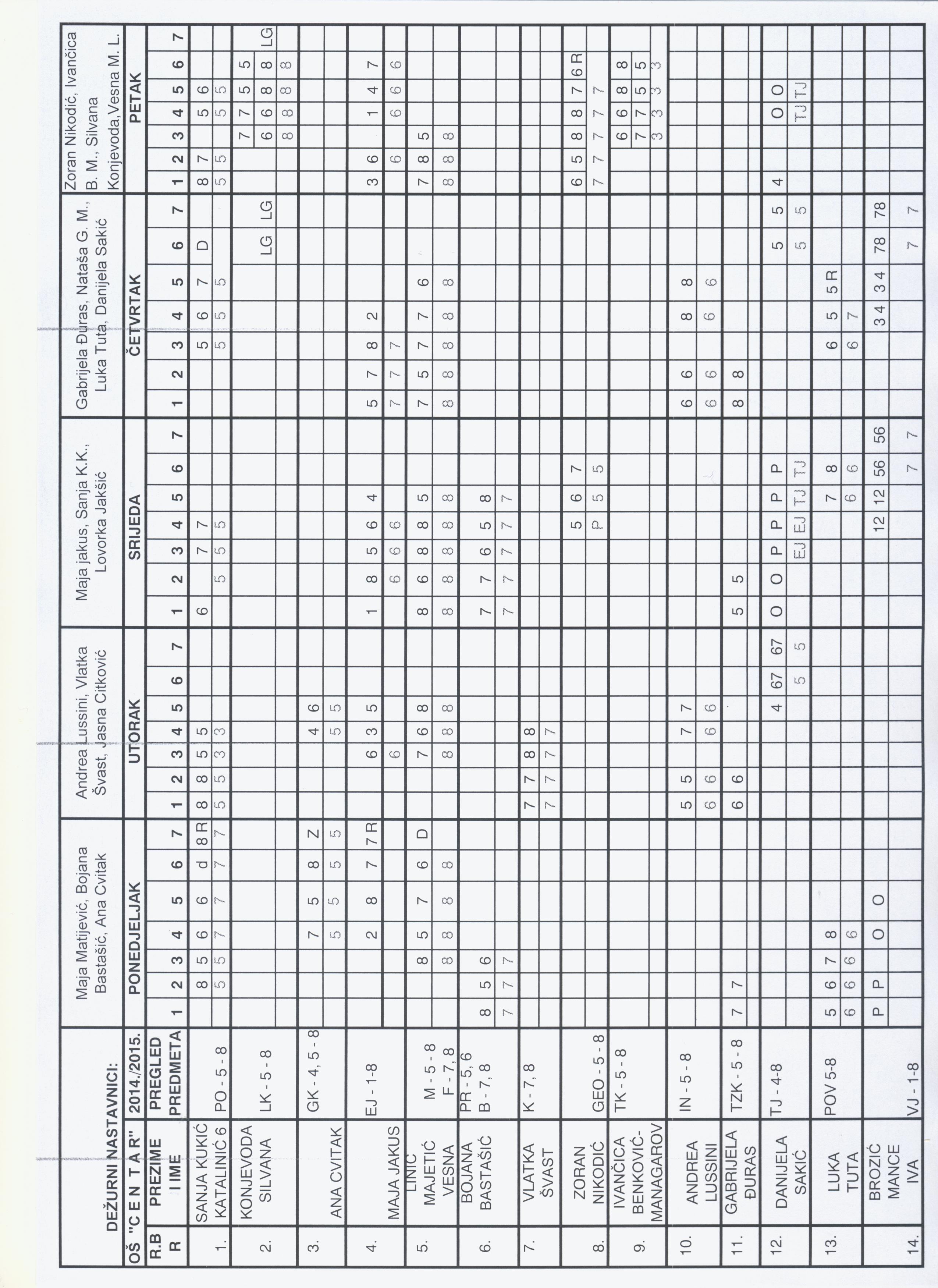 Klasa:	602-02/16-01/20							Urbroj:	2170-55-01-16-1Rijeka,	30.09.2016.								R a v n a t e l j i c a :					Predsjednik Školskog odbora:_____________________________				________________________/Nedjeljka Debelić, prof./				             /Vesna Majetić-Linić, prof./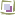 PRIORITETNO PODRUČJE UNAPRJEĐENJACILJEVIMETODE I AKTIVNOSTI ZA OSTVARIVANJE CILJEVANUŽNI RESURSIDATUM DO KOJEGA ĆE SE CILJ OSTVARITIOSOBE ODGOVORNE ZA PROVEDBU AKTIVNOSTIMJERLJIVI POKAZATELJI OSTVARIVANJA CILJEVA1. PREVENCIJA NASILJA1.POBOLJŠANJE MEĐUVRŠNJAČKIHODNOSA 2. PROVOĐENJE CAP PROGRAMA U RN3. STVARANJE POTICAJNOG I SIGURNOG OKRUŽENJA U ŠKOLI U KOJEM            ĆE SE SVAKO DIJETE OSJEĆATI JEDNAKO VRIJEDNO,SIGURNO I  ZAŠTIĆENO4. OSVJEŠTAVANJE RAZLIKE IZMEĐU NASILNOG I NENASILNOG RJEŠAVANJA SUKOBA TE RAZVOJ VJEŠTINE NENASILNOG RJEŠAVANJA SUKOBA5. ZAŠTITA DJEČJIH  PRAVA  1.1.RAD S RODITELJIMA (INDIVIDUALNO I NA RODITELJSKIM SASTANCIMA)1.1.RAD S UČENICIMA (INDIVIDUALNO I NA SATOVIMA RAZREDNIKA)1.1. 1.2.RAD S UČITELJIMA (OBILAZAK NASTAVE I PRIJEDLOZI ZA POBOLJŠANJE  RADA)1.2. ISPITATI ZADOVOLJSTVO ŠKOLOM I ODNOSIMA (UČENIKA, POLAZNIKA I RODITELJA)TEHNIKE ASERTIVNOSTI, JEZIK ZMIJE I ŽIRAFE I JA PORUKEUPOZNATI I OSVIJESTITI KONVENCIJU UN UKLJUČITI RAZREDNIKE, PREDMETNE NASTAVNIKE, VIJEĆE RODITELJA,  PEDAGOGA I RAVNATELJAUČITELJI (STRUČNA VIJEĆA) ,  VANJSKI SURADNICI RAZREDNA NASTAVA PROJEKTIPREDMETNA NASTAVA RADIONICEDO KRAJA NASTAVNE GODINE 2016./2017.TIJEKOM ŠK. GOD.PN SRO TIJEKOM ŠK. GOD.PREDMETNI NASTAVNICI, RAZREDNICI,STRUČNA SLUŽBA, RAVNATELJRAVNATELJ, STRUČNI SURADNICI U SURADNJI S LOKALNOM ZAJEDNICOMPOBOLJŠANI USPJEH UČENIKA KVALITETNIJI RAD UČITELJA (ANALIZA OBILASKA NASTAVE, PEDAGOŠKE DOKUMENTACIJE)POKAZATELJI KAO OSNOVA ZA POBOLJŠANJE KVALITETE RADA ŠKOLE2. PREVENCIJA OVISNOSTI1. RAZVIJATI LJUDSKE VRIJEDNOSTI, MORAL, TOLERANCIJU, LJUBAV PREMA SEBI I BLIŽNJEM. UČITI I OSVJESTITI ZDRAVE ŽIVOTNE NAVIKE I VJEŠTINE U SVRHU IZGRADNJE ZDRAVE OSOBNOSTI 2. RAZVIJANJE SAMOPOŠTOVANJA, SAMOPOUZDANJA, OSAMOSTALJIVANJE DONOŠENJA ODLUKAIZRADA UPITNIKA, PRIMJENA I ANALIZAREDOVITA INFORMIRANOST O STRUČNOM USAVRŠAVANJU, PLANIRANJE, REALIZACIJA I DISEMINACIJA NA SV, UV, SPSRADIONICE, IGROKAZI, KAZALIŠNA MLADEŽ, VIDEO FILM, TN I IZLETIFINANCIJSKA SREDSTVA,  PROSTORNI UVJETI I OPREMA, PREDAVAČI,  TIJEKOM ŠK.GODINE 2016/2017.RAVNATELJ, SPS, VODITELJI STRUČNIH VIJEĆAANALIZA REALIZACIJE STRUČNOG USAVRŠAVANJA (BROJ RADNIKA NA STR. USAVRŠAVANJU,  UČINKOVITOST,. ..EKOLOGIJA1.UPOZNAVANJE UČENIKA SA PROBLEMOM ZAGAĐENJA2. OSVJEŠĆIVANJE UČENIKA I RODITELJA O PREHRAMBENE NAVIKE; BRIGA O MENTALNOM, I FIZIČKOM ZDRAVLJU KROZ BRIGU O SEBI, PREHRANI I OKOLIŠU3. EDUKACIJA GRAĐANSKOG I ZDRAVSTVENOG ODGOJA O ODRŽIVOM RAZVOJUSRO – RADIONICE I PREDAVANJATN I IZLETI, ODRŽAVANJE ČITOG OKOLIŠA (DEŽURSTVA UČENIKA)MEDITERANSKI VRT PŠ OREHOVICALIKOVNA GRUPA I ZADRUGA „SUŠAK“ – FILCANJE VUNE, RECIKLIRANJE VUNE I OTPADA ZA IZRADU NAKITA I SUVENIRAIZVNANASTAVNE AKTIVNOSTI, LIKOVNA GRUPA U RN I PNZADRUGA „SUŠAK“, SURADNJA SA ŠKOLSKOM MEDICINU, NZZJ, LOKALNOM ZAJEDNICOM (UDRUGAMA)TIJEKOM ŠK. GOD.UČITELJI RN, UČITELJICA LIKOVNE KULTURE (VODITELJICA ZADRUGE)UČITELJICA PRIRODE I BIOLOGIJERAZREDNICI PNSTRUČNA SLUŽBA ŠKOLENaziv prostoraBrojVel. Namjena Šifra stanja ( 1, 2, 3 ) Šifra stanja ( 1, 2, 3 )u m2opća opremaDidaktič. opr.- klasična učionica148.9633- klasična učionica1701. - 2.2         3Hrvatski jezikKnjižnica s čitaonicom11          63.36251. - 8.3232Likovna kultura: spec. učionica1455. - 8.         23Glazbena kultura: spec.učionicaStrani jezik: specijaliz. učionicainformatika141.404. - 8.  33Matematika: specijaliz. učionica163.365. - 8.          33Priroda i biologija: spec.učion.179.095. - 8.          23Kemija: specijalizirana učionicaFizika: specijalizirana učionica           kabinet163.585. - 8.          33Tehnička kultura: spec. učionica159.205. - 8.          33Tjelesna i zdravstvena kultura:  sportska dvoranaU K U P N O :10488.95Što se preuređuje ili adaptiraVeličina u m2Za koju namjenuPrednji dio fasade u matičnoj školiFasada u PŠ OrehovicaUređenje potkrovlja u matičnoj školi400 m2250 m2    125 m2Naziv površineVeličina u m2Ocjena stanjaIgralište – dvorište        Orehovica              zadovoljava Naziv površine koju se planira urediti ili preureditiVeličina u m2Okoliš PŠ Orehovica- sadnja mediteranskog bilja50 m2Ime i prezimeStrukaSt.šk.spr.Predmetkoji predajeNapom.God. staža  1.  Iva Brozić Mancedipl. vjerouč.VSSvjeronaukKnjižnica u Nadbiskupiji11  2.  Andrea LussiniProf. Inf.VSSinformatikaOŠ Zamet6  3.  Ana Bilenprof. POVSSpovijest6  5.  Vlatka ŠvastDipl. ing. biotehnologijeVSSkemijaOŠ Drago Gervais,Brešca i Ekonomska škola Mije Mirkovića7  6.  Zoran NikodićProf.geog.VSSgeografijaOŠ Zamet i Elektroindustrijsk8  7.  Maja JakusProf. EJVSSengleski jezik10  8.  Sanja Orlovićučiteljica RNVŠSrazredna nastavaPola radnog vremena29Ivančica Benković        Managarovprof. politehnikeVSStehnička kultura OŠ Ivan Zajc, OŠ Čabar10 10.  Lovorka JakšićDipl. učitelj RN VSSrazredna nastava32 11.  Jasna CitkovićDipl. učitelj RN s pojačanim LKVSSrazredna nastava3412. Sanja Kukić    Katalinićprof. HJVSSHJ Zamjena za Tanju Matijević1513.  Vesna Majetić Linićprof. matem.i fizikeVSSMatematika, fizika2514.  Bojana BastašićMag ekologije i zaštite okolišaVSSpriroda/biologijaOŠ Škurinje015.  Luka TutaProf. povijesti i pedagogijeVSSpovijestZamjena za Anu Bilen316.  Ranka Brnelićučitelj RNVŠSrazredna nastavabolovanje3717.  Lolita Kocijančićučitelj RNVŠSrazredna nastava3218.  Valter Kocijančićučitelj RNVŠSRazredna nastava3319. Danijela SakićProf. TJ i EJVSSTalijanski jezik i engleski jezik220.  Gabrijela ĐurasProf.TZKVSSTZKOŠ Podmurvice121.  Matea VukovProf. GKVSSglazbena kulturaOŠ Vladimir Gortan422.  Silvana Konjevodaprofesor LKVSSlikovna kultura1323. Nataša Mesaroš          Grgurić      Dipl. učitelj RN s pojačanim inf.VSSRazredna nastava1524. Natalija LekovskaProf.RNVSSMakedonski jezik po modelu CG325. Asja MatijaševićUčitelj RNVŠSProduženi boravak3126. Almedina MujkanovićMr Islamske teologijeVSSIslamski vjeronaukOŠ Podmurvice1127. Tanja MatijevićProf. TJ i HJVSSHrvatski jezikPorodni dopust828. Ana CvitakMagistra primarnog obr.VSSGlazbena kulturaZamjena za Mateu Vukov029. Marijana KasunićMagistra primarnog obr.VSSRazredna nastavaPola radnog vremena330. Maja MatijevićMagistra primarnog obr.VSSRazredna nastava8 Ime i prezimeGod.rođ.Godstaž.StrukaSt.šk.spr.Poslovi kojeobavljaDošk 1.  Nedjeljka Debelić1960.33dipl.pedagogVSSravnatelj- 2.  Snježana Carević  Tomac1974.11Prof. Pedagogije i informatikeVSSpedagoginja- 3.  Mirjana Mauhar1957.32Socijalni pedagogVSSdefektologinja- 4.  Bogdana Čiča1972.18Dipl. knjižničarkaVSSknjižničarka-Ime i prezimeGod.rođ.Godstaž.StrukaSt.šk.spr.Poslovi kojeobavljaDošk  1.  Vjeran Starčić1960.29dipl.pravnikVSStajnik-  2.  Lana Tabako Perić1982.8Dipl.oeccVSSračunovođa-  3.  Boris Martinec1964.27elektrotehničar SSSložač-domarložač  4.  Renata Bukarica1956.18OŠNSSspremačica-  5.  Renato Puhalo1965.12gimnazijaSSSspremač-  6.  Radojka Gizdulić1959.16OŠNSSpom.kuharic-  8.  Ines Stojšić1963.20gimnazija SSSspremačica-Ime i prezimeNeposredni odg.-obraz. rad s učenicimaOst. pos-loviPos. pos-loviGodišnje zaduženjePripomenaSanja OrlovićMarijana Kasunić1011109-10401040Radi skraćeno pola radnog vremena zbog djeteta  3.  Jasna Citković2119-2080  4.  Valter Kocijančić2119-2080  5.  Lovorka Jakšić2119-2080  6.  Lolita Kocijančić2119-2080  7.  Almedina Mujkanović22-208OŠ Podmurvice  8.  Ranka Brnelić ( Maja          Matijević)2119-2080bolovanje  9.  Ana Bilen (Luka Tuta)1010-1040Porodni dopust10.  Sanja Kukić Katalinić22182080Zamjena za Tanju Matijević11.  Maja Jakus 2317-208012.  Andrea Lussini106832OŠ Zamet13.  Vesna Majetić Linić2218-208014.  Zoran Nikodić9.57,5-884OŠ Zamet i SŠ elektroindustrijska15. Ivančica BenkovićManagarov54-468OŠ Ivan ZajcOŠ „Petar Zrinski“, Čabar16.  Silvana Konjevoda792936OŠ Kantrida17.  Matea Vukov ( Ana Cvitak)67-832OŠ “Vladimir Gortan”porodni dopust18.  Gabrijela Đuras108-936OŠ Podmurvice19.  Bojana Bastašić8,56,5780OŠ Pećine , OŠ “Škurinje”20.  Iva Brozić Mance128-104021.  Vlatka Švast43364OŠ Brešca, Ekonomska škola 22.  Natalia Lekovska65,5-59823.  Asja Matijašević25152080PB24.  Tanja Matijević22182080Porodni dopust25.  Danijela Sakić14141456Ime i prezimeStrukaMentoriPripomenaDANIJELA SAKIĆPROF.TJ I EJNataša Frković ĐorđevićMentorica gimnazije Eugena Kumičića, Opatija (nastavak stažiranja)Ime i prezimeStrukaNaziv poslovakoje obavljaBroj s.tjednoRadnovrijeme(od-do)  1.  Nedjeljka Debelićdipl.ped.-prof.ravnateljica407,30-15,30  2. Snježana CarevićTomacprof. ped. i inf.pedagoginja408 - 14  3.  Mirjana MauharProf. Defek.Soc. pedagoginja408 - 14  4.  Vjeran StarčićDipl.pravniktajnik407,30– 15,30  5.  Lana Tabako Perićdipl. ekonom.računovotkinja407,30 -15,30  6.  Boris Martinec ložačdomar,ložač406 - 14  7.  Renata BukaricaNKV radn.spremačica4012 - 20  8.  Renato PuhaloSSSspremačica4010 - 18  9.  Radojka GizdulićNKV radn.kuharica407 - 15 10.  Ines StojšićSSSspremačica406 - 1211.  Bogdana ČičaVSSknjižničarka20PON, SRI, PET12.Tihana PerkovićVSSSoc.ped. zamjena40Raz-redUče-nikaDje-voj-čicaPutni-ka 3-5 kmUPBIme i prezime razrednika1.975Lovorka Jakšić2.736Ranka Brnelić (Maja Matijević)3.10317Nataša Mesaroš Grgurić4.851Jasna Citković1.,2., 3.,4.Pašac2,11,4  2Lolita Kocijančić1-2Oreh5,16Sanja Orlović, Marijana Kasunić3-4Oreh6,33Valter Kocijančić5.1443Ana Bilen ( Luka Tuta)6.1474Zoran Nikodić7.1452Maja Jakus 8.922Tanja Matijević (Sanja Kukić Katalinić)Mak.po m.C 8Natalia Lekovska 1-4.5729119U produženom boravku  5-8.  511811zaposlena je učiteljica MAK. J.8razredne nastave: Asja Matijašević, učiteljica RN,  1-8.116471219Dan u tjednuUčiteljiPONEDJELJAKMaja Matijević, Bojana Bastašić, Ana Cvitak, UTORAKAndreac Lussini, Vlatka Švast, Jasna CitkovićSRIJEDAMaja Jakus, Sanja Kukić- Katalinić, Lovorka JakšićČETVRTAKGabrijela Đuras,Nataša  Mesaroš- Grgurić,  Danijela Sakić, Luka TutaPETAKSilvana Konjevoda, Zoran Nikodić, Ivančica Benković- Managarov, Vesna Majetić- LinićMjesec                    SmjenaTjedanRazredni odjelRUJAN                                                            A                 05. - 09. 12. - 16. 19. - 23.26.- 30.8.            7. 6.5.LISTOPAD                     A03. - 07.10. - 14.17. - 21.  24. - 28.8.          7. 6. 5.    STUDENI                        A02. - 04.07. - 11.14. – 18.21. – 25.28. - 02.8. 7.6.5. 8.         PROSINAC                     A                05. - 09.12. – 16.19. -  23.7.                            6.5.Zimski odmor od 23.12.2016.. do 16.01.2017.Zimski odmor od 23.12.2016.. do 16.01.2017.Zimski odmor od 23.12.2016.. do 16.01.2017.Zimski odmor od 23.12.2016.. do 16.01.2017.SIJEČANJ                       A16. - 20.23. – 27.30.-   03.8.7.            6. VELJAČA                       A06. - 10.13. - 17.20. –24.27.- 03.5.7.6. 5.      OŽUJAK                         A

06. - 10.13.-  17.20.- 24.27.-  31.8.7.6.5.Proljetni odmor od 13.04. do 21.04.2017.TRAVANJ  A                 03.- 07.10. -12.                 24.- 28.8.7.6.SVIBANJ                           A02. - 05.08. - 12.15. - 19.                  22. – 26.                 29. – 02.  5.8.7.6.5.LIPANJA05. – 09.12. - 14.8.7.Broj danaBroj danaBlagdaniObilježavanjeDana školePodjelaPolugodišteMjesecradnihnastavnihi neradnidaniDana župeDana držav-nosti i dr.1. razr.svjedodž.I.05.09.-23.12.         2016.RujanListopadStudeniProsinac2021212120212117810101005.09.-------II.16.01-16.06.2017.Proljetni odmor13.04.-21.04.SiječanjVeljačaOžujakTravanjSvibanjLipanjSrpanjKolovoz21202319222023201220231222100010889910811Dan Škole-----16.06.-------29.06.--Državni praznici i blagdaniDržavni praznici i blagdani8.10.2016Dan neovisnosti1.11.2016Svi sveti25.12.2016Božić26.12.2016Sveti Stjepan1.1.2017Nova Godina6.1.2017Sveta tri kralja16.4.2017Uskrs17.4.2017Uskrsni ponedjeljak1.5.2017Praznik rada15.6.2017Tijelovo22.6.2017Dan antifašističke borbe25.6.2017Dan državnosti5.8.2017Dan pobjede i domovinske zahvalnosti15.8.2017Velika GospaMJESECSADRŽAJIRUJANUpoznavanjeOformljivanje grupeStvaranje zajedničkih pravila ponašanjaDonošenje rasporeda radaPodjela razrednih zaduženjaElementarne, spostske i štafetne igreEstetski izgled prostorije u kojoj boravimoFormiranje kutića za čitanjeFormiranje kutića za igru i razonoduFormiranje jesenskog kutićaFormiranje eko kutića za sakupljanje staroga papira te plastičnih bocaLISTOPADPrometna kulturaHumanitarni rad kroz sakupljanje određenih stvari za potrebite ( Dan crvenog križa, Dan jabuka, Dan kruha)Pozdrav jeseni kroz šetnje prirodom, uređenje učionice te razgovor o tome godišnjem dobuTerenske igre u prirodiEko akcije – uređenje prostora oko produženog boravkaSakupljanje plodova (obilježavanje marunade)Likovna radionica – izrada predmeta različitih plodovaGlazbena radionica – Jesenske pjesme te reprodukcija zvukova jeseniPlesna radionica STUDENISportska radionica – nogometElementarne igre u školskom dvorištuSakupljanje kutija i raznih korisnih predmeta za likovnu radionicuLikovna radionica – izrada visećih predmeta za uređenje učionice (npr. ježići, jesenski listići..)Glazbena radionica – ples kipova i ples oko stolicaPROSINACOsvrt na proteklo polugodište – što smo to postigli i možemo li što eventualno korigiratiGlazbena radionica – pjevanje i sviranje Božićnih pjesamaSportska radionica – rukometPlesna radionica – ples na određenu modernu Božićnu pjesmuIgre skrivačaŠtafetne igrePosjet kazalištuObilježavanje Svetog Nikole i BožićaLikovna radionica – izrada figurica za bor i ukrasa za ulazna vrata učionice te izrada čestitkiPrigodno uređivanje interijeraIzrada prigodnih darova za roditeljePriredba za kraj polugodištaSIJEČANJIgre lanca zapetljancaIgre na snijegu – ukoliko padne snijegSakupljanje tkanina i vune za izradu tapiserijaEko akcija – uređenje i čišćenje okoline školeGlazbena radionica – pjevanje pjesama o zimiSportska radionica – štafetne igreEko istraživanje – može li bilje bez sunčeve energije ili ne može?Kako možemo štedjeti električnu energiju?VELJAČAIgre na snijegu – ukoliko padne snijegObilježavanje Valentinova – izrada čestitki i osmišljavanje pisamaPlesna radionica – održavanje plesa za zaljubljene, a svakog petka plesa pod maskamaLikovna radionica – uređenje učionice za maškare te izrada maskiIgranje tomboleIgra na okolo salataGrađenje kockamaOŽUJAKDječje stvaralaštvo – oslikavanje staklenih površina i oslikavanje kamenaRazgovorne igrePresađivanje lončanica i uređivanje prostora oko školeTerenske igre u prirodi – pozdrav proljećuLikovna radionica – Zima nam prođe proljeće dođe – uređenje učioniceGlazbena radionica – učenje pjesama o proljećuSportska radionica – moderni plesoviIgre crvene kraljicePisanje eko poruka za eko bontonObilježavanje dana ženaTRAVANJLikovna radionica – ukrašavanje učionice za Uskrs, izrada čestitiki i prigodnih darova za roditeljeSportska učionica – štafetne i elementarne igre te preskakivanje vijače na različite načineGađanje u ciljIgre ribara i ribicePlesna radionica – Ples sa stolicama i ples kipovaGlazbena radionica – pjevanje prigodnih Uskrsnih pjesamaSVIBANJOdlazak na izlet u priroduObilježavanje Majčinog danaPlesna radionica – djeca samostalno osmišljaju koreografiju i prikazuju je pred razredomIgre krokodilaObilježavanje Dana obiteljiGlazbena radionica – priprema pjesme za završnu priredbuSportska radionica – razne igre na vanjskom igralištuLIPANJIgre preskakanja vijačeŠetnja uz moreLikovna radionica – stiglo nam je ljeto – uređenje učioniceGlazbena radionica – pjevanje pjesama o ljetuSakupljanje kamenčića i školjki s plažeAko hoću sve ja moguIzložba dječjih radovaSportska radionica – momčadske igrePriredba za kraj školske godinePODRUČJAAKTIVNOSTINAČINI ORGANIZACIJE I OBLICI RADAJEZIČNO-KOMUNIKACIJSKOslušanje i govorenjeuočavanje zvukova u prostoru (zvuk, ton, glas)glasovna analiza i sintezaanalitičke vježbe-rastavljanje riječi na slogove i glasovevježbanje uporabe malih i velikih tiskanih i pisanih slovačitanje, pisanje, recitiranjeartikulirano i razumljivo govorenjevježbanje pravilnog naglašavanja riječi i rečenicapokazivanje emocija izrazom licapovezivanje neverbalne komunikacije sa sadržajem teksta za vrijeme čitanja i tumačenje govora tijelasituacijska dramatizacija: pozdravljanje, predstavljanje, postavljanje pitanja, izricanje zahtjeva, iskazivanje zahvalnostireproduciranje priča uz pomoć lutaka igranje ulogaglasno čitanje utemeljeno na prirodnom govorusudjelovanje u diskusijama i debatama radnih skupinakritičko i kreativno čitanjevježbanje urednog, čitkog i jasnog pisanjakomunikacija s različitim medijimapravilna uporaba rječnika, dječjih enciklopedija i leksikonaintegrirano učenje i poučavanjemultidisciplinarni i kroskurikularni pristuptimsko –suradničko učenje istraživačka nastavaiskustveno učenjeproblemska nastavaprojektna nastavaučenje kroz igru, praksu, učenje za životfakultativni programitečajna nastava izvanučionička i terenska nastavaizvannastavne aktivnostiMATEMATIČKO-LOGIČKO, ZNANSTVENO-TEHNOLOŠKOuočavanje prostora i odnosa u prostoruanaliza i sinteza elemenata prostora i površine, oblik, znakinterpretacija informativnih i svakodnevnih tekstovaprikupljanje informacija (putem medija i izvještavanje o prikupljenome)aktivnosti rješavanja problema u svrhu spoznavanja i razumijevanja zakonitostiaktivnosti kreativnog, jasnog i logičnog rješavanja problemaotkrivanje redanje klasificiranje generaliziranje skiciranje računanje i mjerenjeprimjena matematičkih znanja u različitim konceptimakorištenje prikladnog matematičkog zapisa, matematičke terminologije, verbaliziranje, matematički jezikpodupiranje rješenja verbalnom i simboličnom djelatnošćuprimjena usvojenih matematičkih postupaka na drugim matematičkim problemimaintegrirano učenje i poučavanjemultidisciplinarni i kroskurikularni pristuptimsko –suradničko učenje istraživačka nastavaiskustveno učenjeproblemska nastavaprojektna nastavaučenje kroz igru, praksu, učenje za živottečajna nastava izvanučionička i terenska nastavaizvannastavne aktivnostiSOCIJALIZACIJA,ODNOS PREMA SEBI, ZDRAVLJU, OKOLINI I RADNIM OBVEZAMAimplicitno i eksplicitno razvijanje prikladnih moralnih vrijednosti, osjećaja za vlastitu i kolektivnu odgovornost, pozitivnih osobina ličnosti te osobnog kodeksa moralnog ponašanjavježbanje vještina za samoučenjeodgovorno, temeljito i redovito pisanje domaćih uradakausvajanje tehnika samostalnog i suradničkog učenjaučenje i vježbanje pravila ponašanja u razredu, školi i na školskom igralištuslušanje i slijeđenje uputepromatranje aktivnosti osoba u neposrednoj dječjoj okolinisudjelovanje u aktivnostima zajedniceskrb o sebi drugimauočavanje osnovnih postavki zdravog načina životarazvijanje i unaprjeđivanje zdravstveno-higijenskih navika učenje i prihvaćanje zdravih prehrambenih navika (zdravi jelovnik)učenje tehnika opuštanja i relaksacijevježbanje socijalnih odnosa između odraslih i djece i djece i djecerazvijanje kooperativnosti, odgovornosti, lojalnosti skupini, učenju, igranje uloge vođe i istraživačasvladavanje umijeća snalaženja u sukobudiskutiranje i zauzimanje pravilnog stava prema zdravom okolišupisanje kritika i ekoloških preporukacitiranje ekoloških porukaintegrirano učenje i poučavanjemultidisciplinarni i kroskurikularni pristuptimsko –suradničko učenje istraživačka nastavaiskustveno učenjeproblemska nastavaprojektna nastavaučenje kroz igru, praksu, učenje za životfakultativni programitečajna nastava izvanučionička i terenska nastavaizvannastavne aktivnostiKULTURNO-UMJETNIČKOtaktilne, olfaktivne, gustativne aktivnostirazvijanje osjećaja za ritam i slušanjepovezivanje govora s ritmičkim kretnjamapjevanje, sviranjepokret, plesslikanje, risanje, oblikovanje,      dizajnposjet kazalištima, galerijama, koncertima, kinimaupoznavanje nacionalnog blaga i hrvatske baštineintegrirano učenje i poučavanjemultidisciplinarni i kroskurikularni pristuptimsko –suradničko učenje istraživačka nastavaiskustveno učenjeproblemska nastavaprojektna nastavaučenje kroz igru, praksu, učenje za životizvanučionička i terenska nastavaizvannastavne aktivnostiIGRE, ŠPORT, REKREACIJAizvođenje pokreta i suvislih kretnjirazvijanje osjeta gibanja i položaja pojedinih dijelova tijelaigre oponašanjadječje igre narodne tradicijeimproviziranje igara u samostalnoj režijipopravljanje koordinacije pokretagrupno improviziranje igara popraćeno ritmom, pokretom i mimikomelementarne igremomčadske igrešportoviintegrirano učenje i poučavanjemultidisciplinarni i kroskurikularni pristuptimsko – suradničko učenje istraživačka nastavaiskustveno učenjeproblemska nastavaprojektna nastavaučenje kroz igru, praksu, učenje za životfakultativni programitečajna nastava izvanučionička i terenska nastavaizvannastavne aktivnostiNazivGodišnji broj sati nastaveGodišnji broj sati nastaveGodišnji broj sati nastaveGodišnji broj sati nastaveGodišnji broj sati nastaveGodišnji broj sati nastaveGodišnji broj sati nastaveGodišnji broj sati nastaveUkupnopred-1.2.3.4.5.6.7.8.planiranoMakedonski jezik210informatika70707070280Talijanski jezik7070707070350Rkt vjeronau7070707070707070560Islamski vjeronauk70NazivGodišnji broj sati nastaveGodišnji broj sati nastaveGodišnji broj sati nastaveGodišnji broj sati nastaveGodišnji broj sati nastaveGodišnji broj sati nastaveGodišnji broj sati nastaveGodišnji broj sati nastaveGodišnji broj sati nastaveGodišnji broj sati nastaveGodišnji broj sati nastaveGodišnji broj sati nastaveGodišnji broj sati nastaveUkupnopredmeti1.1.2.3.3.4.4.5.6.6.7.8.8.planiranoHJ175175175175 175 1751751751751751401401401330LK35353535353535353535353535280GK35353535353535353535353535280EJ70707070707070105105105105105105700TJ7070707070707070350Mat.1401401401401401401401401401401401401401120Prir.-------52.57070---122.5Biol.----------707070140Kem.----------707070140Fiz.----------707070140PiD7070707070105105------315Pov.-------707070707070280Zem.-------52.57070707070262.5TK-------353535353535140TZK1051051051051057070707070707070665VJ70707070707070707070707070560UKUPNO7007007007007007707709109459451050105010506825OREHOVICAOREHOVICAIIIIIIIIIIIIIIIIIVIVIVUKUPNOUKUPNOPAŠACPAŠACIIIIIIIIIIIIIIIIIVIVIVHJHJ175175175175175175175175175175175175175175175175175175175175175175700700700700LKLK35353535353535353535353535353535353535353535140140140140GKGK35353535353535353535353535353535353535353535140140140140EJEJ70707070707070707070707070707070707070707070           280280           280280MATMAT140140140140140140140140140140140140140140140140140140140140140140560560560560PIDPID70707070707070707070707070707070105        105105        105105        105315315315315TJTJ--------70707070707070707070TZKTZK105105105105105105105105105105105105105105105105707070707070           385385           385385       RKT       RKT70707070707070707070UKUPNOUKUPNO630        630630        630630        630       630       630       630       630630        630630        630630        630       770       770       770       770       770       7702660266026602660IZVANUČIONIČNA NASTAVAPLANIRANE AKTIVNOSTINOSIOCI AKTIVNOSTISUDIONICIMJESTO ODRŽAVANJAVRIJEME OSTVARENJAKAKO SE PONAŠAM U PROMETUJESEN U ZAVIČAJUSAJAM CVIJEĆAPARKOVI GRADAPLATAKSnalaženje u prometuUočiti i prepoznati promjene u prirodiUpoznati nove vrste biljakaDoživljaj jeseni , igre, promatranjePoludnevni izlet u priroduUčiteljica Učenici Okoliš školeOkoliš školeMost na RječiniPlatakrujan i svibanjtijekom cijele godineDANI ZAHVALNOSTI ZA PLODOVE ZEMLJEPosjet meteorološkoj stanici u zavičaju – izvanučionička nastavaKINOPREDSTAVAPARKOVI GRADAŠKOLA U PRIRODI STARA SUŠICAPIKposjet smotrianalizirati i promotriti meteorološku stanicuKinopredstava igreUčitelji RN4.R.Nataša, Marijana,JasnaUčenici PIK -RIJEKAMARTINOVO SELOCINESTAR,ART KINOOREHOVICAlistopad TIJEKOM GODINELISTOPAD,TRAVANJLISTOPADOBILAZAK GRADSKE UREKULTURNE ZNAMENITOSTI GRADAUPOZNAJMO SVOJE MJESTO I OKOLICUKAZALIŠNA PREDSTAVAPARKOVI GRADAREVIJA LUTKARSKIH KAZALIŠTACrtanje gradske ure,Shvatiti njenu važnost kroz povijest i danasZapažanje kulturnih i povijesnih znamenitostiDoživjeti kazališnu predstavuigreUčiteljicaDjelatnici kazališta     učitelji Učenici KorzoVila RužićKASTAVkazališteGKLUČKAstudeniTijekom godineSTUDENIKORZO - NOVOGODIŠNJI UGOĐAJPARKOVI GRADAZAGREBDoživjeti novogodišnji ugođajigreUčiteljiUčenici UČENICI 4. RKorzoVožnja novogodišnjim vlakićemprosinacPOSJET LJEKARNI PLATAK MAŠKARE Zdravljeigre na snijegu Maškarani običajiUčitelji Učenici Ljekarna pored škole Maskirana povorka, KorzoPlatak,Autobusom siječanjČISTOĆA OKOLIŠAPARKOVI GRADAEko-akcija u školskom dvorištuigreUčitelji Učenici ožujakPROLJEĆE - TRSAT, STRMICAKNJIŽNICAGRAD – PROMET U GRADUPARKOVI GRADAMOJ ZAVIČAJ Moja županijaU PROMETULuka u RIDoživljaj godišnjeg dobaPosjet knjižnici i čitaonici u RijeciPromet u graduKretanje u prometuupoznavanje zavičajaUčitelji, djelatnici gradske knjižniceUčenici Park Trsat, – gradska linijaKorzoStriborOkoliš škole- prometnice u okolici - vježbaTERMINALtravanjtijekom godineGRADSKI PARKOVIMUZEJI GRADA RIJEKEIgre u parku, promatranje i doživljaj ribnjakaRazgledati eksponateUčitelji Učenici.Pješice, Kozala, RječinaPješicesvibanjPLIVANJE I IGRE U MORULJETO ROVINJ, MOTOVUN, POREČDoživljaj godišnjeg dobaCjelodnevni izlet Učitelji, roditelji Učitelji, roditeljiUčenici 3.r.1.-4.Pećine, gradska linija autobusaAutobusLipanjLIPANJTROŠKOVNIK   AKTIVNOSTINAČIN VREDNOVANJA I KORIŠTENJE REZULTATA(OSTVARIVANJE CILJEVA, VREDNOVANJE I PRIMJENA REZULTATA)DODATNE    NAPOMENE :.Opterećenje za roditelje oko 960 kn.IZVANUČIONIČNA / TERENSKA NASTAVAPLANIRANJE AKTIVNOSTINOSIOCISUDIONICIMJESTOVRIJEMEOdlazak u Dom zdravlja – ambulanta školske medicineObvezno cijepljenjePredavanje o zaraznim bolestimaProcjena učenika za profesionalnu orjentacijuRazrednica i pedagogUčenici 5. i 8. razreda i roditeljiRijekaTijekom godineIzlet u Pulu – sajam knjigaKulturno i obrazovno educiranjeKnjižničarkaUčenici od 5.-8. razredaPula - IstraprosinacMuzeji, izložbe, kino  predstave, knjižnica Stribor, Prirodoslovni muzej, kazalište HNK i lutkarsko kazalište, Astronomski centarEduciranje i motiviranje učenika za područje umjetnostiRazrednici  5. – 8. r.PN= LK, Gk, Hj,           B, MatUčenici od 5.- 8. raz.Kultlurne ustanovetijekom cijele šk. godineTZKOrijentacija i natjecanja -  plivanjePOVIJESTPovijesni sadržaji vezani uz povijesna zbivanja u graduIzvršavanjefunkcionalnih sposobnosti i snalaženje u prostoruUčiteljica TZK Učiteljica povijesti, Učenici od 5.- 8. raz.Grad Rijeka i okolicatravanj, svibanjtijekom šk. god.Poludnevni izlet u sklopu Dana škole razvoj kulturnih, sportskih i društvenih navika i njegovanje odnosa prirode i čovjekaUčitelji  PN – integracija svih predmetaUčenici od 5. – 8. razredasvibanjFilmska grupaJednodnevni izletJednodnevni izlet * radionice snimanja filma i edukacija o filmskoj umjetnosti* upoznavanja šireg zavičaja* upoznavanja šireg zavičajaArt kino u suradnji sa školomUčitelji PNUčitelji PNUčenici od 5.- 8. r.Učenici PNUčenici od 5.- 8. r. Art kinoZagrebRisnjakTijekom cijele šk. godtravanj/svibanjtravanj/svibanjVišednevna ekskurzijaUpoznavanje domovinskog rata i kulturnih i prirodnih znamenitostiRazrednik 8. r.Učenici  8. r.VukovarsvibanjSmotra učeničkih Zadruga PGŽPrezentacija učeničkih radova Zadruge „Sušak“Učiteljica likovne kultureUčenici ZadrugePGŽsvibanjPosjet katedrali  SV. VidaObilazak interijera crkveUčiteljica vjeronaukaUčenici od 5.-8. r.RijekalipanjCrveni križRazne manifestacije i obilježavanje važnih datumaUčiteljica VJ i biologijeUčenici 5. – 8. rPGŽTijekom cijele šk. god.MULTIMEDIJSKA GRUPA (tn, radio emisije, intervjui, video i audio uradci)Obilježavanje važnih datuma i aktualnih događaja (blagdana i praznika) Pedagoginja iknjižničarkaUčenici 5-7.. r. Centar grada, okruženje Škole, knjižnicaTijekom cijele školske godineNazivprogramaRazredBrojučen.Ime izvršiteljaprogramaSatitjedno-god.Pripomena1.Makedonski jezik1.-8.8Natalija Lekovska6    210MODEL C dvije grupe po tri sata  2.  Informatika5.12Andrea Lussini2      70  3.  Informatika6.13„ 2      70  4.  Informatika7.9„ 2      70  5.  Informatika8.7„ 2      70  6.  Vjeronauk1., 2.5,5Iva Brozić Mance2      70  7.  Vjeronauk3., 4.5,6„2      70  8.  Vjeronauk5., 6.4, 9„2      7010.  Vjeronauk7., 8.7, 4„2      7011.  Vjeronauk 1.-4.O14“2      7012.  Vjeronauk1.-4. P 8„2      70     13.  Talijanski4.7Danijela Sakić2      7014.  Talijanski5.12“2      7015.  Talijanski6.,7.13,5„2      7016.  Talijanski4. P4„2      7017. Talijanski4. O4„2      7018. Islamski vjeronauk1.-8.7Almedina Mujkanović2      70r.br.r.br.Prezime i imePrezime i imeRazredRazredRazredOsnovna Škola i adresa11ĐURĐEVIĆ LUKAĐURĐEVIĆ LUKA666“VEŽICA“-RIJEKA22MANAGAROV TINMANAGAROV TIN555“VEZICA“-RIJEKA33BOŽINOVSKI DAVIDBOŽINOVSKI DAVID2c2c2c„PEHLIN“-RIJEKA44TANEVSKA SARATANEVSKA SARA666“ZAMET“-RIJEKA55VOLARIĆ TEAVOLARIĆ TEA888“VEŽICA“-RIJEKA  6KALIĆ  LORENAKALIĆ  LORENAKALIĆ  LORENA        8“NIKOLA TESLA“-RIJEKA  7  7KOLARIĆ EVA         7         7“JELENJE-DRAŽICE“JELENJE 8 8SHALEVSKA LEONASHALEVSKA LEONA        7„SRDOČI“'RIJEKAŠKOLASPOLINICIJALI UČENIKARAZ.ČL. PRAVILNIKAORIJENTACIJSKA LISTAPROGRAMERPCENTARŽA. M.1.67 (1.2.1., 6.5.)redovni uz prilagodbu sadržajaedukator rehabilitator(tiflopedagog i soc. pedagog)CENTARŽL. B.1.67 (3.1.4., 3.2.5.,6.5.)redovni uz prilagodbu sadržajalogoped i socijalni pedagogCENTARMM. G.1.57 (3.1.2. i 3.1.3. i 6.6.)redovni uz individualizirane postupkelogoped i socijalni pedagog
PŠ OREHOVICAME. J.1.56.7.redovni uz individualizirane postupkesocijalni pedagogOŠ "Centar"MP. D.I.2.5.3
(3.1.1. i 3.1.2.)redoviti program uz individualizirane postupkelogoped"Centar"mD. M.3.5.3redoviti program uz individualizirane postupkelogoped"Centar"mD. P.3.6.7redovni program uz prilagodbu sadržajasocijalni pedagog i logoped"Centar"MG. Ž.3.67 (3 i 6)redoviti probram uz prilagodbu sadržajasocijalni pedagog i logoped"Centar"MI. K.3.6.7 (3 i 6)redoviti program uz prilagodbu sadržajasocijalni pedagog i logopedOŠ " Centar"žL. V.4.6.7 (3 i 6)redoviti program uz prilagodbu sadržajalogoped i socijalni pedagogOŠ "CENTAR"MI. B.4.6.7 (3 i 6)redovni program uz prilagodbu sadržajalogoped i socijalni pedagogPŠ "Pašac"žE. DŽ.4.5.3redoviti program uz individualizirane postupkelogopedCENTARmE. F.5.5.6.6.redovni uz individualizirane postupkesocijalni pedagogOŠ "CENTAR"mI. B.5.6.7redoviti program uz prilagodbu sadržajasocijalni pedagog i logopedOŠ "Centar"žE. V.6.53redoviti uz individualizirane postupkelogopedOŠ "CENTAR"žT. M.6.5.3redoviti uz individualizirane postupkelogopedOŠ "CENTAR"MM. M.6.6.7 (3 i 6)redoviti program uz prilagodbu sadržajalogoped i socijalni pedagogCENTARmT. O.6.57 (3.2.1. i 3.2.2., 6.6. i 6.7.)redoviti program uz individualizirane postupkelogoped i socijalni pedagogOŠ "CENTAR"MR. M.7.5.3redovni uz individualizirane postupkelogopedOŠ "CENTAR"MP.D.7.6.7 (3 i 6)redoviti program uz prilagodbu sadržajasocijalni pedagog i logopedCENTARMS. J.7.56 (6.6. i 6.7.)redovni uz individualizirane postupkesocijalni pedagogOŠ "CENTAR"MM.D.7.6.7 (3 i 6)redoviti program uz prilagodbu sadržajasocijalni pedagog i logopedOŠ "CENTAR"MD. D.8.5.7 (3 i 6)redoviti program uz individualizirane postupkesocijalni pedagog i logopedOŠ "CENTAR"MA. P. 8.6.7 (3 i 6)redoviti program uz prilagodbu sadržajasocijalni pedagog i logopedOŠ "Centar"mP. M.8.56 (6.6.)redoviti uz individualizirane postupkesocijalni pedagog OŠ "CENTAR"MI. T.8.6.7 (3 i 6)redoviti program uz prolagodbu sadržajalogoped i socijalni pedagogIme i prezimeUčenikaRazredSudionici ostvarivanjaprilagođenog programaGod.broj satiMjesto ostvar.programa i br. sati tjednoPripomenaPredmetRazred-grupaBrojučenikaBroj s.god.Imena učitelja izvršiteljaPripomena  1.  HJ i matematika3.-4..335Valter Kocijančić  2.  HJ i matematika1.,2.3.4.P235Lolita Kocijančić  3. HJ  matematika1,.2.O3.,4.33535Sanja Orlović, Marijana Kasunić  4.  HJ i matematika3.235Nataša Grgurić- Mesaroš 5.-8.35Maja Jakus  6.  HJ i matematika4.435Jasna Citković  7.  Matematika5.,6.,7.,81035Vesna Majetić- Linić  8.  Hrvatski jezik5.,6.,7.,81835Sanja Kukić Katalinić   9. matematika, hrvatski1.335Lovorka Jakšić   10. matematika, hrvatski2335Maja MatijevićPredmetRazredBroj s.god.Imena učitelja izvršiteljaPripomena  1.  Matematika1.35Lovorka Jakšić  2.  Matematika4.35Jasna Citković  3.  Matematika1.-4.P35Lolita Kocijančić  4.  Matematika1.-2.O35Marijana Kasunić  5. Matematika3.-4.-O35Valter Kocijančić  6.  Matematika2.35Maja Matijević  7. Matematika3.35Nataša Mesaroš Grgurić  8.  Matematika5.,6.35Vesna Majetić Linić  9.  Biologija7.,8.35Bojana Bastašić10.  Povijest5.-8.70Ana Bilen11. Talijanski jezik5.-8.70Danijela Sakić11. Hrvatski jezik5. – 8.35Sanja Kukić KatalinićZamjena za Tanju Šuran12.geografija5. – 8.35Zoran NikodićNaziv aktivnostiili grupeBr.uč.God.br.satiImena učiteljaizvršiteljaPripomena  1.  Zidne novine 35Bogdana Čiča, Silavana Konjevoda  2.  Dramska  i ritmika Pašac835Lolita Kocijančić  3. Eko art1535Sanja Orlović  4.  Filmska sekcija735Nataša Mesaroš Grgurić  5.  Multimedijska grupa 5.-7. raz.1535Bogdana Čiča, Snježana Carević Tomac  6.  Kazališna mladež1135Bogdana Čiča  7.  Lutkarska sekcija1435Jasna Citković  8.  Školski list635Bogdana Čiča  9.  Lutkarska i dramska 1.-4. raz1435Maja Matijević10.  Ritmičko- scenska 1.-4. raz.1535Valter Kocijančić11. Dramsko- recitatorska1135Nataša Mesaroš-Grgurić12.  Likovna 5.-8. raz.1370Silvana Konjevoda13.  Zbor 4.-8. raz.1270Matea VukovZamjena Ana Cvitak14.  Informatika 4.835Andrea Lussini15.  Crveni križ1635Bojana Bastašić16.  DND2535Nataša Mesaroš Grgurić 17.  Nogomet1135Gabrijela Đuras18.  Prometna grupa1535Ivančica Benković Managarov19.  Plivanje128Maja Matijević, Marijana Kasunić i Lolita Kocijančić20. Učenička zadruga „Sušak“2070Silvana Konjevoda21. Dramsko recitatorska1535Marijana Kasunić22. Informatika 4. razred835Andrea LussiniNaziv aktivnostiBr.uč.  1.  Nogomet3  2.  Odbojka2  3. Zbor1  4. E-učionica- matematika2  5.  Plivanje2  6. Balet1  7. Zumba1  8.  Boks1  9. Taekwon do4 10. Vatrogasci5 11. Košarka1 12. Atletika  2 13. Planinari1 14.  Glazbena škola1 15. engleski1 16. Boće2 17. E-učionica likovni1 18. Jahanje1 19. Skokovi u bazen1 20. Vaterpolo121. Yoga1Mje-secSadržajiBrojuč.GodsatiNositeljiaktivnostiNapomenaNapomenaIX.*  Priredba za učenike 1. razreda*  Svečana misa povodom    početka šk. god.*  Uređenje školskog hola*  Tjedan CK-Tjedan borbe protiv    Tuberkuloze*  Olimpijski dan*  Dan ozona*  Međunarodni dan mira*  Suradnja s polic. prometnom    jedinicom - uvođenje uč.1.raz.     *  Međunarodni dan kulturne     baštine407036Svi10015512učit.RNžupnik    LK   TZKučitelji 1. razredaučitelj povijesti, RN,HJ5.09.11.09.rujan09.09.16.09.23.09.5.09.11.09.rujan09.09.16.09.23.09.X.*  Dan zaštite životinja*  Dan učitelja*  Dan djeteta*  Dan neovisnosti*  Dani zahvalnosti za plodove zemlje*  Dječji tjedan i Rolerijada*  Svjetski dan hrane*  Međunarodni dan bijelog štapa*  Dan jabuka* Međunarodni dan školskih knjižnica*  Dan darivatelja krvi*  Dan štednje100115210102211 RNRazred-nici vjeroučit., RN učitelji RNrazrednicirazrednicirazrednici, pedagograzrednicirazrednici03.10.05.10.06.10.07.10.12.10.17.10. 14.10.20.10.26.10.26.10.31.10.03.10.05.10.06.10.07.10.12.10.17.10. 14.10.20.10.26.10.26.10.31.10.XI.* Dan spomena na mrtve* Međunarodni dan snošljivosti* Svjetski humanitarni dan10040431235vjeroučit., razred.razrednici 8. raz.28.10.16.11.23.11.XII.*  Dan borbe protiv AIDS-a*  Međunarodni dan invalida*  Sveti Nikola*  Dan UNICEF-a*  Uređenje škole povodom    predstojećih blagdana*  Izložba učeničkih radova*  Kazališna predstava100100202152322razrednicivjeroučiteljicavjeroučiteljicarazredniciučitelji RN i LKučitelji HJ i LKučitelji RN i LK01.12.02.12.06.12.12.12.TijekomprosincaMje-secSadržajiBrojuč.GodsatiNositeljiaktivnostiNapomenaXII.*  Priredba pov. Božića i Nove G.*  Ples po odjelimasvi2voditelji KUDrazrednici22.12.-22.12.-I.*  Dan međunar. prizn. RH*  Uč. 1. r. postaju članovi šk. knjiž.*  Izložba likovnih i literar. rad.*  Zidne novinesvi201210razrednici, uč. pov učiteljice 1.r, pedagog,učitelji HJ i LK16.01.Tijekom siječnjaII.* Međunarodni dan zaštite močvara*  Međunarodni dan života*  Valentinovo (ples za uč. 8.i 7.r .)*  Karneval u našem zavičaju*  Sportska natjecanja*  Prvi koraci u prometu*  Domaćini natjecanja iz fizikeSvi361522210razrednici 8. raz.učitelji Rn ,svi pedagogučitelj TZKučit. 1. raz.02.02.07.02.15.02.Tijekom veljačeIII.*  Obiljež.Međunarodnog Dana žena *  Dan kazališta-org.posjet kazalištu*  Pripr.za natjecanje "Znanost mla-    dima", "LIDRANO" *  Dan zaštite voda*  Proljeće Ivana Gorana Kovačića*  Domaćini natjecanja iz fizike* Dan nadarene djeceSvi30151121razrednici i uč. pov.razrednicisvi učiteljiučitelji HJ08.03.20.03.22.03.21. 03.IV.*  Dan zdravlja - posjet bolnici*  Međunarodni dan dječje knjige*  Uskršnji blagdani *  Dan planeta Zemlja - literarni i    likovni radovi*  Dan hrvatske knjige*  Natjecanja učenika:  "LIDRANO    2015." i "Znanost mladima"*  Smotra školskih zborova30401004042220210Razrednici, , HJ RN, vjerouč.HJ, RN učitelji HJvodit. grupa DN ivannast. aktivn.07.04.07.04.24.04.24.04.Tijekom travnjaV.*  Obilježavanje Praznika rada *  Tjedan Crvenog križa-Podmladak *  Međunarodni dan obitelji*  Međunarodni dan muzeja*  Proslava i priredba povod.  Dana Škole*  Jednodnevni izleti*  Izlazak lista "KORACI“*  Svjetski dan nepušenja151002102-11022učitelji povijesti vjeroučitelj, uč. RNuč. pov. i LKvoditelji grupa izvan-nastavnih aktivnostisvi učiteljiučitelj TZKučitelji HJ i LKknjižnničarka razrednici28.04.8-14.05.15.05.18.05.Tijekom svibnja     31.05.VI*  Sportska natjecanja*  Dan zaštite okoliša*  Dani profesionalne orjentacije*  Priredba za učenike 8. razreda  Dani Sv.Vida501538   801022   2Učitelj TZKRazrednici i BIrazredn. 8. r.i pedagograzredn. 8. razreda i HJrazredna nastava 05.06.13.06.RazredPrijedlozi ( varijante ) izleta1.* ROVINJ, POREČ, MOTOVUN- jednodnevni izlet * Terenska nastava – Izvor Rječine* jednodnevni izlet u prirodu – PLATAK* KASTAV, MARTINOVO SELO – poludnevni izlet* terenska nastava -UČKA* Škola u prirodi – Stara Sušica* Turistički autobus – Rijeka – Trsat – Opatija (poludnevni izlet)* poludnevni izlet Orehovica i Pašac2.* ROVINJ, POREČ, MOTOVUN- jednodnevni izlet * Terenska nastava – Izvor Rječine* jednodnevni izlet u prirodu – PLATAK* KASTAV, MARTINOVO SELO – poludnevni izlet* terenska nastava -UČKA* Škola u prirodi – Stara Sušica* Turistički autobus – Rijeka – Trsat – Opatija (poludnevni izlet)* poludnevni izlet Orehovica i Pašac* PLIVANJE- BAZEN KANTRIDA3.* ROVINJ, POREČ, MOTOVUN- jednodnevni izlet * Terenska nastava – Izvor Rječine* jednodnevni izlet u prirodu – PLATAK* KASTAV, MARTINOVO SELO – poludnevni izlet* terenska nastava -UČKA* Škola u prirodi – Stara Sušica* Turistički autobus – Rijeka – Trsat – Opatija (poludnevni izlet)* poludnevni izlet Orehovica i Pašac4.* ROVINJ, POREČ, MOTOVUN- jednodnevni izlet * Terenska nastava – Izvor Rječine* jednodnevni izlet u prirodu – PLATAK* KASTAV, MARTINOVO SELO – poludnevni izlet* ZAGREB* terenska nastava -UČKA* Škola u prirodi – Stara Sušica* Turistički autobus – Rijeka – Trsat – Opatija (poludnevni izlet)* poludnevni izlet Orehovica i Pašac5.* Jednodnevi izlet – Zagreb; učenici od 5.-8. razreda s razrednicima* jednodnevni izlet - Risnjak*  zvjezdarnica – terenska nastava6.* Jednodnevi izlet – Zagreb; učenici od 5.-8. razreda s razrednicima* jednodnevni izlet - Risnjak*  zvjezdarnica – terenska nastava7.* Jednodnevi izlet – Zagreb; učenici od 5.-8. razreda s razrednicima* jednodnevni izlet - Risnjak*  zvjezdarnica – terenska nastava8.* Jednodnevi izlet – Zagreb; učenici od 5.-8. razreda s razrednicima* jednodnevni izlet - Risnjak*  zvjezdarnica – terenska nastava* ekskurzija Vukovar- svibanjMje-secSadržajiBrojuč.GodsatiNositeljiaktivnostiPripomenaPripomenaIX.*  Organizacija prehrane učenika*  Cijepljenje učenika 1. razreda*  Tjedan CK-borba protiv tuberkuloze*  Higijenski nadzor nad Školom*  Komisijski pregled u svrhu utvrđivanja    zdravstv. sposobnosti za prilagođeni    program TZK*  "Prilagodba na školu"-predavanje*  "Osobna higijena, pravilna prehrana,    fizička aktivnost"-predavanje6415122Ravnatelj, tajnik,razrednici, školskli liječnikpedagoginjaviša med. sestra1. raz.1.- 4.r.1. raz.1.- 4.r.X.*  Uređenje školskog okoliša*  Suradnja sa CZO-pedagoš. pomoć  *  Cijepljenje učenika 2. i 7. r.*  Cijepljenje nereaktivnih učenika*  Cijepljenje učenika 6. raz.*  "Borba protiv tuberkuloze"-predavanje*  Adaptacija učenika na početku šk.    godine-predavanje za roditelje  *  Svjetski dan hrane*  Kontrola sanitarnih prostorijasvi623114-10222razredniciRPSdr. dr. dr. dr. pedagogvoditelj Crvenog križaPPDBCGMPR i HEP.B1. razredPPDBCGMPR i HEP.B1. razredXI.*  Sistematski pregledi učenika 8.r.*  Održavanje sadnica(okoliš i Škola)*  Cijepljenje učenika 8. r.*  Obrada djece sa zdravstvenim potešk.     za profesionalnu orjentaciju*   Hig.-epidem. nadzor šk. kuhinje192019102dr., razrednicidr. dr. dr. AnaDiTe+Polyo8. r.AnaDiTe+Polyo8. r.XII.*  Docjepljivanje učenika*  Psihološke promjene u pubertetu-    predavanje za učenike*  Stručno povjerenstvo za procjenu1111151dr. dr. , pedagog, soc.ped.6.raz.1.razr.6.raz.1.razr.I.*  Ekologija - predavanje za učenike*  Psihičke i somatske promjene u     pubertetu2710Dr.5. 6. r.7. r.5. 6. r.7. r.II.*  Ovisnosti *  Screening deformacija kralježnice kod    učen. 6. r. s mjer. TT i TV*screening mentalnog zdravlja50151521dr.,dr.  NZZJ i šk. liječnik5.-8. r.6. r.7.r.5.-8. r.6. r.7.r.Mje-secSadržajiBrojuč.GodsatiNositeljiaktivnostiPripomenaPripomenaIII.*  Sistematski pregledi učenika 5. r.*  Suradnja sa CZO i CZSR*  "Higijena menstruacije"-predavanje*  Profesionalna orjentacija uč. 8. r.1619dr., razredniciRPSdr. dr. , pedagog5.raz.5.raz.IV.*  Zaštita čovjekove okoline*  Dan planeta Zemlja*  Pregledi za upis u 1. raz.*  Stručno povjerenstvo – testiranje školskih obveznikasvi11razrednici šk. liječnikom pedagoginja i socijalna pedagoginjaEM-ER-PEEM-ER-PEV.*  Sistematski pregled i cijepljenje    budućih prvašića*  Tjedan Crvenog križa*  Organiziranje rekreativnih izletasvi1-dr. razredniciEM-ER-PEsvi učeniciEM-ER-PEsvi učeniciVI.*  Predavanje za rodit. budućih 1.r.*  Održavanje školskog okoliša*  Suradnja sa DZO i CZSS* Pregled zubi i usne šupljine-24620210-2Pedagog, razredniciRPSNZZJZ i Medicinski fakultetPedagog, razredniciRPSNZZJZ i Medicinski fakultet1. i 5.r.1. i 5.r.    Svrha zdravstvenog odgoja je uspješan razvoj djece i mladih da bi stasali u zdrave, zadovoljne, uspješne, samosvjesne i odgovorne osobe. Program Zdravstvenog odgoja temelji se na holističkom poimanju zdravlja, koje obuhvaća očuvanje zdravlja i kvalitete života, humane odnose među spolovima i ljudsku spolnost, prevenciju ovisnosti, kulturu društvene komunikacije i prevenciju nasilničkog ponašanja. Kurikulum Zdravstvenog odgoja podijeljen je u 4 modul: Živjeti zdravo, Prevencija ovisnosti, Prevencija nasilničkog ponašanja i Spolno/rodna ravnopravnost i odgovorno spolno ponašanje-potrebno je učiti i naučiti osnove te produbiti znanja te usvojiti vještine i navike u svezi fizičkog zdravlja djeteta, bonton, higijena, tjelovježba- prevenirati ovisnosti o cigaretama, alkoholu, medikamentima, kocki, računalima…- usvajati i primjenjivati ljudske, moralne i etičke vrijednosti , prevenirati nasilje, vršnjačko zlostavljanje, zlostavljanje nad djecom-naučiti poštivati različitosti, cijeniti manjinske identitete i poticati multikulturalnost- osvijestiti vlastitu odgovornost u vršnjačkim vezama, poštujući sebe i drugog bez obzira na dob, spol, rasu, ili vjersku opredijeljenost  Zdravlje više od tjelesne brige o sebi, ono ima mentalne i socijalne dimenzije koje je nemoguće odvojiti. važno je pomoći učenicima prepoznati vrijednost njihovih osjećaja i mišljenja jer jedino tako mogu razviti osjećaj vlastite vrijednosti. Rezultat provedbe zdravstvenog odgoja za promociju fizičkog zdravlja je razmišljanje i vođenje računa o prehrani, unosu dovoljno vode, minerala i vitamina za funkcionalniji život. Namjena učenja o mentalnom zdravlju uključuje poticanje i razvoj samopouzdanja i razvijanje životnih vještina od komunikacije do donošenja odluka. Prevencija ovisnosti je, kao i prevencija nasilničkog ponašanja, zastupljena kroz sve dobne skupine a naglasak je nasilje putem ICT -aučenici trebaju primjenjivati nove zdrave životne navike, voditi brigu o sebi, svo tijelu, prehrani biti odgovorni prema sebi, vršnjacima, bez obzira na spol, rod, ili seksualnu orijentacijusavladati komunikacijske vještine, timski rad, razvijati  individualnostupravljati vlastitim emocijama, sukobe rješavati razgovorom , težiti demokracijipoštivati svakoga različitog od sebeRazvoj građanske kompetencije podijeljene po dimenzijama: ljudsko-pravne, političke, društvene, kulturološke, gospodarske, ekološke kako bi učenici stekli znanja i usvojili vještine i sposobnosti te prepoznali vrijednosti i stavove koji su pozitivni za svakog pojedinca, za njih same i za njihovu okolinu. Učenici trebaju pravovaljano biti informirani o svojim pravima (UNova Konvencija o pravima djece), slobodi mišljenja i govora a da pri tom ne ugrožavaju ničije tuđe pravo niti egzistenciju Naučiti i  osvijestiti o slobodi svakog pojedinca na koje ima pravo ali i na odgovornost i obveze s druge strane; naučiti definiciju i primjenu riječi: dostojanstvo, ravnopravnost, tolerancija, pravičnost, moral i etikaučenici trebaju naučiti primjenjivati i težiti demokraciji, odgovornosti;savladati komunikacijske vještine, suradnju i rad u timu, upravljati emocijama, sukobima poštivati manjinske identitete, multikulturalnostrazvijati inovativnost i poduzetništvorazvijati odgovornost za održivi razvoj U kurikulumu Građanskog odgoja i obrazovanja -  međupredmetno, satovi razrednog odjela, projekti, školski preventivni programi.Programi koje provode djelatnici školeProgrami koje provode djelatnici školeProgrami koje provode djelatnici školeOpći Za provedbu su potrebne opće odgojno-obrazovne kompetencije koje imaju svi učitelji/nastavnici/stručni suradniciOpći Za provedbu su potrebne opće odgojno-obrazovne kompetencije koje imaju svi učitelji/nastavnici/stručni suradniciOpći Za provedbu su potrebne opće odgojno-obrazovne kompetencije koje imaju svi učitelji/nastavnici/stručni suradniciNaziv programa/aktivnosti kratak opis, ciljevi, autorProgram je:EvaluiranIma stručno mišljenjeNišta od navedenogRazredBroj susreta Trening životnih vještina – program promocije zdravlja i osobnog razvoja; Prevencije ovisnosti, nasilja, bolesti kroz učenje i savladavanje potrebnih tehnika i vještina kako bi osvijestili i poučili učenike što kvalitetnijem djelovanju u odnosu na sebe i okolinu. (NZZJZ – Odsjek za promicanje i zaštitu mentalnog zdravlja)Program ima evaluaciju od strane NZZJ, koordinator Silvana Konjevoda (učiteljica LK)3., 4., 5., 6., 7. RazredSRO – jednom tjednoProjekt „Odaberi sport – program „Mali sportaši“Cilj je usvajanje zdravih navika  i prevencija ovisnosti kroz edukaciju i upoznavanje sportova. Suradnja Hrvatskog olimpijskog odbora sa Školom i sportskim klubovima: Džudo „Zagreb“, atletika „Mladost“, skokovi u vodu „Feniks“, KK „Zagreb“, jedriličarski klub „Sveti Nikola“.Voditeljica: Lovorka Jakšić, učiteljica 1. R.Tiskana knjiga za djecu I roditeljerazredaTrajanje 2 mjesecaProgram o zdravoj prehrani: Nacionalna strategija „Shema školskog voća i povrća“ – informativne i promidžbene aktivnosti, dnevna konzumacija voća za marendu, mogućnost odabira teme i predavača za predavanje u Školi (u organizaciji p0oljoprivredne savjetodavne službe, Zagreb). Cilj je potrošnja voća i povrća u borbi protiv prekomjerne težine i debljine u RHNZZJ „Školica zdrave prehrane“Informativni letci, web str: www.savjetodavna.hrStručnjaci NZZJ + voditelj u školi razrednik Zoran NIkodićZa učenicke od 1.-8. Razreda1 predavanje za RN1 predavanje za PNUčenici 6. Razreda Prevencija zdravlja i spašavanja  „Crveni križ“ – izvannastavna aktivnost, jednom tjedno, voditelj je učiteljica prirode i društva i biologije. Učenici PN sudjeluju u školskim natjecanjima i vježbama evakuacije i spašavanjaStručno mišljenje učiteljice biologije o uspješno izvršenim zadatcima = voditeljica Bojana BastašićUčenici od 5.-8. R.,Tijekom šk. GodinePrevencija zlostavljanja životinja – „Zaštitimo životinje“, cilj je osvijestiti učenike i učiti ih pomaganju i empatiji prema svakom živom biću a posebice prema životinjama koje su zaštićene u prirodi ili ugroženeIzrada plakataIzrada prostirki za životinje kroz Zadrugu „Sušak“ (filcanje)Voditeljica: socijalna pedagoginja Mirjana MauharUčitelji I učenici RNObilježili Dan zaštite životinja u mjesecu rujnuZadruga tijekom godine„Mladi protiv gladi“ – u suradnji sa Socijalnom samoposlugom. Učiteljica RKT vjeronauka s ciljem humanitarne pomoći najugroženijih sugrađana. Prikupljanje higijenskih i prehrambenih namirnicaVoditeljica Iva Brozić, vjeroučiteljicaUčenici I učitelji Škole-mjesec listopad I travanjŠPP – Program zaštite okoliša – Mladi čuvari čovjekove okoline. Cilj je briga o prirodi, flori i fauni našega zavičaja. Uređenje okoliša škole (područnih škola), obilježavanje Dana vode, Dana planete zemlje; Zelena čistka - akcije na Korzu u sklopu LK: osvješćivanje građana; sajam cvijeća, Učiteljica biologije I likovne kultureUčenici od 1.-8. R. Tijekom godinePreventini projekt “Zdrav za 5!” – u suradnji NZZJ, MUP  I Škola provodi projekt s podtemom “Nula promila” (pedagoginja). Cilj je podizanje razine javnozdavstven svijesti kod djece posebice tinejđera. 1. Komponenta je “Prevencija ovisnosti i zlouporaba alkohola” u OŠ.Komponenta je “Zaštita I uređenje okoliša Predavanje provode djelatnici MUP-a I pedagoginja Škole Snježana Carević TomacEvaluacija online anketa MUPA-a-Izvannastavne aktivnosti, eko radionice na otvorenomUčenici 8. R.Specifični za provedbu su  potrebne  specifične kompetencije određene strukeSpecifični za provedbu su  potrebne  specifične kompetencije određene strukeSpecifični za provedbu su  potrebne  specifične kompetencije određene strukeNaziv programa/aktivnosti kratak opis, ciljevi, autorProgram je:EvaluiranIma stručno mišljenjeNišta od navedenogRazredBroj susreta UNICEF –  Za sigurno i poticajno okruženje u školama. Program ima 7 koraka i 7 ciljeva. To su: osvješćivanje problema, prepoznati vršnjaško nasilje i zlostavljanje, prevencija i intervencija, naučiti i upoznati protokol o nasilju te konvenciju UN o pravima djece, adekvatna pomoć, osjećaj zaštićenosti i sigurnosti Voditeljica : pedagoginja Snježana Carević Tomac-Radni listići-Mišljenja učenika, učitelja, roditelja I stručne službe-Evaluacijski listići4.-8.r.Tijekom šk god.CAP – osnovni preventivni program nasilja nad djecom (Child Asault Prevention); udruga „Korak po korak“; educirani voditelji programa je stručna služba škole. Cilj: svako dijete ima pravo biti sigurno jako i slobodnoKoordinator: Mirjana Mauhar, te voditeljice Jasna Citković, Bogdana Čiča i Snježana Carević TomacIgrokazi- Evaluacijski listići za učenike, roditelje I djelatnike-Mišljenja stručne službe (izvješće)-individualni intervju s djecom nakon evaluacijeZa učenike 2. razreda-Predavanje za roditelje-Predavanja za djelatnike škole- predavanje I radionice za učenike s TURom u trajanju od 3. danaSN CAP (special needs Child Asault Prevention)– Udruga „Korak po korak“ za učenike s teškoćama u razvoju“. Prevencija nasilja nad djecom s posebnim potrebama. Cilj: svako dijete ima pravo biti sigurno jako i slobodno.* Koordinator: Mirjana Mauhar, te voditeljice  Bogdana Čiča i Snježana Carević Tomac-Evaluacijski listići za učenike, roditelje I djelatnike-Mišljenja stručne službe (izvješće)-individualni intervju s djecom nakon evaluacijeGrupa učenika od 1.-4.r. -Predavanje za roditelje-Predavanja za djelatnike škole- predavanje I radionice za učenike s TURom u trajanju od 3. danaŠPP“ Suzbijanje trgovanja djecom“ (Traffic) – projekt OŠ „IvanaBrlić-Mažuranić, Virovitica (2006./2007.) uz potporu Ministarstva obrazovanja, znanosti i sportaKoordinator: Snježana Carević Tomac, pedagoginjaevaluacijski listićidokumentarni film „Traffic“ (by Angelina Joli) za 7.-8.r.Za sve učenike škole adekvatan pristup sukladno uzrastu;1-2 sata SRO u godini„Kazališna mladež“ – organizacija slobodnog vremena u borbi protiv ovisnosti i nasilja (tematske predstave, kino, kazalište, muzeji)Stručno mišljenje i izvješće knjižničarke Bogdane ČičeKnjižničarka I učenici škole; tijekom cijele šk. god.ŠPP „Problemi ovisnosti“ – projekt Udruge Pragma (potpora Ministarstva socijalne politike i mladih) – kviz znanja online, PP prezentacija o svim vrstama ovisnostiKoordinator u Škole: Snježana Carević TOmacEvaluacija kviza znanja,Stručno mišljenje AZOOZa učenike od 5.-8.r. – pedagoginja provodi na SRO kroz 2 nastavna sata u mjesecu prosincu, mjesec borbe protiv ovisnosti, te tijekom godine kroz SRDelete cyberbullying – prevencija nasilja na internetu i društvenim mrežama. Autor projekta je udruga „Korak po korak“. Cilj je učiti, naučiti i osvijestiti učenike o opasnostima u virtualnom svijetu. Kako se zaštiti, i kome prijaviti nasilje na internetu.Voditeljica: Snježana Carević Tomac, pedagoginjaDigitalne aplikacije Online upitniciPredavanja i radionice verificirane evaluacijskim listićima4.- 8. R. Tijekom šk. God. Pedagoginja u suradnji s razrednicimaProjekt Škole „Zelena ovca jednog osnovca“ obuhvaća prevenciju ovisnosti i nasilja i ekološki segment zaštite životinja i prirode. Učenici u radu s recikliranim materijalom: plastika, kartoni, papiri i ovčja vuna izrađuju ukrase te na taj način uče i osvješćuju gore navedeno. Sudjeluju u Smotrama Zadruge te na školskim manifestacijama.Koordinator: soc. Pedagoginja Mirjana Mauhar, te voditeljica Zadruge “Sušak” Silvana KonjevodaWeb stranicaSuradnja Zadruga Učenici škole, učitelji I mentorice: učiteljica LK I soc. PedagoginjaScreening mentalnog zdravlja, NZZJZ I školska medicina Voditelji: šk. Liječnik I psiholog NZZJZUčenici 7.r.Dom mladih “Sigurno u prometuPreventivni program “Sigurnost za sve – cesta i ja”Učiteljice 1. RazredaUčitelji prvog I drugog razreda u suradnji s MUPomEvaluacija u radnim bilježnicama Kviz za učenikeUčenici 1. R.Učenici 1. I 2. MjesecNastavni predmetSadržajiRazredni odjelNositelji aktivnostiXII.XII.XII.VI.X.I.VI.VI.Priroda-biologijaPušenje ili zdravljeJe li alkohol droga?Lijekovi mogu biti opasniZdrave životne navikeEkologijom do zdravog životaOvisnost-opasnost za zajednicuKako unaprijediti svoje zdravljeOvisnost-opasnost za zajednicu5.5.5.5.6.7.7.8.Bojana BastašićV.KemijaŠtetnost djelovanja alkohola8.Vlatka ŠvastIV.Tehnička kulturaŽivot u skladu s prirodom(očuvanje i čišćenje okoliša)5.-8.Ivančica Benković ManagarovIV. IV.V.Likovna kulturaUređenje škole i izrada:Plakat na temu: Svjetski dan zdravlja ( 7.04. )Plakat na temu: Dan planetaZemlje ( 22.04. )Plakat na temu: Dan protiv ovisnosti5.-8.5.-8.5.-8.Silvana KonjevodaX.tijekom god.Razredna nastavaKruh kao izraz životne i duhovne snageHigijena i zdravlje1.-4.1.-4.učiteljice RN,vjeroučiteljiceučiteljice RNZdravstveni odgoj:- Razumijevanje potreba- Životne navike koje pospje-  šuju zdravost- Prevencija ponašanja koje   dovodi do ovisnosti- Kako se oduprijeti lošim  navikama- Prevencija pušenja, alko-  hola i ostalih droga- Nekonvencionalna prehranaRazrednici, pedagogMjesecNastavni predmetSadržajiRazredni odjelNositelji aktivnostiI.Literarno-novinarska skupinaLjubav i prijateljstvo su najveće životne vrijednosti1.-4.5.-8.Kukić Katalinić, RNXII.-I.V.III.XII.Likovna skupinaLikovni radovi na temu promicanja zdravog životaOslikavanje zida Natječaj i izbor EKO slikovnice1.-4.5.-8.5.-8.1.-8.Učitelji RN S.KonjevodaV.V.Tjelesna i zdravstvena kulturaTrčanjem prema zdravlju (kros natjecanje u obližnjem parku)Sportom protiv ovisnosti - međurazredna natjecanja u košarci i nogometu1.-4.5.-8.učit. RN,učitelj TZKVrijemeSadržajNositelji aktivnostiIII.Omogućavanje doživljavanja uspjeha* predavanja i radionice o odgoju djece i odnosima učenik-učitelj-roditelj (teme ovise o trenutnim potrebama razrednog odjela)Socijalni pedagogPedagoginja S. Carević TomacTijekom godineRedovito informiranje roditelja o uspjehu  djece te savjetodavan rad na razumijevanju pozitivnog identiteta djeteta i roditeljaRazrednici, pedagog i defektologVrijemeSadržajNositelji aktivnostiTijekom godine;Svaka prva srijeda u mjesecuUčiteljska vijeća: Predavanja, prezentacije I radionice:  ŠPPovisnosti,nasilja,zdravstveni odgoj, razvoj djece /učenika s teškoćama u razvoju, *izmjene Zakona i Pravilnika u svezi izrade pedagoške dokumentacijeravnateljicapedagoginjasocijalna pedagoginjaučitelji RN Sadržaji radaRaz-redVrijemeostvarivanjaIzvršiteljNapom.Razgovor s učenicima o    eventualnom susretu s      eksplozivnim sredstvima1.- 8.IX.razredniciSatrazrednika* Što i koliko učenici znaju o     razornim sredstvima i oružju1.- 8.X.razredniciSatrazrednika* Slagalica „Ivan nam priča“-   grupni rad i razgovor s učit.1.X.razredniciSat razrednika* Kreativne aktivnosti:   - tehnika „stvarnih događaja“   - tehnike „jednostavnih stavova“   - tehnika „okruglog stola“2.3.4.XI.razredniciSatrazrednika* Prevencija od pirotehničkih   sredstava1.- 8.XII.svi učitelji* Upoznavanje s razornim   sredstvima i oružjem   - uz prikazivanje diapozitiva     i podjelu letaka5.- 8.XII., I.razrednici,učitelji TKSatrazrednikaSat TK* Usmjeravanje na odluku i   akciju. Tehnika dramatizacije.5.- 7.III.učitelji HJSat HJ* Pitalica „Djeco oprez!“1.- 2.XII.razrednici* Podjela letaka za učenike   Oprez djeco!   - razgovor s učenicima5.- 8.IV.razredniciRodit. Sast. – upoznavanje   roditelja sa razor. Sredstv. I   opasnostima za djecu1.- 8.III., IV.Razrednici* Prva pomoć7.- 8.V.učit. BiologijeSat biolog.* Video film „Opasnost od   razornih sredstava i oružja“   - razgovor3.- 8.Tijekom godinerazredniciSatrazrednikaMJESEC                                 SADRŽAJ RADArujan                  Izrada školskog kurikuluma , individualnih i prilagođenih programaNabavka udžbenika i priručnika za razrednu nastavu.Planiranje i programiranje mjesečno- korelativni odnosiTimska nastava Lektira u mlađim razredima i kazališne predstave.Kriterij vrednovanja učenika,vođenje pedagoške dokumentacije i evidencije vanučionična nastava, terenska nastava , slobodne aktivnosti i izletiVođenje e- dnevnikaObilježavanje olimpijskog danalistopadSudjelovanje u radu projekta “ Kriterij vrednovanja učenika,vođenje pedagoške dokumentacije i evidencije vanučionična nastava i izletiIzvješća sa stručnih aktiva izvan Škole- prezentacije.Planiranje i programiranje mjesečno- korelativni odnosiIzvješća o provedenomLektira u mlađim razredima i kazališne predstave.Obilježavanje i sudjelovanje na svim manifestacijama Grada.Vanučionična nastava i izleti.Produženi boravakPriredba i uređenje škole povodom Dana zahvalnosti za plodove zemlje, Dana jabuka i kruhastudeniOdabir radova za školski časopis „Koraci“Kriterij vrednovanja učenika,vođenje pedagoške dokumentacije i evidencije vanučionična nastava i izletiIzvješća sa stručnih aktiva izvan Škole- prezentacije.Planiranje i programiranje mjesečno- korelativni odnosiIzvješća o provedenomLektira u mlađim razredima i kazališne predstave.Obilježavanje i sudjelovanje na svim manifestacijama Grada.Vanučionična nastava i izleti.Produženi boravakIntegracijsko- korelacijski pristup u nastaviprosinacPriredbe u školi povodom Božića, Nove Godine, uređenje panoaIzvješća sa stručnih aktiva izvan Škole- prezentacije.Planiranje i programiranje mjesečno- korelativni odnosiIzvješća o provedenomLektira u mlađim razredima i kazališne predstave.Obilježavanje i sudjelovanje na svim manifestacijama Grada.Vanučionična nastava i izleti.Produženi boravakEstetsko uređenje školesiječanjKriterij vrednovanja učenika,vođenje pedagoške dokumentacije i evidencije vanučionična nastava i izletiIzvješća sa stručnih aktiva izvan Škole- prezentacije.Planiranje i programiranje mjesečno- korelativni odnosiIzvješća o provedenomLektira u mlađim razredima i kazališne predstave.Obilježavanje i sudjelovanje na svim manifestacijama Grada.Vanučionična nastava i izleti.Produženi boravakveljačaDječji karneval - organizacija.Natjecanje iz matematike učenika 4. razreda.Sudjelovanje u radu projekta „Rijeka pliva“Kriterij vrednovanja učenika,vođenje pedagoške dokumentacije i evidencije vanučionična nastava i izletiIzvješća sa stručnih aktiva izvan Škole- prezentacije.Planiranje i programiranje mjesečno- korelativni odnosiIzvješća o provedenomLektira u mlađim razredima i kazališne predstave.Obilježavanje i sudjelovanje na svim manifestacijama Grada.Vanučionična nastava i izleti.Produženi boravakožujakKriterij vrednovanja učenika,vođenje pedagoške dokumentacije i evidencije vanučionična nastava i izletiIzvješća sa stručnih aktiva izvan Škole- prezentacije.Planiranje i programiranje mjesečno- korelativni odnosiIzvješća o provedenomLektira u mlađim razredima i kazališne predstave.Obilježavanje i sudjelovanje na svim manifestacijama Grada.Vanučionična nastava i izleti.Produženi boravakIzvješća o provedenom natjecanju iz matematikeSudjelovanje u matematičko natjecanju „ Klokan bez granica“travanjSudjelovanje u radu projekta «Ovčje ludorije»Odabir radova za školski časopis „Koraci“Kriterij vrednovanja učenika,vođenje pedagoške dokumentacije i evidencije vanučionična nastava i izletiIzvješća sa stručnih aktiva izvan Škole- prezentacije.Planiranje i programiranje mjesečno- korelativni odnosiIzvješća o provedenomLektira u mlađim razredima i kazališne predstave.Obilježavanje i sudjelovanje na svim manifestacijama Grada.Vanučionična nastava i izleti.Produženi boravakUređivanje web stranicesvibanjSudjelovanje u radu projekta « Rijeka zdravi grad»Kriterij vrednovanja učenika,vođenje pedagoške dokumentacije i evidencije vanučionična nastava i izletiIzvješća sa stručnih aktiva izvan Škole- prezentacije.Planiranje i programiranje mjesečno- korelativni odnosiIzvješća o provedenomLektira u mlađim razredima i kazališne predstave.Obilježavanje i sudjelovanje na svim manifestacijama Grada.Vanučionična nastava i izleti.Produženi boravaklipanjPriredbe u školi povodom Dana škole, uređenje panoaPredbilježbe u 1.razred OŠ- pedagogKriterij vrednovanja učenika,vođenje pedagoške dokumentacije i evidencije vanučionična nastava i izletiIzvješća sa stručnih aktiva izvan Škole- prezentacije.Planiranje i programiranje mjesečno- korelativni odnosiIzvješća o provedenomLektira u mlađim razredima i kazališne predstave.Obilježavanje i sudjelovanje na svim manifestacijama Grada.Vanučionična nastava i izleti.Produženi boravakVođenje e- dnevnikasrpanjKriterij vrednovanja učenika,vođenje pedagoške dokumentacije i evidencijeIzvješća sa stručnih aktiva izvan ŠkoleE-maticekolovozKriterij vrednovanja učenika,vođenje pedagoške dokumentacije i evidencijeE-maticePregled e- dnevnikaMJESEC                                 SADRŽAJ RADArujan                  Izrada kurikulumaPlaniranje i programiranje mjesečno- korelativni odnosiPrilagođeni programi i individualizirani programi.Tekuća problematika, vlastita iskustva o raduŠkolske priredbeIntegracijsko- korelacijski pristup u nastaviIzvješća sa stručnih aktiva izvan Škole.Poteškoće i problemi u realizaciji nastavnih sadržaja.Projekti u predmetnoj nastaviTimska nastava u školiEstetsko uređenje ŠkoleSlobodne aktivnostiTekuća problematika, posjete kinu, kazalištu, izložbama- terenska nastava.Uključivanje učenika u E-učionicu (odabir učenika za dodatnu nastavu).Obilježavanje svih važnih datumaUređivanje panoa u predvorju ŠkolePlanovi za terensku nastavu, izlete i eksurzijuVođenje e- dnevnikalistopadIntegracijsko- korelacijski pristup u nastaviIzvješća sa stručnih aktiva izvan Škole.Planiranje i programiranje mjesečno- korelativni odnosiPoteškoće i problemi u realizaciji nastavnih sadržajaPrilagođeni programi i individualizirani programi.Projekti u predmetnoj nastaviTimska nastava u školiEstetsko uređenje ŠkoleTekuća problematika, posjete kinu, kazalištu, izložbama- terenska nastava.Terenska nastava-posjet Astronomskom centru RijekaTekuća problematika, vlastita iskustva o raduObilježavanje svih EKO-datumaUređivanje panoa u predvorju ŠkoleSlobodne aktivnostiVođenje e- dnevnikastudeniŠkolski list "Koraci"Integracijsko- korelacijski pristup u nastaviIzvješća sa stručnih aktiva izvan Škole.Planiranje i programiranje mjesečno- korelativni odnosiPoteškoće i problemi u realizaciji nastavnih sadržajaPrilagođeni programi i individualizirani programi.Projekti u predmetnoj nastaviTimska nastava u školiEstetsko uređenje ŠkoleTekuća problematika, posjete kinu, kazalištu, izložbama- terenska nastava.Tekuća problematika, vlastita iskustva o raduObilježavanje svih EKO-datumaUređivanje panoa u predvorju ŠkoleSlobodne aktivnostiVođenje e- dnevnikaprosinacIntegracijsko- korelacijski pristup u nastaviIzvješća sa stručnih aktiva izvan Škole.Planiranje i programiranje mjesečno- korelativni odnosiPoteškoće i problemi u realizaciji nastavnih sadržajaPrilagođeni programi i individualizirani programi.Projekti u predmetnoj nastaviTimska nastava u školiEstetsko uređenje ŠkoleTekuća problematika, posjete kinu, kazalištu, izložbama- terenska nastava.Tekuća problematika, vlastita iskustva o raduObilježavanje svih EKO-datumaUređivanje panoa u predvorju ŠkoleSlobodne aktivnostiVođenje e- dnevnikasiječanjIntegracijsko- korelacijski pristup u nastaviIzvješća sa stručnih aktiva izvan Škole.Planiranje i programiranje mjesečno- korelativni odnosiPoteškoće i problemi u realizaciji nastavnih sadržajaPrilagođeni programi i individualizirani programi.Projekti u predmetnoj nastaviTimska nastava u školiEstetsko uređenje ŠkoleTekuća problematika, posjete kinu, kazalištu, izložbama- terenska nastava.Tekuća problematika, vlastita iskustva o raduObilježavanje svih EKO-datumaUređivanje panoa u predvorju ŠkoleSlobodne aktivnostiSudjelovanje na gradsko-općinskom natjecanju „Znanost mladima“ Vođenje e- dnevnikaveljačaIntegracijsko- korelacijski pristup u nastaviIzvješća sa stručnih aktiva izvan Škole.Planiranje i programiranje mjesečno- korelativni odnosiPoteškoće i problemi u realizaciji nastavnih sadržajaPrilagođeni programi i individualizirani programi.Projekti u predmetnoj nastaviTimska nastava u školiEstetsko uređenje ŠkoleTekuća problematika, posjete kinu, kazalištu, izložbama- terenska nastava.Tekuća problematika, vlastita iskustva o raduObilježavanje svih EKO-datumaUređivanje panoa u predvorju ŠkoleSlobodne aktivnostiVođenje e- dnevnikaožujakSudjelovanje na natjecanju „Klokan bez granica“Integracijsko- korelacijski pristup u nastaviIzvješća sa stručnih aktiva izvan Škole.Planiranje i programiranje mjesečno- korelativni odnosiPoteškoće i problemi u realizaciji nastavnih sadržajaPrilagođeni programi i individualizirani programi.Projekti u predmetnoj nastaviTimska nastava u školiEstetsko uređenje ŠkoleTekuća problematika, posjete kinu, kazalištu, izložbama- terenska nastava.Terenska nastava- IstraTekuća problematika, vlastita iskustva o raduObilježavanje svih EKO-datumaSlobodne aktivnostiUređivanje panoa u predvorju ŠkoleVođenje e- dnevnikatravanjŠkolski list "Koraci"Integracijsko- korelacijski pristup u nastaviIzvješća sa stručnih aktiva izvan Škole.Planiranje i programiranje mjesečno- korelativni odnosiPoteškoće i problemi u realizaciji nastavnih sadržajaPrilagođeni programi i individualizirani programi.Projekti u predmetnoj nastaviTimska nastava u školiSlobodne aktivnostiEstetsko uređenje ŠkoleTekuća problematika, posjete kinu, kazalištu, izložbama- terenska nastava.Tekuća problematika, vlastita iskustva o raduObilježavanje svih EKO-datumaSlobodne aktivnostiUređivanje panoa u predvorju ŠkoleSudjelovanje u školi stvaralaštva „Novigradsko proljeće“Sudjelovanje na LidranuVođenje e- dnevnikasvibanjŠkolske priredbe, obilježavanje Dana školeIntegracijsko- korelacijski pristup u nastaviIzvješća sa stručnih aktiva izvan Škole.Planiranje i programiranje mjesečno- korelativni odnosiPoteškoće i problemi u realizaciji nastavnih sadržajaPrilagođeni programi i individualizirani programi.Projekti u predmetnoj nastaviTimska nastava u školiEstetsko uređenje ŠkoleTekuća problematika, posjete kinu, kazalištu, izložbama- terenska nastava.Terenska nastava- organizacija, posjet  zvjezdarnici i novom  planetarijuTekuća problematika, vlastita iskustva o raduSlobodne aktivnostiObilježavanje svih EKO-datumaUređivanje panoa u predvorju ŠkoleVođenje e- dnevnikalipanjIntegracijsko- korelacijski pristup u nastaviIzvješća sa stručnih aktiva izvan Škole.Planiranje i programiranje mjesečno- korelativni odnosiPoteškoće i problemi u realizaciji nastavnih sadržajaPrilagođeni programi i individualizirani programi.Projekti u predmetnoj nastaviTimska nastava u školiEstetsko uređenje ŠkoleTekuća problematika, posjete kinu, kazalištu, izložbama- terenska nastava.Slobodne aktivnostiTekuća problematika, vlastita iskustva o raduObilježavanje svih EKO-datumaUređivanje panoa u predvorju ŠkoleVođenje e- dnevnika srpanjIzvješća sa stručnih aktiva izvan Škole.Tekuća problematika, vlastita iskustva o raduKriterij vrednovanja učenika, vođenje pedagoške dokumentacije i evidencijeE-maticePregled e- dnevnikakolovozIzvješća sa stručnih aktiva izvan Škole.Tekuća problematika, vlastita iskustva o raduKriterij vrednovanja učenika, vođenje pedagoške dokumentacije i evidencijeE-maticePregled e- dnevnikaMjesecSadržaj radaDat.ostvarenjaIzvršiteljiPripomenaIX.*  Teme vezane za    početak školske godine, upute       za izradu IOOPa*  Zaduženja učitelja i stručnih    suradnika, prema Pravilniku    o normi*  Godišnji plan i program rada    Škole i kurikulumPrva srijeda u mjesecu u 16 sati29.09.Nedjeljka DebelićPedagoginja:Snježana Carević Tomac, prof.X.*   „Edukacija za e-dnevnik – usklađivanje na nivou Škole“Prva srijeda u mjesecu u 16 satiAdministratorica e-dnevika: Andrea LussiniXI.*  Informacije i naputci* „Građanski odgoj i obrazovanje učenika“ –  radionice i predavanje  *  Analiza rezultata na kraju 1.kvartalaPrva srijeda u mjesecu u 16 satiNedjeljka DebelićSnježana CarevićXII.* Realizacija plana i programa* Uspjeh učenika* „Samovrednovanje učitelja“  - radionice, ankete i SWOT/Kreda anaoizaPrva srijeda u mjesecu u 16 satiNedjeljka DebelićSnježana Carević Tomac I.*  Realizac.progr.rada Škole*  Analiza uspjeha na kraju I.    polugodišta*  Prijedlozi za unapređiv.radaPrva srijeda u mjesecu u 16 satiNedjeljka DebelićSnježana Carević TomacII.*  Informacije i naputci  * Izbor ravnateljaPrva srijeda u mjesecu u 16 satiNedjeljka Debelić,III.*  Informacije i naputci*  izvješće o sigurnosti u Školi (ŠPP prezentacija)Prva srijeda u mjesecu u 16 satiNedjeljka DebelićSnježana Carević TomacIV.*  Realizac.progr.rada Škole * Prijedlozi za unapređiv.rada* Analiza na kraju 3.kvartalaPrva srijeda u mjesecu u 16 satiNedjeljka DebelićSnježana Carević TomacV.*  Organizac.prosl. Dana Škole * * „Samoozljeđivanje“ - predavanjePrva srijeda u mjesecu u 16 satiNedjeljka DebelićSnježana Carević TomacVI.*  Anal.rada i postign.rezultata*  Analiza uspjeha na kr.šk.g.*  Formiranje komisija za pop-    ravne ispite i izvješćaPrva srijeda u mjesecu u 16 satiNedjeljka DebelićSnježana Carević TomacVII.*  Analiza progr.rada Škole* Organizacija školske 2017./18.Početak 7. mjNedjeljka DebelićVIII.*  Uspjeh učen.na poprav.isp.*  Plan god.zaduženja učitelja*  Rasprava o programu rada    za šk. 2017./2018. godinuKraj 8. mjesecaNedjeljka DebelićMjesecSadržaj radaDat.ostvarenjaIzvršiteljiPripomenaVIII.*  Formiranje odjela 1. razreda    - dogovor o radu*  Formiranje odjela 5. raz,  uz     suradnju učit. 4. razr.* Izrada školskog kurikula* Planiranje kolovozrazrednicičlanovi RVIX.* Planiranje *  Sjednica RV 5.r.-prijenos informacija učiteljica RN u svrhu boljeg poznavanja učenikarujanStručna službačlanovi RVXI.*  Uspjeh učenika na kraju I.     kvartala pedagoške    mjere*  Prijedlozi za daljnji radPrva srijeda u mjesecuStručna službačlanovi RVXII.* Sjednice RV na kraju 1.pol.I tijekom godine po potrebiStručna službačlanovi RVIII.*  Uspjeha učenika na kraju III.     kvartala, pedagoške    mjere*  Prijedlozi za daljnji radPrva srijeda u mjesecuStručna službačlanovi RVVI.*  Uspjeh učenika na kraju    školske godine*  Realizac.plana i programa*  Prijedlozi UV za ped.mjerePrva srijeda u mjesecurazredniciMjesecSadržaj radaSadržaj radaDat.ostvarenjaDat.ostvarenjaIzvršiteljiNapomenaIX.*  Teme vezane za početak        školske godine-osiguranje,     marenda, ručak*  Školski kurikulum*  Rasprava o godišnjem planu     i programu rada Škole*  Teme vezane za početak        školske godine-osiguranje,     marenda, ručak*  Školski kurikulum*  Rasprava o godišnjem planu     i programu rada Škole24.08.30.09.24.08.30.09.Ravnatelj, pedagogX*  Pripreme za maškare*  Pripreme za maškareOd mjeseca listopada do prosincaOd mjeseca listopada do prosincaRavnatelj, pedagogI.*  Realizacija programa Škole*  Izbor ravnatelja*  Analiza uspjeha uč. I. polug.*  Prijedlozi za unapređiv.rada*  Realizacija programa Škole*  Izbor ravnatelja*  Analiza uspjeha uč. I. polug.*  Prijedlozi za unapređiv.radaZadnji tjedanZadnji tjedanRavnatelj, pedagogVI.*  Realizac. programa Škole*  Analiza uspjeha učenika na    kraju školske godine*  Prijedlozi za rad u slijedećoj    školskoj godini*  Realizac. programa Škole*  Analiza uspjeha učenika na    kraju školske godine*  Prijedlozi za rad u slijedećoj    školskoj godini8. -12. 8. -12. Ravnatelj, pedagogRAZRED:RAZRED:IME I PREZIME RODITELJA:IME I PREZIME RODITELJA:PŠ „Orehovica“1.i2.PŠ „Orehovica“1.i2.Jelena BuljevićJelena BuljevićPŠ „Orehovica“3.i4.PŠ „Orehovica“3.i4.Nermina TurudićNermina TurudićPŠ „ Pašac“ PŠ „ Pašac“ Borka AndabakBorka AndabakOŠ „Centar“:OŠ „Centar“:1. razred1. razredSilva SušanjSilva Sušanj2. razred2. razredMihaela BakarčićMihaela Bakarčić3. razred3. razredMarina Kamauli Marina Kamauli 4. razred4. razredVesna KrešićVesna Krešić5. razred5. razredSaša ScrobognaSaša Scrobogna6. razred 6. razred Rozalija ČačeRozalija Čače7. razred7. razredVesna JalžabetićVesna Jalžabetić8. razred8. razredMarijana PavelićMarijana PavelićMjesecSadržaj radaIzvršiteljiNapomenaIX.* Odluka o cijeni marende, ručka, osiguranju učenika*  Prihvaćanje programa rada    Škole i školskog kurikula*  Kadrovske i ostale teme    vezane za početak šk. god.* Rebalans i financijski planNedjeljka DebelićtajnikLana Tabako PerićX.* Kadrovska pitanja   * Zakon i izmjene zakona* Financijsko poslovanjeNedjeljka DebelićtajnikLana Tabako PerićXI.* Kadrovska pitanja   * Zakon i izmjene zakona*  Realizacija programa rada    Škole*  Tekući problemiNedjeljka DebelićtajnikLana Tabako PerićI.* Kadrovska pitanja   * Zakon i izmjene zakona* Financijski plan i izvješća* Izbor ravnateljaNedjeljka DebelićLana Tabako PerićIII.*Tekuća pitanjaNedjeljka DebelićVI.*  Analiza realizacije progra-    ma rada Škole* Financijsko izvješćeNedjeljka DebelićLana Tabako PerićVIII.*  Pripreme  za početak    školske 2017./2018. godineNedjeljka DebelićSADRŽAJ RADAPredviđeno vrijeme ostvarivanjaPOSLOVI  PLANIRANJA  I  PROGRAMIRANJAIzrada Godišnjeg plana i programa rada školeVI - IXIzrada plana i programa rada ravnateljaVI – IXKoordinacija u izradi predmetnih kurikulumaVI – IXIzrada školskog kurikulumaVI – IXIzrada Razvojnog plana i programa školeVI – IXPlaniranje i programiranje rada Učiteljskog i Razrednih vijećaIX – VIIzrada zaduženja učiteljaVI – VIIIIzrada smjernica i pomoć učiteljima pri tematskim planiranjimaIX – VIPlaniranje i organizacija školskih projekataIX – VI1.10.Planiranje i organizacija stručnog usavršavanjaIX – VI1.11.Planiranje nabave opreme i namještajaIX – VI1.12.Planiranje i organizacija uređenja okoliša školeIX – VI1.13.Ostali posloviIX – VIIIPOSLOVI  ORGANIZACIJE  I KOORDINACIJE RADAIzrada prijedloga organizacije rada Škole (broj razrednih odjela, broj smjena, radno vrijeme smjena, organizacija rada izborne nastave, INA, izrada kompletne organizacije rada Škole).IX – VIIIIzrada Godišnjeg kalendara rada školeVIII – IXIzrada strukture radnog vremena i zaduženja učiteljaVI – IXOrganizacija i koordinacija vanjskog vrednovanja prema planu NCVVO-aIX – VIOrganizacija i koordinacija samovrednovanja školeIX – VIOrganizacija prijevoza i prehrane učenikaIX – VIIOrganizacija i koordinacija zdravstvene i socijalne zaštite učenikaIX – VIOrganizacija i priprema izvanučionične nastave, izleta i ekskurzijaIX – VIOrganizacija i koordinacija rada kolegijalnih tijela školeIX – VIII2.10.Organizacija i koordinacija upisa učenika u 1. razredIV – VII2.11.Organizacija i koordinacija obilježavanja državnih blagdana i praznikaIX – VI2.12.Organizacija zamjena nenazočnih učitelja IX – VI2.13.Organizacija popravnih, predmetnih i razrednih ispita VI i VIII2.14.Organizacija poslova vezana uz odabir udžbenikaV-IX2.15. Poslovi vezani uz natjecanja učenikaI-VI2.16. Organizacija popravaka, uređenja, adaptacija  prostoraI i VIII2.17.Ostali posloviIX – VIIIPRAĆENJE REALIZACIJE PLANIRANOG RADA ŠKOLEPraćenje i  uvid u ostvarenje Plana i programa rada školeIX – VIVrednovanje i analiza uspjeha na kraju odgojno obrazovnih razdoblja     XII i VIAdministrativno pedagoško instruktivni rad s učiteljima, stručnim suradnicima i pripravnicimaIX – VIPraćenje rada školskih povjerenstavaIX – VIPraćenje i koordinacija rada administrativne službeIX – VIIIPraćenje i koordinacija rada tehničke službeIX – VIIIPraćenje i analiza suradnje s institucijama izvan školeIX – VIIIKontrola pedagoške dokumentacijeIX – VIIIOstali posloviIX – VIIIRAD U STRUČNIM I KOLEGIJALNIM TIJELIMA ŠKOLEPlaniranje, pripremanje i vođenje sjednica kolegijalnih  i stručnih tijelaIX – VIIISuradnja sa Sindikalnom podružnicom školeIX – VIIIOstali posloviIX – VIIIRAD S UČENICIMA, UČITELJIMA, STRUČNIM SURADNICIMA I RODITELJIMA5.1. Dnevna, tjedna i mjesečna planiranja s učiteljima i suradnicimaIX – VIII5.2. Praćenje rada učeničkih društava, grupa i pomoć pri raduIX – VI5.3. Briga o sigurnosti, pravima i obvezama učenikaIX – VI5.4. Suradnja i pomoć pri realizaciji poslova svih djelatnika školeIX – VIII5.5. Briga o sigurnosti, pravima i obvezama svih zaposlenikaIX – VIII5.6. Savjetodavni rad s roditeljima /individualno i skupno/IX – VIII5.7. Uvođenje pripravnika u odgojno-obrazovni rad5.8. Poslovi oko napredovanja učitelja i stručnih suradnika5.9. Ostali posloviIX – VIIIADMINISTRATIVNO – UPRAVNI I RAČUNOVODSTVENI POSLOVIRad i suradnja s tajnikom školeIX – VIIIProvedba zakonskih i podzakonskih akata te naputaka MZOS-aIX – VIIIUsklađivanje i provedba općih i pojedinačnih akata školeIX – VIIIProvođenje raznih natječaja za potrebe školeIX – VIII6.5.  Prijem u radni odnos /uz suglasnost Školskog odbora/IX – VIII Poslovi zastupanja školeIX – VIII6.7.  Rad i suradnja s računovođom škole     IX – VIII6.8.  Izrada financijskog plana školeVIII – IX6.9.  Kontrola i nadzor računovodstvenog poslovanjaIX – VIII6.10 Organizacija i provedba inventureXII6.11. Poslovi vezani uz e-maticeVI6.12. Potpisivanje i provjera svjedodžbi i učeničkih knjižicaVI6.13. Organizacija nabave i podjele potrošnog materijalaVIII i I6.14. Ostali posloviIX – VIIISURADNJA  S  UDRUGAMA, USTANOVAMA I INSTITUCIJAMAPredstavljanje školeIX – VIIISuradnja s Ministarstvom znanosti, obrazovanja i športaIX – VIIISuradnja s Agencijom za odgoj i obrazovanjeIX – VIIISuradnja s Nacionalnim centrom za vanjsko vrednovanje obrazovanjaIX – VIIISuradnja s Agencijom za mobilnost i programe EUIX – VIIISuradnja s ostalim Agencijama za obrazovanje na državnoj raziniIX – VIIISuradnja s Uredom državne upraveIX – VIIISuradnja s osnivačemIX – VIIISuradnja s Zavodom za zapošljavanjeIX – VIII7.10.Suradnja s Zavodom za javno zdravstvoIX – VIII7.11.Suradnja s Centrom za socijalnu skrbIX – VIII7.12.Suradnja s Obiteljskim centromIX – VIII7.13.Suradnja s Policijskom upravomIX –VIII7.14.Suradnja s Župnim uredomIX – VIII7.15.Suradnja s ostalim osnovnim i srednjim školamaIX – VIII7.16.Suradnja s turističkim agencijamaIX – VIII7.17.Suradnja s kulturnim i športskim ustanovama i institucijamaIX – VIII7.18.Suradnja s svim udrugamaIX – VIII7.19.Ostali posloviIX – VIII STRUČNO USAVRŠAVANJEStručno usavršavanje u matičnoj ustanoviIX – VIStručno usavršavanje u organizaciji ŽSV-a, MZOŠ-a, AZZO-a, HUROŠ-aIX – VIStručno usavršavanje u organizaciji ostalih ustanovaIX – VIPraćenje suvremene odgojno obrazovne literatureIX – VIOstala stručna usavršavanjaIX – VIOSTALI POSLOVI RAVNATELJAVođenje evidencija i dokumentacije IX – VIOstali nepredvidivi posloviIX – VIUKUPAN BROJ PLANIRANIH SATI RADA GODIŠNJE:      2080MJESECISATIRUJANe-dnevnici pregled rada imenika, zaprisnika i pedagoške dokumentacije za kraj šk. god.tjedni odlasci odnosno pomoć u realizaciji nastave i satova razredništva u kombiniranim odjelima RN PŠ „Pašac“  i „Orehovica“sudjelovanje u izradi Godišnjeg plana i programa OŠ «Centar» priprema izrade školskog kurikuluma za školske i izvanučionične aktivnosti roditeljski sastanak za sve razrede od 1. do 8. (u matičnoj školi) uz ravnateljicu škole i razrednike – 1. tjedan rujna (popodnevni sati) doček i priredba za učenike prvog razreda u matičnoj i područnim školama – uz ravnateljicu i učiteljice suradnja i savjetovanja u korelaciji među  predmetima za izradu i provođenje planova i programa tijekom cijele školske godine,  te njihovo prikupljanje i sortiranje na redovne, prilagođene i individualizirane odgojno obrazovne programe;izrada nastavnog plana i  programa pedagoga s naglaskom na učenike s teškoćama u razvoju (pomoć učiteljima u radu s učenicima s teškoćama u učenju i ponašanju) rad s učenicima s teškoćama u učenju i ponašanju, socijalno depriviranim učenicima i suradnja s vanjskim institucijama timska izrada plana i programa profesionalnog informiranja u suradnji sa socijalnim pedagogom za Godišnji plan i program sudjelovanje u osmišljavanju i kreiranju kratkoročnoga i dugoročnog razvoja i promoviranja škole kroz školski kurikulum – osnivanje  grupa slobodnih aktivnosti praćenje razvoja i napredovanja svih učenika škole kojima je potrebna pomoć u učenju i socijalizaciji unutar razreda ili ustanove.prevencija nasilnog ponašanja, savjetovanje, priprema mjera za raznovrsne potrebe i korisnike, suradnja s roditeljima, posebice roditeljima učenika 1. razreda te suradnja s izvanškolskim institucijamaformiranje razrednih odjela učenika 1. razreda za matičnu školu, te područne škole Pašac i Orehovicu poslovi upisa i popis djece 1. razreda te za 5. razred: formiranje novog odjela prelaskom učenika iz područnih u matičnu školu; prikupljanje osnovnih podataka novih učenika i učenika koji su promijenili podatkeMjesečno prikupljanje planova i programa (i GPIP) za provedbu nastavePomoć učiteljima pri izradi godišnjih i mjesečnih planova i programa za učenike s TUR-omupisi u produženi  boravak i izrada (u suradnji s učiteljicom) novog plana i programa za heterogenu grupu produženog boravka komparacija statističkih podataka o uspjehu učenika u odnosu na prethodnu godinu i druge školekoordinacija skupnog usavršavanja na sjednicama UV sprovesti predavanja i informacije o novim učenicima s teškoćama u razvoju i rješenjima o primjerenom obliku školovanjaupoznavanje novih učitelja, pripravnika i PUN o sustavu rada škole i školskih obveza izvannastavnih aktivnosti, izrada školskog kurikuluma i oblicima nastavnog rada (rad u grupama, paru, TN, izvanučionična nastava…), po potrebi tijekom nastavne godine praćenje ostvarivanja kvalitete odgojno-obrazovnog rada (praćenje nastave u redovnoj i izbornoj nastavi)sudjelovanje u radu stručnih tijela – interakcija sa stručnom službom, ravnateljicom, učiteljimapomoć učenicima pri radu na tekućim školskim projektima; uvođenje i priprema za rad na projektupružanje stručne pomoći učenicima s teškoćama u učenju, obiteljskim problemima i otežavajućim okolnostimapraćenje učenika u matičnoj i područnim školama i individualni razgovori s učenicima koji imaju prilagođene programe kao i redovne programe s  individualizirani postupcima i metodama«Otvorena vrata škole» - informacije, predavanja i radionice za roditelje – jednom mjesečno; 1. srijeda u mjesecuzdravstvena i socijalna zaštita učenikaizvješće o realiziranom sadržaju i korelacijama – timsko planiranje i programiranjestručno usavršavanje pedagoga kroz razne seminare, županijske i stručne aktive tijekom godine organizirane od strane AZOO te MZOS i HPKZ-a168LISTOPADSATIplaniranje i održavanje sjednice Tima za kvalitetu Škole u svezi realizacije i ostvarivanja Razvojnog plana školeuvođenje pripravnika pedagoga (2 izvršitelja) u Program rada pripravnika pedagoga Školeanaliza prošlogodišnjih rezultata i utvrđivanje odgojno-obrazovnih  potreba učenikaučeničko vijeće na početku šk. god.; prijedlozi za temepredavanje za UV „Građanski odgoj i obrazovanje“ – provođenje radionica i predavanje za primjenu na međupredmetnoj nastaviunos novih učenika i razrednih odjela u bazu Ministarstva znanosti obrazovanja i sporta – e-Matica statistika odnosno baza podataka učenika na početku školske godine 2016./2017. godine (izmjene i dopune za šk. liječnika)prevencija nasilnog ponašanja, savjetovanje, priprema mjera za raznovrsne potrebe i korisnike, suradnja s roditeljima, posebice roditeljima učenika 1. razreda te suradnja s izvanškolskim institucijamapraćenje razvoja i napredovanja svih učenika škole kojima je potrebna pomoć u učenju i socijalizaciji unutar razreda ili ustanoveunos podataka u tablice i izrada popisa za djecu upisanu u 1. razredispunjavanje tablica za učenike prvih razreda o učenicima s teškoćama u razvoju (s rješenjem za školovanje po prilagođenom programu i redovnom programu uz individualizirane postupke)praćenje ostvarivanja kvalitete odgojno-obrazovnog rada (praćenje nastave u redovnoj i izbornoj nastavi)sudjelovanje u radu stručnih tijela – interakcija s defektologom, ravnateljem, učiteljimaprezentacija za učenike 5. razreda «Učiti kako učiti» - mjesec listopadpomoć učenicima pri radu na tekućim školskim projektima; uvođenje i priprema za rad na projektupružanje stručne pomoći učenicima s teškoćama u učenju, obiteljskim problemima i otežavajućim okolnostimapraćenje učenika u matičnoj i područnim školama i individualni razgovori s učenicima koji imaju prilagođene programe kao i redovne programe s  individualizirani postupcima i metodama«Otvorena vrata škole» - informacije, predavanja i radionice za roditelje – jednom mjesečno; 1. srijeda u mjesecurad s učenicima s teškoćama u učenju i ponašanju, socijalno depriviranim učenicima i suradnja s vanjskim institucijama zdravstvena i socijalna zaštita učenikaizvješće o realiziranom sadržaju i korelacijama – timsko planiranje i programiranjestručno usavršavanje pedagogabibliotečno-informacijska i dokumentacijska djelatnostsuradnja Škole sa školskim liječnikom i ZZJZ u PGŽ u svezi projekta SCREENING mentalnog zdravlja za učenike 7.r .168STUDENISATIplaniranje i provođenje edukativnog sadržaja (u suradnji s razrednicima) na satovima razrednog odjela iz područja ZO i Građanskog odg i obrazovanja provedba Školskih preventivnih programa (tijekom cijele šk. god.)CAP za učenike, roditelje RNpraćenje razvoja i napredovanja svih učenika škole kojima je potrebna pomoć u učenju i socijalizaciji unutar razreda ili ustanoveprevencija nasilnog ponašanja, savjetovanje, priprema mjera za raznovrsne potrebe i korisnike, suradnja s roditeljima, posebice roditeljima učenika 1. razreda te suradnja s izvanškolskim institucijama praćenje ostvarivanja kvalitete odgojno-obrazovnog rada (praćenje nastave u redovnoj i izbornoj nastavi)sudjelovanje u radu stručnih tijela – interakcija sa stručnom službom, ravnateljicom, učiteljimapomoć učenicima pri radu na tekućim školskim projektima; uvođenje i priprema za rad na projektupružanje stručne pomoći učenicima s teškoćama u učenju, obiteljskim problemima i otežavajućim okolnostimapraćenje učenika u matičnoj i područnim školama i individualni razgovori s učenicima koji imaju prilagođene programe kao i redovne programe s  individualizirani postupcima i metodama«Otvorena vrata škole» - informacije, predavanja i radionice za roditelje – jednom mjesečno; 1. srijeda u mjesecurad s učenicima s teškoćama u učenju i ponašanju, socijalno depriviranim učenicima i suradnja s vanjskim institucijama zdravstvena i socijalna zaštita učenikaizvješće o realiziranom sadržaju i korelacijama – timsko planiranje i programiranjestručno usavršavanje pedagogabibliotečno-informacijska i dokumentacijska djelatnostAnaliza rezultata na kraju 1.kvartalaRezultati i analiza testiranja odnosno SCREENINGA mentalnog zdravlja za učenike 7. r. 160PROSINACSATIpraćenje razvoja i napredovanja svih učenika škole kojima je potrebna pomoć u učenju i socijalizaciji unutar razreda ili ustanoveprevencija nasilnog ponašanja, savjetovanje, priprema mjera za raznovrsne potrebe i korisnike, suradnja s roditeljima, posebice roditeljima učenika 1. razreda te suradnja s izvanškolskim institucijama predavanja/radionice za učitelje na Učiteljskom vijeću na temu „Samoozljeđivanje“praćenje ostvarivanja kvalitete odgojno-obrazovnog rada (praćenje nastave u redovnoj i izbornoj nastavi)sudjelovanje u radu stručnih tijela – interakcija s defektologom, ravnateljem, učiteljimapomoć učenicima pri radu na tekućim školskim projektima; uvođenje i priprema za rad na projektupružanje stručne pomoći učenicima s teškoćama u učenju, obiteljskim problemima i otežavajućim okolnostima«Otvorena vrata škole» - informacije, predavanja i radionice za roditelje – jednom mjesečno; 1. srijeda u mjesecurad s učenicima s teškoćama u učenju i ponašanju, socijalno depriviranim učenicima i suradnja s vanjskim institucijama zdravstvena i socijalna zaštita učenikaanaliza ostvarenih rezultataizvješće o realiziranom sadržaju i korelacijama – timsko planiranje i programiranjestručno usavršavanje pedagogabibliotečno-informacijska i dokumentacijska djelatnostuspjeh učenika, vrednovanje u nastavi              analiza uspjeha na kraju I. polugodišta160SIJEČANJSATIplaniranje razvojnog plana na sjednicama Tima za kvalitetu ŠkoleUčeničko vjeće na početku šk. god. praćenje razvoja i napredovanja svih učenika škole kojima je potrebna pomoć u učenju i socijalizaciji unutar razreda ili ustanoveprevencija nasilnog ponašanja, savjetovanje, priprema mjera za raznovrsne potrebe i korisnike, suradnja s roditeljima, posebice roditeljima učenika 1. razreda te suradnja s izvanškolskim institucijama komparacija statističkih podataka o uspjehu učenika u odnosu na prethodnu godinu i druge školepredavanja za razrednike/učitelje na teme aktualne problematike prema uputama i informacijama sa stručnih skupova i vijeća pedagoga  praćenje ostvarivanja kvalitete odgojno-obrazovnog rada (praćenje nastave u redovnoj i izbornoj nastavi)sudjelovanje u radu stručnih tijela – interakcija s defektologom, ravnateljem, učiteljimaedukativna predavanja i radionice za učenike“ na satovima razredne nastave od 5. – 8.  razreda iz područja ZO i GOO (sukladno  kurikulumu škole)pomoć učenicima pri radu na tekućim školskim projektima; uvođenje i priprema za rad u obrazovnom sustavu (učenici nedovoljnog uspjeha)pružanje stručne pomoći učenicima s teškoćama u učenju, obiteljskim problemima i otežavajućim okolnostimarad su učeničkom skupinom u svezi školskog projekta „Područje Sušaka- školski i javni prostor“«Otvorena vrata škole» - informacije, predavanja i radionice za roditelje – jednom mjesečno; 1. srijeda u mjesecurad s učenicima s teškoćama u učenju i ponašanju, socijalno depriviranim učenicima i suradnja s vanjskim institucijama vođenje dokumentacije o PO na nivou škole u suradnji s HZZZ-ominformiranje učenika  o raznim izvannastavnim i izvanškolskim mogućnostima i slobodnim aktivnostima radi otkrivanja afiniteta prema budućim zanimanjimaupoznavanje svih razrednika s poslovima profesionalne orijentacijezdravstvena i socijalna zaštita učenikaunos svih novih/izmijenjenih podataka o učenicima u bazu e-matice (uspjeh, vladanje i izostanci na polugodištu)evaluacija polugodišnjih ostvarenja školskog programa odnosno kurikuluma izvješće o realiziranom sadržaju i korelacijama – timsko planiranje i programiranje160VELJAČASATIpraćenje razvoja i napredovanja svih učenika škole kojima je potrebna pomoć u učenju i socijalizaciji unutar razreda ili ustanoveprevencija nasilnog ponašanja, savjetovanje, priprema mjera za raznovrsne potrebe i korisnike, suradnja s roditeljima, posebice roditeljima učenika 1. razreda te suradnja s izvanškolskim institucijama praćenje ostvarivanja kvalitete odgojno-obrazovnog rada (praćenje nastave u redovnoj i izbornoj nastavi)sudjelovanje u radu stručnih tijela – interakcija s defektologom, ravnateljem, učiteljimapomoć učenicima pri radu na tekućim školskim projektima; uvođenje i priprema za rad na projektupružanje stručne pomoći učenicima s teškoćama u učenju, obiteljskim problemima i otežavajućim okolnostima«Otvorena vrata škole» - informacije, predavanja i radionice za roditelje – jednom mjesečno; 1. srijeda u mjesecupredavanje za učitelje „Supervizija u nastavi“rad s učenicima s teškoćama u učenju i ponašanju, socijalno depriviranim učenicima i suradnja s vanjskim institucijama zdravstvena i socijalna zaštita učenikaizvješće o realizaciji nastavnog sadržaja i dosadašnjem radu na projektu – timsko planiranje i programiranjeistraživanja/ankete (sociometrija) u funkciji napredovanja odnosa u relaciji učenik-učenik, učitelj-učitelj, učenik-učiteljstručno usavršavanje pedagogabibliotečno-informacijska i dokumentacijska djelatnost160OŽUJAKSATIpraćenje razvoja i napredovanja svih učenika škole kojima je potrebna pomoć u učenju i socijalizaciji unutar razreda ili ustanoveprevencija nasilnog ponašanja, savjetovanje, priprema mjera za raznovrsne potrebe i korisnike, suradnja s roditeljima, posebice roditeljima učenika 1. razreda te suradnja s izvanškolskim institucijama izrada reklamnih i web materijala te organizacija prezentiranja škole posebice za buduće osnovnoškolce – od mjeseca ožujka do upisnog postupka zaključno s kolovozom 2016. godine praćenje ostvarivanja kvalitete odgojno-obrazovnog rada (praćenje nastave u redovnoj i izbornoj nastavi)sudjelovanje u radu stručnih tijela – interakcija sa stručnom službom Škole, ravnateljicom, učiteljimapomoć učenicima pri radu na tekućim školskim projektima; uvođenje i priprema za rad na projektuprofesionalna orijentacija, priopćavanje i usmjeravanje učenika 8. razreda – prezentacija: “Profesionalna orijentacija za srednju školu» - upoznavanje učenika osmih razreda s mogućnostima nastavka školovanja u suradnji sa stručnim službama HZZ-a, ZZJZ i drugim relevantnim ustanovamapružanje stručne pomoći učenicima s teškoćama u učenju, obiteljskim problemima i otežavajućim okolnostima«Otvorena vrata škole» - informacije, predavanja i radionice za roditelje – jednom mjesečno; 1. srijeda u mjesecurad s učenicima s teškoćama u učenju i ponašanju, socijalno depriviranim učenicima i suradnja s vanjskim institucijama zdravstvena i socijalna zaštita učenikaizvješće o realiziranom sadržaju i korelacijama – timsko planiranje i programiranjestručno usavršavanje pedagoga         - bibliotečno-informacijska i dokumentacijska djelatnost168TRAVANJSATIpraćenje razvoja i napredovanja svih učenika škole kojima je potrebna pomoć u učenju i socijalizaciji unutar razreda ili ustanoveprevencija nasilnog ponašanja, savjetovanje, priprema mjera za raznovrsne potrebe i korisnike, suradnja s roditeljima, posebice roditeljima učenika 1. razreda te suradnja s izvanškolskim institucijama praćenje ostvarivanja kvalitete odgojno-obrazovnog rada (praćenje nastave u redovnoj i izbornoj nastavi)sudjelovanje u radu stručnih tijela – interakcija s defektologom, ravnateljem, učiteljimapomoć učenicima pri radu na tekućim školskim projektima; uvođenje i priprema za rad na projektupružanje stručne pomoći učenicima s teškoćama u učenju, obiteljskim problemima i otežavajućim okolnostimaprofesionalna orijentacija za roditelje učenika 8. razreda«Otvorena vrata škole» - informacije, predavanja i radionice za roditelje – jednom mjesečno; 1. srijeda u mjesecurad s učenicima s teškoćama u učenju i ponašanju, socijalno depriviranim učenicima i suradnja s vanjskim institucijama daljnje informiranje učenika osmih razreda s mogućnostima nastavka školovanja u suradnji sa stručnim službama HZZZ-a i drugim relevantnim ustanovamazdravstvena i socijalna zaštita učenikaizvješće o realiziranom sadržaju i korelacijama – timsko planiranje i programiranjestručno usavršavanje pedagogabibliotečno-informacijska i dokumentacijska djelatnostanaliza uspjeha učenika na kraju 3. kvartala168SVIBANJSATIStručno povjerenstvo škole (kao predsjednica povjerenstva) provodimo postupak upisa školskih obveznika u 1. r. za šk. god. 2017./2018.praćenje razvoja i napredovanja svih učenika škole kojima je potrebna pomoć u učenju i socijalizaciji unutar razreda ili ustanoveprevencija nasilnog ponašanja, savjetovanje, priprema mjera za raznovrsne potrebe i korisnike, suradnja s roditeljima, posebice roditeljima učenika 1. razreda te suradnja s izvanškolskim institucijama organizacija psihološkog ispitivanja zrelosti za srednju školu – testiranje kod psihologa u HZZ-u kao i nalazi doktora specijalista -  savjetodavni i individualni razgovori s roditeljima učenika za informacije u svezi upisa u srednje školepraćenje ostvarivanja kvalitete odgojno-obrazovnog rada (praćenje nastave u redovnoj i izbornoj nastavi)sudjelovanje u radu stručnih tijela – interakcija s defektologom, ravnateljem, učiteljimapomoć učenicima pri radu na tekućim školskim projektima; uvođenje i priprema za rad na projektupružanje stručne pomoći učenicima s teškoćama u učenju, obiteljskim problemima i otežavajućim okolnostima«Otvorena vrata škole» - informacije, predavanja i radionice za roditelje – jednom mjesečno; 1. srijeda u mjesecurad s učenicima s teškoćama u učenju i ponašanju, socijalno depriviranim učenicima i suradnja s vanjskim institucijama daljnje informiranje učenika osmih razreda s mogućnostima nastavka školovanja u suradnji sa stručnim službama HZZZ-a i drugim relevantnim ustanovamainformiranje o mogućim posjetima srednjim školama, te predstavljanje srednjih škola učenicima posjetom (ili pozivom) srednjoškolskih profesora – mjesec svibanj, lipanjanaliza knjiga, anketa i ostalih sadržaja o upisu u srednju školu; prikaz prezentacija i video zapisa o pojedinim zanimanjima, zanatima i srednjim školama u primorsko-goranskoj županijikonstantno informiranje 8. razreda o digitalnim brošurama, materijalima za upis u srednje školezdravstvena i socijalna zaštita učenikaizvješće o realiziranom sadržaju i korelacijama – timsko planiranje i programiranjestručno usavršavanje pedagogabibliotečno-informacijska i dokumentacijska djelatnostOrganizacija proslave Dana Škole 160LIPANJSATIpraćenje razvoja i napredovanja svih učenika škole kojima je potrebna pomoć u učenju i socijalizaciji unutar razreda ili ustanoveprevencija nasilnog ponašanja, savjetovanje, priprema mjera za raznovrsne potrebe i korisnike, suradnja s roditeljima, posebice roditeljima učenika 1. razreda te suradnja s izvanškolskim institucijama predavanje za roditelje o polasku učenika u 1. razred osnovne škole; uz ravnateljicu i učiteljice prvih razreda upisu njihove djece u prvi razred osnovne škole  komparacija statističkih podataka o uspjehu učenika u odnosu na prethodnu godinu i druge školepraćenje ostvarivanja kvalitete odgojno-obrazovnog rada (praćenje nastave u redovnoj i izbornoj nastavi)sudjelovanje u radu stručnih tijela – interakcija s defektologom, ravnateljem, učiteljimapomoć učenicima pri radu na tekućim školskim projektima; uvođenje i priprema za rad na projektupružanje stručne pomoći učenicima s teškoćama u učenju, obiteljskim problemima i otežavajućim okolnostima«Otvorena vrata škole» - informacije, predavanja i radionice za roditelje – jednom mjesečno; 1. srijeda u mjesecuProvođenje Samovrednovanja škole na UVRazvojni plan škole – okupljanje Školskog tima za kvalitetu rad s učenicima s teškoćama u učenju i ponašanju, socijalno depriviranim učenicima i suradnja s vanjskim institucijama informiranje o mogućim posjetima srednjim školama, te predstavljanje srednjih škola učenicima posjetom (ili pozivom) srednjoškolskih profesora – mjesec svibanj, lipanjanaliza knjiga, anketa i ostalih sadržaja o upisu u srednju školu; prikaz prezentacija i video zapisa o pojedinim zanimanjima, zanatima i srednjim školama u primorsko-goranskoj županijikonstantno informiranje 8. razreda o digitalnim brošurama, materijalima za e-upis u srednje školezdravstvena i socijalna zaštita učenikaizvješće o realiziranom sadržaju i korelacijama – timsko planiranje i programiranjetestiranje učenika predbilježenih za upis u 1. razredstručno usavršavanje pedagogabibliotečno-informacijska i dokumentacijska djelatnost160SRPANJSATIsudjelovanje u radu stručnih tijela – interakcija sa stručnom službom, ravnateljicom, učiteljimaanaliza ostvarenih rezultata, statistička obrada podataka, zaključivanje školske dokumentacijeunos svih novih podataka o učenicima u bazu e-matice (uspjeh, vladanje i izostanci na kraju šk. godine)evaluacija godišnjih ostvarenja školskog programa odnosno kurikulumaizvješće o uspjehu na 2. polugodištu i kraju nastavne godinegodišnja analiza uspjeha kvalitete i kvantitete Škole stručno usavršavanje pedagogabibliotečno-informacijska i dokumentacijska djelatnostodržavanje i uređenje radnog prostoratekstualno izvješće rada Škole za proteklu godinumatica na kraju šk. godine 80KOLOVOZSATI        - održavanje i uređenje radnog prostoraizvješće rada pedagoga školesudjelovanje u radu stručnih tijela – interakcija sa socijalnom pedagoginjom, ravnateljem, učiteljimastatistička obrada podataka za početak nastavne godinepripremanje školske dokumentacije (tekstualno izvješće škole i pedagoga)stručno usavršavanje pedagogabibliotečno-informacijska i dokumentacijska djelatnostpopravni ili razredni ispiti; 2. rok za učenike koji nisu prošli na provom rokue-upisi u srednju školu u 2. roku koji nisu ostvarili upise u 1. roku80PODRUČJE RADASATI TJEDNOSATI GODIŠNJENEPOSREDNI ODGOJNO OBRAZOVNI RAD S UČENICIMA25875OSTALI POSLOVIOstali poslovi koji proizlaze iz naravi i količine neposrednoga odgojno-obrazovnog rada s učenicima prema stavku 3. i 4.  Članka 3. Pravilnika o obvezama učitelja i stručnih suradnika u osnovnoj školi15525POSLOVI U DANIMA KAD NEMA NASTAVEPoslovi stručnog usavršavanja i drugi izvannastavni poslovi/289Ukupno:Ukupno:1689RUJANsudjelovanje u izradi Godišnjeg plana i programa OŠ «Centar» priprema izrade školskog kurikuluma za školske i izvanučionične aktivnosti doček i priredba za učenike prvog razreda u matičnoj i područnim školama – uz ravnateljicu i učiteljice sudjelovanje u osmišljavanju i kreiranju kratkoročnoga i dugoročnog razvoja i promoviranja škole kroz školski kurikulum – osnivanje  grupa slobodnih aktivnosti izrada plana školske lektire u suradnji sa učiteljima razredne nastave i hrvatskog jezikasvečani prijem prvašića u školsku knjižnicurad s učenicima – informiranje učenika o novim knjigama, o događanjima vezanim uz knjigu, raznim kulturnim događanjima, obilježavanje važnih datuma; animacija kod čitanja; usmjeravanje učenika prema dobroj knjizi; podučavanje u služenju knjižnicom i svim informacijama kojima knjižnica raspolaže; podučavanje u pronalaženju informacija putem interneta te ostalih izvora koja su na raspolaganju u prikupljanju istih; provođenje projekata i aktivnosti koje provodi knjižničar sa učenicima i u suradnji sa drugim učiteljima (navedeni u općem dijelu); pomoć učenicima pri radu na tekućim školskim projektima; uvođenje i priprema za rad na projektusuradnja s učiteljima – informiranje o novim naslovima tj. stručnoj literaturi vezano uz pojedino područje; pomoć u realizaciji projektne nastave; organiziranje posjeta izložbama, muzejima, predstavamarad s roditeljima - «Otvorena vrata škole» - informacije, predavanja i radionice za roditelje – jednom mjesečno, pojedinačno savjetovanje ukoliko žele jače motivirati svoju djecu za samostalno čitanje; savjetovanje roditelja o stručnoj literaturi vezanoj uz posebnosti njihove djecesuradnja s osobama iz kulturnog i javnog života - organiziranje posjeta izložbama, muzejima, predstavama, radionicama, raznim institucijama; organiziranje predavanja, književnih susreta, susreta sa ilustratorima, slikarima, predstava i radionica u prostoru školeknjižničarski poslovi - nabava knjižnične građe; stručna obrada, čuvanje i zaštita knjižnične građe, te provođenje mjere zaštite knjižnične građe koja je kulturno dobro; izrada biltena, kataloga, bibliografija i drugih informacijskih pomagala; omogućavanje pristupačnosti knjižnične građe i informacija korisnicima prema njihovim potrebama i zahtjevima;  osiguravanje korištenja i posudbe knjižnične građe, te protok informacija; poticanje i pomoć korisnicima pri izboru i korištenju knjižnične građe, informacijskih pomagala i izvora; vođenje dokumentacije o građi i korisnicimaizvješće o realiziranom sadržaju i korelacijama – timsko planiranje i programiranjestručno usavršavanjeLISTOPADrad s učenicima – informiranje učenika o novim knjigama, o događanjima vezanim uz knjigu, raznim kulturnim događanjima, obilježavanje važnih datuma; animacija kod čitanja; usmjeravanje učenika prema dobroj knjizi; podučavanje u služenju knjižnicom i svim informacijama kojima knjižnica raspolaže; podučavanje u pronalaženju informacija putem interneta te ostalih izvora koja su na raspolaganju u prikupljanju istih; provođenje projekata i aktivnosti koje provodi knjižničar sa učenicima i u suradnji sa drugim učiteljima (navedeni u općem dijelu); pomoć učenicima pri radu na tekućim školskim projektima; uvođenje i priprema za rad na projektusuradnja s učiteljima – informiranje o novim naslovima tj. stručnoj literaturi vezano uz pojedino područje; pomoć u realizaciji projektne nastave; organiziranje posjeta izložbama, muzejima, predstavamarad s roditeljima - «Otvorena vrata škole» - informacije, predavanja i radionice za roditelje – jednom mjesečno,  pojedinačno savjetovanje ukoliko žele jače motivirati svoju djecu za samostalno čitanje; savjetovanje roditelja o stručnoj literaturi vezanoj uz posebnosti njihove djecesuradnja s osobama iz kulturnog i javnog života - organiziranje posjeta izložbama, muzejima, predstavama, radionicama, raznim institucijama; organiziranje predavanja, književnih susreta, susreta sa ilustratorima, slikarima, predstava i radionica u prostoru školeknjižničarski poslovi - nabava knjižnične građe; stručna obrada, čuvanje i zaštita knjižnične građe, te provođenje mjere zaštite knjižnične građe koja je kulturno dobro; izrada biltena, kataloga, bibliografija i drugih informacijskih pomagala; omogućavanje pristupačnosti knjižnične građe i informacija korisnicima prema njihovim potrebama i zahtjevima;  osiguravanje korištenja i posudbe knjižnične građe, te protok informacija; poticanje i pomoć korisnicima pri izboru i korištenju knjižnične građe, informacijskih pomagala i izvora; vođenje dokumentacije o građi i korisnicimaizvješće o realiziranom sadržaju i korelacijama – timsko planiranje i programiranjestručno usavršavanjeizložba dječjih časopisa, izložba novih knjiga u našoj školskoj knjižnici STUDENIrad s učenicima – informiranje učenika o novim knjigama, o događanjima vezanim uz knjigu, raznim kulturnim događanjima, obilježavanje važnih datuma; animacija kod čitanja; usmjeravanje učenika prema dobroj knjizi; podučavanje u služenju knjižnicom i svim informacijama kojima knjižnica raspolaže; podučavanje u pronalaženju informacija putem interneta te ostalih izvora koja su na raspolaganju u prikupljanju istih; provođenje projekata i aktivnosti koje provodi knjižničar sa učenicima i u suradnji sa drugim učiteljima (navedeni u općem dijelu); pomoć učenicima pri radu na tekućim školskim projektima; uvođenje i priprema za rad na projektusuradnja s učiteljima – informiranje o novim naslovima tj. stručnoj literaturi vezano uz pojedino područje; pomoć u realizaciji projektne nastave; organiziranje posjeta izložbama, muzejima, predstavamarad s roditeljima - «Otvorena vrata škole» - informacije, predavanja i radionice za roditelje – jednom mjesečno, pojedinačno savjetovanje ukoliko žele jače motivirati svoju djecu za samostalno čitanje; savjetovanje roditelja o stručnoj literaturi vezanoj uz posebnosti njihove djecesuradnja s osobama iz kulturnog i javnog života - organiziranje posjeta izložbama, muzejima, predstavama, radionicama, raznim institucijama; organiziranje predavanja, književnih susreta, susreta sa ilustratorima, slikarima, predstava i radionica u prostoru školeknjižničarski poslovi - nabava knjižnične građe; stručna obrada, čuvanje i zaštita knjižnične građe, te provođenje mjere zaštite knjižnične građe koja je kulturno dobro; izrada biltena, kataloga, bibliografija i drugih informacijskih pomagala; omogućavanje pristupačnosti knjižnične građe i informacija korisnicima prema njihovim potrebama i zahtjevima;  osiguravanje korištenja i posudbe knjižnične građe, te protok informacija; poticanje i pomoć korisnicima pri izboru i korištenju knjižnične građe, informacijskih pomagala i izvora; vođenje dokumentacije o građi i korisnicimaizvješće o realiziranom sadržaju i korelacijama – timsko planiranje i programiranjestručno usavršavanjeobilježavanje “Mjeseca knjige 2016“PROSINACrad s učenicima – informiranje učenika o novim knjigama, o događanjima vezanim uz knjigu, raznim kulturnim događanjima, obilježavanje važnih datuma; animacija kod čitanja; usmjeravanje učenika prema dobroj knjizi; podučavanje u služenju knjižnicom i svim informacijama kojima knjižnica raspolaže; podučavanje u pronalaženju informacija putem interneta te ostalih izvora koja su na raspolaganju u prikupljanju istih; provođenje projekata i aktivnosti koje provodi knjižničar sa učenicima i u suradnji sa drugim učiteljima (navedeni u općem dijelu); pomoć učenicima pri radu na tekućim školskim projektima; uvođenje i priprema za rad na projektusuradnja s učiteljima – informiranje o novim naslovima tj. stručnoj literaturi vezano uz pojedino područje; pomoć u realizaciji projektne nastave; organiziranje posjeta izložbama, muzejima, predstavamarad s roditeljima - «Otvorena vrata škole» - informacije, predavanja i radionice za roditelje – jednom mjesečno, pojedinačno savjetovanje ukoliko žele jače motivirati svoju djecu za samostalno čitanje; savjetovanje roditelja o stručnoj literaturi vezanoj uz posebnosti njihove djecesuradnja s osobama iz kulturnog i javnog života - organiziranje posjeta izložbama, muzejima, predstavama, radionicama, raznim institucijama; organiziranje predavanja, književnih susreta, susreta sa ilustratorima, slikarima, predstava i radionica u prostoru školeknjižničarski poslovi - nabava knjižnične građe; stručna obrada, čuvanje i zaštita knjižnične građe, te provođenje mjere zaštite knjižnične građe koja je kulturno dobro; izrada biltena, kataloga, bibliografija i drugih informacijskih pomagala; omogućavanje pristupačnosti knjižnične građe i informacija korisnicima prema njihovim potrebama i zahtjevima;  osiguravanje korištenja i posudbe knjižnične građe, te protok informacija; poticanje i pomoć korisnicima pri izboru i korištenju knjižnične građe, informacijskih pomagala i izvora; vođenje dokumentacije o građi i korisnicimaizvješće o realiziranom sadržaju i korelacijama – timsko planiranje i programiranjestručno usavršavanjesudjelovanje u pripremi i izvedbi predstave za kraj polugodištaSIJEČANJrad s učenicima – informiranje učenika o novim knjigama, o događanjima vezanim uz knjigu, raznim kulturnim događanjima, obilježavanje važnih datuma; animacija kod čitanja; usmjeravanje učenika prema dobroj knjizi; podučavanje u služenju knjižnicom i svim informacijama kojima knjižnica raspolaže; podučavanje u pronalaženju informacija putem interneta te ostalih izvora koja su na raspolaganju u prikupljanju istih; provođenje projekata i aktivnosti koje provodi knjižničar sa učenicima i u suradnji sa drugim učiteljima (navedeni u općem dijelu); pomoć učenicima pri radu na tekućim školskim projektima; uvođenje i priprema za rad na projektusuradnja s učiteljima – informiranje o novim naslovima tj. stručnoj literaturi vezano uz pojedino područje; pomoć u realizaciji projektne nastave; organiziranje posjeta izložbama, muzejima, predstavamarad s roditeljima - «Otvorena vrata škole» - informacije, predavanja i radionice za roditelje – jednom mjesečno,  pojedinačno savjetovanje ukoliko žele jače motivirati svoju djecu za samostalno čitanje; savjetovanje roditelja o stručnoj literaturi vezanoj uz posebnosti njihove djecesuradnja s osobama iz kulturnog i javnog života - organiziranje posjeta izložbama, muzejima, predstavama, radionicama, raznim institucijama; organiziranje predavanja, književnih susreta, susreta sa ilustratorima, slikarima, predstava i radionica u prostoru školeknjižničarski poslovi - nabava knjižnične građe; stručna obrada, čuvanje i zaštita knjižnične građe, te provođenje mjere zaštite knjižnične građe koja je kulturno dobro; izrada biltena, kataloga, bibliografija i drugih informacijskih pomagala; omogućavanje pristupačnosti knjižnične građe i informacija korisnicima prema njihovim potrebama i zahtjevima;  osiguravanje korištenja i posudbe knjižnične građe, te protok informacija; poticanje i pomoć korisnicima pri izboru i korištenju knjižnične građe, informacijskih pomagala i izvora; vođenje dokumentacije o građi i korisnicimaizvješće o realiziranom sadržaju i korelacijama – timsko planiranje i programiranjestručno usavršavanjeVELJAČArad s učenicima – informiranje učenika o novim knjigama, o događanjima vezanim uz knjigu, raznim kulturnim događanjima, obilježavanje važnih datuma; animacija kod čitanja; usmjeravanje učenika prema dobroj knjizi; podučavanje u služenju knjižnicom i svim informacijama kojima knjižnica raspolaže; podučavanje u pronalaženju informacija putem interneta te ostalih izvora koja su na raspolaganju u prikupljanju istih; provođenje projekata i aktivnosti koje provodi knjižničar sa učenicima i u suradnji sa drugim učiteljima (navedeni u općem dijelu); pomoć učenicima pri radu na tekućim školskim projektima; uvođenje i priprema za rad na projektusuradnja s učiteljima – informiranje o novim naslovima tj. stručnoj literaturi vezano uz pojedino područje; pomoć u realizaciji projektne nastave; organiziranje posjeta izložbama, muzejima, predstavamarad s roditeljima - «Otvorena vrata škole» - informacije, predavanja i radionice za roditelje – jednom mjesečno; pojedinačno savjetovanje ukoliko žele jače motivirati svoju djecu za samostalno čitanje; savjetovanje roditelja o stručnoj literaturi vezanoj uz posebnosti njihove djecesuradnja s osobama iz kulturnog i javnog života - organiziranje posjeta izložbama, muzejima, predstavama, radionicama, raznim institucijama; organiziranje predavanja, književnih susreta, susreta sa ilustratorima, slikarima, predstava i radionica u prostoru školeknjižničarski poslovi - nabava knjižnične građe; stručna obrada, čuvanje i zaštita knjižnične građe, te provođenje mjere zaštite knjižnične građe koja je kulturno dobro; izrada biltena, kataloga, bibliografija i drugih informacijskih pomagala; omogućavanje pristupačnosti knjižnične građe i informacija korisnicima prema njihovim potrebama i zahtjevima;  osiguravanje korištenja i posudbe knjižnične građe, te protok informacija; poticanje i pomoć korisnicima pri izboru i korištenju knjižnične građe, informacijskih pomagala i izvora; vođenje dokumentacije o građi i korisnicimaizvješće o realiziranom sadržaju i korelacijama – timsko planiranje i programiranjestručno usavršavanjeizložba ValentinovoOŽUJAKrad s učenicima – informiranje učenika o novim knjigama, o događanjima vezanim uz knjigu, raznim kulturnim događanjima, obilježavanje važnih datuma; animacija kod čitanja; usmjeravanje učenika prema dobroj knjizi; podučavanje u služenju knjižnicom i svim informacijama kojima knjižnica raspolaže; podučavanje u pronalaženju informacija putem interneta te ostalih izvora koja su na raspolaganju u prikupljanju istih; provođenje projekata i aktivnosti koje provodi knjižničar sa učenicima i u suradnji sa drugim učiteljima (navedeni u općem dijelu); pomoć učenicima pri radu na tekućim školskim projektima; uvođenje i priprema za rad na projektusuradnja s učiteljima – informiranje o novim naslovima tj. stručnoj literaturi vezano uz pojedino područje; pomoć u realizaciji projektne nastave; organiziranje posjeta izložbama, muzejima, predstavamarad s roditeljima - «Otvorena vrata škole» - informacije, predavanja i radionice za roditelje – jednom mjesečno; pojedinačno savjetovanje ukoliko žele jače motivirati svoju djecu za samostalno čitanje; savjetovanje roditelja o stručnoj literaturi vezanoj uz posebnosti njihove djecesuradnja s osobama iz kulturnog i javnog života - organiziranje posjeta izložbama, muzejima, predstavama, radionicama, raznim institucijama; organiziranje predavanja, književnih susreta, susreta sa ilustratorima, slikarima, predstava i radionica u prostoru školeknjižničarski poslovi - nabava knjižnične građe; stručna obrada, čuvanje i zaštita knjižnične građe, te provođenje mjere zaštite knjižnične građe koja je kulturno dobro; izrada biltena, kataloga, bibliografija i drugih informacijskih pomagala; omogućavanje pristupačnosti knjižnične građe i informacija korisnicima prema njihovim potrebama i zahtjevima;  osiguravanje korištenja i posudbe knjižnične građe, te protok informacija; poticanje i pomoć korisnicima pri izboru i korištenju knjižnične građe, informacijskih pomagala i izvora; vođenje dokumentacije o građi i korisnicimaizvješće o realiziranom sadržaju i korelacijama – timsko planiranje i programiranjestručno usavršavanjeTRAVANJrad s učenicima – informiranje učenika o novim knjigama, o događanjima vezanim uz knjigu, raznim kulturnim događanjima, obilježavanje važnih datuma; animacija kod čitanja; usmjeravanje učenika prema dobroj knjizi; podučavanje u služenju knjižnicom i svim informacijama kojima knjižnica raspolaže; podučavanje u pronalaženju informacija putem interneta te ostalih izvora koja su na raspolaganju u prikupljanju istih; provođenje projekata i aktivnosti koje provodi knjižničar sa učenicima i u suradnji sa drugim učiteljima (navedeni u općem dijelu); pomoć učenicima pri radu na tekućim školskim projektima; uvođenje i priprema za rad na projektusuradnja s učiteljima – informiranje o novim naslovima tj. stručnoj literaturi vezano uz pojedino područje; pomoć u realizaciji projektne nastave; organiziranje posjeta izložbama, muzejima, predstavamarad s roditeljima - «Otvorena vrata škole» - informacije, predavanja i radionice za roditelje – jednom mjesečno; pojedinačno savjetovanje ukoliko žele jače motivirati svoju djecu za samostalno čitanje; savjetovanje roditelja o stručnoj literaturi vezanoj uz posebnosti njihove djecesuradnja s osobama iz kulturnog i javnog života - organiziranje posjeta izložbama, muzejima, predstavama, radionicama, raznim institucijama; organiziranje predavanja, književnih susreta, susreta sa ilustratorima, slikarima, predstava i radionica u prostoru školeknjižničarski poslovi - nabava knjižnične građe; stručna obrada, čuvanje i zaštita knjižnične građe, te provođenje mjere zaštite knjižnične građe koja je kulturno dobro; izrada biltena, kataloga, bibliografija i drugih informacijskih pomagala; omogućavanje pristupačnosti knjižnične građe i informacija korisnicima prema njihovim potrebama i zahtjevima;  osiguravanje korištenja i posudbe knjižnične građe, te protok informacija; poticanje i pomoć korisnicima pri izboru i korištenju knjižnične građe, informacijskih pomagala i izvora; vođenje dokumentacije o građi i korisnicimaizvješće o realiziranom sadržaju i korelacijama – timsko planiranje i programiranjestručno usavršavanjeSVIBANJrad s učenicima – informiranje učenika o novim knjigama, o događanjima vezanim uz knjigu, raznim kulturnim događanjima, obilježavanje važnih datuma; animacija kod čitanja; usmjeravanje učenika prema dobroj knjizi; podučavanje u služenju knjižnicom i svim informacijama kojima knjižnica raspolaže; podučavanje u pronalaženju informacija putem interneta te ostalih izvora koja su na raspolaganju u prikupljanju istih; provođenje projekata i aktivnosti koje provodi knjižničar sa učenicima i u suradnji sa drugim učiteljima (navedeni u općem dijelu); pomoć učenicima pri radu na tekućim školskim projektima; uvođenje i priprema za rad na projektusuradnja s učiteljima – informiranje o novim naslovima tj. stručnoj literaturi vezano uz pojedino područje; pomoć u realizaciji projektne nastave; organiziranje posjeta izložbama, muzejima, predstavamarad s roditeljima - «Otvorena vrata škole» - informacije, predavanja i radionice za roditelje – jednom mjesečno; pojedinačno savjetovanje ukoliko žele jače motivirati svoju djecu za samostalno čitanje; savjetovanje roditelja o stručnoj literaturi vezanoj uz posebnosti njihove djecesuradnja s osobama iz kulturnog i javnog života - organiziranje posjeta izložbama, muzejima, predstavama, radionicama, raznim institucijama; organiziranje predavanja, književnih susreta, susreta sa ilustratorima, slikarima, predstava i radionica u prostoru školeknjižničarski poslovi - nabava knjižnične građe; stručna obrada, čuvanje i zaštita knjižnične građe, te provođenje mjere zaštite knjižnične građe koja je kulturno dobro; izrada biltena, kataloga, bibliografija i drugih informacijskih pomagala; omogućavanje pristupačnosti knjižnične građe i informacija korisnicima prema njihovim potrebama i zahtjevima;  osiguravanje korištenja i posudbe knjižnične građe, te protok informacija; poticanje i pomoć korisnicima pri izboru i korištenju knjižnične građe, informacijskih pomagala i izvora; vođenje dokumentacije o građi i korisnicimaizvješće o realiziranom sadržaju i korelacijama – timsko planiranje i programiranjestručno usavršavanjedječji radovi – moja naslovnica - izložbaLIPANJrad s učenicima – informiranje učenika o novim knjigama, o događanjima vezanim uz knjigu, raznim kulturnim događanjima, obilježavanje važnih datuma; animacija kod čitanja; usmjeravanje učenika prema dobroj knjizi; podučavanje u služenju knjižnicom i svim informacijama kojima knjižnica raspolaže; podučavanje u pronalaženju informacija putem interneta te ostalih izvora koja su na raspolaganju u prikupljanju istih; provođenje projekata i aktivnosti koje provodi knjižničar sa učenicima i u suradnji sa drugim učiteljima (navedeni u općem dijelu); pomoć učenicima pri radu na tekućim školskim projektima; uvođenje i priprema za rad na projektusuradnja s učiteljima – informiranje o novim naslovima tj. stručnoj literaturi vezano uz pojedino područje; pomoć u realizaciji projektne nastave; organiziranje posjeta izložbama, muzejima, predstavamarad s roditeljima - «Otvorena vrata škole» - informacije, predavanja i radionice za roditelje – jednom mjesečno, pojedinačno savjetovanje ukoliko žele jače motivirati svoju djecu za samostalno čitanje; savjetovanje roditelja o stručnoj literaturi vezanoj uz posebnosti njihove djecesuradnja s osobama iz kulturnog i javnog života - organiziranje posjeta izložbama, muzejima, predstavama, radionicama, raznim institucijama; organiziranje predavanja, književnih susreta, susreta sa ilustratorima, slikarima, predstava i radionica u prostoru školeknjižničarski poslovi - nabava knjižnične građe; stručna obrada, čuvanje i zaštita knjižnične građe, te provođenje mjere zaštite knjižnične građe koja je kulturno dobro; izrada biltena, kataloga, bibliografija i drugih informacijskih pomagala; omogućavanje pristupačnosti knjižnične građe i informacija korisnicima prema njihovim potrebama i zahtjevima;  osiguravanje korištenja i posudbe knjižnične građe, te protok informacija; poticanje i pomoć korisnicima pri izboru i korištenju knjižnične građe, informacijskih pomagala i izvora; vođenje dokumentacije o građi i korisnicimaizvješće o realiziranom sadržaju i korelacijama – timsko planiranje i programiranjestručno usavršavanjeinformiranje 8. razreda o novim brošurama, materijalima za upis u srednje školeizložba "Moje buduće zanimanje" ili izložba novih knjigaSRPANJknjižničarski poslovi - nabava knjižnične građe; stručna obrada, čuvanje i zaštita knjižnične građe, te provođenje mjere zaštite knjižnične građe koja je kulturno dobro; izrada biltena, kataloga, bibliografija i drugih informacijskih pomagala; omogućavanje pristupačnosti knjižnične građe i informacija korisnicima prema njihovim potrebama i zahtjevima;  osiguravanje korištenja i posudbe knjižnične građe, te protok informacija; poticanje i pomoć korisnicima pri izboru i korištenju knjižnične građe, informacijskih pomagala i izvora; vođenje dokumentacije o građi i korisnicimaizvješće o realiziranom sadržaju i korelacijama – timsko planiranje i programiranjestručno usavršavanjeanaliza ostvarenih rezultata, statistička obrada podataka, zaključivanje školske dokumentacijeevaluacija godišnjih ostvarenja školskog programa odnosno kurikulumaKOLOVOZknjižničarski poslovi - nabava knjižnične građe; stručnu obrada, čuvanje i zaštitu knjižnične građe, te provođenje mjere zaštite knjižnične građe koja je kulturno dobro; izrada biltena, kataloga, bibliografija i drugih informacijskih pomagala; omogućavanje pristupačnosti knjižnične građe i informacija korisnicima prema njihovim potrebama i zahtjevima;  osiguravanje korištenja i posudbe knjižnične građe, te protok informacija; poticanje i pomoć korisnicima pri izboru i korištenju knjižnične građe, informacijskih pomagala i izvora; vođenje dokumentacije o građi i korisnicimaizvješće o realiziranom sadržaju i korelacijama – timsko planiranje i programiranjestručno usavršavanjestatistička obrada podataka za početak nastavne godinepripremanje školske dokumentacijestručno usavršavanje 3.PROGRAM RADA SOCIJALNOG PEDAGOGA NA ODJELU ZA ERP  UČENICIMA   S PUP UVJETOVANIM ORGNSKIM FAKTOROM ILI PROGREDIRAJUĆIM PSIHOPATOLOŠKIM STANJEMPODRUČJE RADA                                                              PL.GOD.FOND. SATI     1.NEPOSREDNI RAD S UČENICIMA S TEŠKOĆAMA  U RAZVOJU……875       1.1 Ustroj i uspostava rada s učenicima u postupku provođenja programa pedagoške          opservacije ………………………………………………………………..70                                                          1.2.Uspostava i ostvarivanje rehabilitacijskog programa rada za učenike           s teškoćama u razvoju /edukacijsko-reh.potpora/..................................   700      1.3.Uspostava i ostvarivanje programa posebnih odgojno-obrazvonih            postupaka s učenicima s teškoćama u razvoju…………………………..70        1.4. Profesionalno informiranje i profesionalna orjentacija učenika s            teškoćama u razvoju …………………………………………………….35                    2. USTROJ, USPOSTAVA I PRAĆENJE PROGRAMA RADA ……………350    2.1.Izrada cjelovitog godišnjeg plana i programa rada  .................................175      planovi i programi rada s učenicima    plan rada s pomoćnicima  u nastavi    plan za osiguravanje specifičnih potreba    program rada s učiteljima, nastavnicima i stručnim suradnicima         program sustava praćenja učenika, sustav evidencije i dokumentacije      2.2 Pripremanje za ostvarivanje neposrednog rada s učenicima...................175         priprema za dnevni neposredni odgojno-obrazovni-rehabilitacijski i socio-             pedagoški rad  za učenike s teškoćama u razvoju           priprema i sudjelovanje u radu stručnog tima          izrada individualnog didaktičkog pribora     3.RAD S  RODITELJIMA.....................................................................................70       3.1 Upoznavanje roditelja s psihofizičkim stanjem djeteta na temelju analize      nalaza o djetetu prikupljenih  prilikom pregleda i ispitivanja…….....................25    3.2  Upoznavanje sa sadržajem planiranog rehabilitacijskog rada tijekom        ostvarivanja ERP………………………………………..................................20        3.3  Osposobljavanje i poučavanje roditelja za primjereni rad s djetetom.........25     4.OSTALI POSLOVI ……………………………………………………………105        4.1 Sudjelovanje u radu sjednica učiteljskog  i razrednog vijeća .......................35      4.2 Ostvarivanje programa stručnog usavršavanja .............................................35 4.3  Zadaci vezani uz početak,tijek i završetak školske godine ..........................35MJESECMJESECPODRUČJE RADARUJAN        RUJAN        - planiranje i programiranje       
- rad na školskim projektima “Škola bez nasilja”     -priprema za provedbu CAP programa u nižim razredima matične škole-suradnja s učiteljima, sugestije u postupcima     i metodama za izradu IOOP 
-prisustvovanje sjednicama UV i RV 
- pripremanje za neposredni rad s učenicima
- neposredni rad s učenicima
- savjetodavni rad s roditeljima
- rad u školskom povjerenstvu  -koordiniranje rada pomoćnika u nastavi u matičnoj školi- obilježavanje Tjedna ADHD- stručno usavršavanjeLISTOPADLISTOPAD-priprema didaktičkog materijala 
-neposredni rad s učenicima
-rad na školskim projektima“Škola bez nasilja”     -CAP program-provedba-prisustvovanje sjednicama UV i RV, ŽSV ER-.stručnih suradnika 
-rad s roditeljima i učiteljima-koordinacija  rada pomoćnika u nastavi
-obilježavanje Dječjeg tjedna, Dana kruha, Međunarodnog Dana mira ,     Svjetskog Dana učitelja -stručno usavršavanje STUDENISTUDENI- priprema materijala za neposredni rad s učenicima- neposredni rad s učenicima- rad na školskim projektima“Škola bez nasilja”-CAP program -provedba-prisustvovanje sjednicama UV i RV, ŽSV-rad u školskom povjerenstvu- obilježavanje Međunarodnog dana tolerancije  /16.11./, Dan prava djeteta /20.11 -koordinacija rada pomoćnika u nastavi -radionice s učenicima viših razreda u sklopu provedbe projekta “Škola bez nasilja”-rad u Stručnim timovima drugih škola-stručno usavršavanjerad u školskom povjerenstvu,PROSINACizrada didaktičkog materijalaneposredni rad s učenicimarad sa roditeljima i učiteljima- rad na školskim projektima“Škola bez nasilja”-CAP program-provedbaprisustvovanje sjednicama UV i RVsuradnja s ravnateljima, stručnim suradnicima i učiteljimasuradnja s djelatnicima CZSR i CZOkordinacija rada pomoćnika u nastaviizvješće o rezultatima Projekta “Rinkluzija” za grad Rijeku -stručno usavršavanje-rad u Stručnim timovima drugih školaSIJEČANJSIJEČANJ-priprema za neposredni  rad-neposredni rad s učenicima-priprema didaktičkog materijala-prisustvovanje sjednicama UV i RV-rad s roditeljima-suradnja sa stručnim suradnicima i učiteljima-stručno usavršavanje-kordinacija rada pomoćnika u nastavi- rad na školskim projektima“Škola bez nasilja”VELJAČAVELJAČA- izrada didaktičkog materijala-neposredni rad s učenicima-rad na školskim projektima“Škola bez nasilja”-rad u školskom povjerenstvu,-suradnja s CZO i CZSS-prisustvovanje sjednicama UV i RV-rad s roditeljimakordinacija rada pomoćnika u nastavi-sudjelovanje u karnevalskim manifestacijama- izrada didaktičkog materijala-  neposredni rad s učenicimaOŽUJAKOŽUJAK -rad sa roditeljima, učiteljima i stručnim suradnicima- kordinacija rada pomoćnika u nastavi- rad na školskim projektima“Škola bez nasilja”-prisustvovanje sjednicama UV i RV- stručno usavršavanje-obilježavanje Dana žena-rad u školskom povjerenstvu, upisi učenika u prvi razredTRAVANJTRAVANJ- izrada didaktičkog materijala-neposredni rad s učenicima i rad s roditeljima-rad  u školskom povjerenstvu, -rad na školskim projektima“Škola bez nasilja”-kordinacija rada pomoćnika u nastavi-stručno usavršavanje-prisustvovanje sjednicama RV,UV- Obilježavanje Dana planete ZemljeSVIBANJSVIBANJ- izrada didaktičkog materijala-neposredni rad s učenicima-rad na školskim projektima“Škola bez nasilja”-prisustvovanje sjednicama UV i RV,ŽSV ER-rad s roditeljima-stručno usavršavanje-rad u školskom povjerenstvukordinacija rada pomoćnika u nastavi-obilježavanje Međunarodnog praznika rada , Međunarodnog dana Crvenog križa , Međunarodni dan obitelji , Majčin dan LIPANJLIPANJ- izrada didaktičkog materijala-neposredni rad s učenicima-rad na školskim projektima“Škola bez nasilja”-rad u školskom  povjerenstvu, -prisustvovanje sjednicama UV i RV-izrada pojedinačnih izvješća za učenike-suradnja s ravnateljima, stručnim suradnicima i učiteljima-suradnja s djelatnicima  CZO i CZSS SRPANJSRPANJ- izvješće o radu  Odjela ERP-prisustvovanje sjednicama UV i RV -suradnja sa stručnim suradnicima pripadajućih škola i dostava pojedinačnih izvješća o učenicima KOLOVOZKOLOVOZ-planiranje i programiranje
-konzultacije sa stručnim suradnicima škola 		  
-prisustvovanje sjednicama UV i RV
-sudjelovanje u popravnim ispitima1.RAZREDPONEDJELJAKUTORAKSRIJEDAČETVRTAKPETAK1.HJHJEJHJHJ2.MATMATMATMATSRO3.PIDPIDTZKGKLK4.TZKTZKVJHJEJ5.DOPSAVJDOD2. RAZREDPONEDJELJAKUTORAKSRIJEDAČETVRTAKPETAK1.HJHJHJHJHJ2.MATMATMATMATPID3.TZKTZKGKTZKLK4.EJPIDRKT VJEJSRO5.DOPDODRKT VJSA6.3. RAZREDPONEDJELJAKUTORAKSRIJEDAČETVRTAKPETAK1.HJMATHJMATEJ2.TZKHJMATHJHJ3.PIDTZKLKPIDMAT4.GKEJTZKVJSRO5.DOPSAVJDOD7.4. RAZREDPONEDJELJAKUTORAKSRIJEDAČETVRTAKPETAK1.HJHJMATMATTJ2.HJPIDHJPIDMAT3.MATPIDTZKSROHJ4.TZKGKDOPVJLK5.SATJEJVJEJ6.DODINF1.- 2. RAZ.PONEDJELJAKUTORAKSRIJEDAČETVRTAKPETAK1.HJMEJHJM2.HJMEJLKPID3.TZKHJMHJGK4.RKT VJTZKPIDTZKSRO5.RKT VJM (DOP)HJ (DOP)INA 3.- 4. RAZPONEDJELJAKUTORAKSRIJEDAČETVRTAKPETAK1.HJMATEJMATHJ2.HJMATEJMATLK3.TZKPIDHJGKTZK4.VJPIDHJTZKTJ5.VJSRODODDOPTJ6.1.- 4. R.PONEDJELJAKUTORAKSRIJEDAČETVRTAKPETAK1.VJMATHJMATHJ2.VJMATHJMATLK3.HJPIDEJGKTZK4.HJPIDEJTZKPID5.SRODODTZK/TJSA6.TJDOP